РУКОВОДСТВО ЭКСПОНЕНТА ВЫСТАВКи «НЕВА 2021»(УСЛОВИЯ УЧАСТИЯ)Являются неотъемлемой частью:ДОГОВОРА НА УЧАСТИЕ В ВЫСТАВКЕ «НЕВА 2021», договора-заявки (БЛАНКИ № 1, №2, №3, №4, №5, №6, № ТС 1, № ТС 2, № ТС 3, №ТС 4.)1. Место и время проведения выставки и конференций: Россия, Санкт-Петербург, МКВЦ «Экспофорум», в здании «Конгресс-центра с Пассажем и Выставочными павильонами» по адресу: Санкт-Петербург, поселок Шушары, Петербургское шоссе, дом 64, корпус 1, Литера А (далее - Выставочный комплекс).Даты и время работы Выставки: 21.09.2021 года c 09:00 до 18:00 по 23.09.2021 года с 09:00 до 18:00 и 24.09.2021 года с 09:00 до 17:00.Даты монтажа Выставки: 16.09.2021 года -*нулевой день с 9:00 до 18.00,  17.09.2021 года c 09:00 до 22:00 по 19.09.2021 года c 09:00 до 22:00 и 20.09.2021 года c 09: 00 до 24:00.Даты заезда экспонентов: 20.09.2021 года c 09:00 до 22:00.Дата выезда экспонентов: 24.09.2021 года c 17:00 до 22:00;Дата демонтажа Выставки: с 24.09.2021 года c 17:00 и далее в круглосуточном режиме до 26.09.2021 года до 09:00.*только для завоза и размещения на стендах тяжёлых и крупногабаритных экспонатов, согласованных по специальной процедуре в соответствии с настоящими «Условиями». В случае использования Экспонентом «нулевого дня» для завоза тяжёлых и крупногабаритных экспонатов по п.1. настоящих «Условий» период его участия в выставке автоматически устанавливается, как с 16 по 26 сентября 2021 года со всеми правами и обязательствами, вытекающими из настоящих «Условий».2. Организаторы:  ООО «НЕВА-Интернэшнл» (Россия),   Устроитель:  ООО «ЭкспоФорум Интернэшнл».3. Адрес офиса, почтовый адрес и контакты Российских организаторов: Россия, 196140 Санкт-Петербург, Петербургское шоссе, д. 64, корп. 1, Лит.А, пом. 925, ООО «НЕВА-Интернэшнл», Телефон (812) 321-26-76, 321-28-17, e-mail: info@nevainter.com  www.nevainter.com Реквизиты ООО «НЕВА-Интернэшнл» (для оплаты в рублях):ОГРН          	1187847161314ИНН	7820065840КПП            	782001001
Расчетный счет 40702810900000002238Банк: АО «Банк Финсервис»Корр. счет	30101810545250000079БИК	0445250794. Процедура оформления участия в выставке «НЕВА 2021»4.1. Заполненный Договор на участие, договор-заявка на участие по форме, указанной в приложении №2 к договору на участие (Бланк № 1), должен поступить в дирекцию выставки не позднее 13 августа 2021 года, заполненный договор-заявка на информационное обслуживание и размещение в путеводителе выставки и электронном списке экспонентов на сайте выставки по форме, указанной в приложении к договору на участие №2 (Бланк № 2) не позднее 13 августа 2021 года на условиях, оговоренных в п. 6.5.  Примечание: в случае наличия на стенде только одного экспонента, заявленного по Бланку №1, Бланк №2 на такого единственного Экспонента дополнительно не заполняется и не подаётся, услуги по п. 6.5. настоящих «Условий» предоставляются по Бланку №1. Бланки №2 подаются индивидуально на всех дополнительных экспонентов, только начиная со второго и последующих.При подаче указанных Договоров-заявок после указанной даты Организаторы оставляют за собой право разместить Экспонента в приложении к путеводителю, а, при отсутствии технической возможности по представлению изготовителей путеводителя- материалы Экспонента не размещать, при этом размещение в электронном списке экспонентов в контенте «Экспоненты» на сайте выставки по решению Организаторов может производиться позднее указанной даты.   Оплата производится на основании счетов ООО «НЕВА-Интернэшнл», выставляемых экспонентам в соответствии с поданными ими договорами-заявками и указанными тарифами на сайте www.nevainter.com в следующем порядке:- по договорам-заявкам (или «заявкам на предварительное бронирование площади» - до даты официального опубликования в печатном или электронном виде на сайте выставки «Условий») оформленным до 13 августа 2021 года, не менее 25% от общей суммы счета в течение 20 календарных дней с момента выставления счета, оставшаяся часть до объема 100% оплаты счетов- не позднее 13 августа 2021г.;- по договорам-заявкам, оформленным позднее 13 августа 2021 года, в размере 100% в течении 3-х календарных дней с обязательной отправкой в адрес Организаторов по факсу или электронной почте копии п\п с отметкой банка об осуществлении платежа.   4.2. Частичный или полный отказ Экспонента от участия в выставке за 2 месяца и не менее чем за три недели до начала монтажа выставки, в том числе от ранее заказанной и оплаченной выставочной площади, а также от услуг, согласованных Сторонами влекут за собой уплату Экспонентом Организатору 50% от стоимости субаренды, и 100% стоимости заказанных Экспонентом и фактически оказанных Организатором услуг на дату получения уведомления Экспонента.  Частичный или полный отказ Экспонента от исполнения от участия в выставке за три недели и менее до начала монтажа выставки, в том числе от ранее заказанной и оплаченной выставочной площади, а также от услуг, согласованных Сторонами влекут за собой уплату Экспонентом Организатору 100% от стоимости субаренды, и 100% стоимости заказанных Экспонентом и фактически оказанных Организатором услуг на дату получения уведомления Экспонента. Уплаченные Экспонентом денежные средства, удерживаются Организатором и не возвращаются Организатором Экспоненту. Без 100% предоплаты выставленных счетов экспоненты на выставку не допускаются.4.3. При отсутствии полученной предоплаты Организатором в размере 25% от Экспонента в сроки, оговоренные п.4.1. настоящих условий, Организатор имеет право расторгнуть договор-заявку на участие в выставке (или «заявку на предварительное бронирование площади» - до даты официального опубликования в печатном или электронном виде на сайте выставки «Условий» в одностороннем порядке. При этом средства, оплаченные Экспонентом менее 25%, если такое имело место, не возвращаются.4.4. Экспоненты, подавшие «Заявку на предварительное бронирование площади» на выставку «НЕВА 2021» обеспечиваются местами на выставке «НЕВА 2021» в приоритетном порядке. «Заявки» являются действительными для подачи до даты опубликования в печатном или электронном виде на сайте выставки «Условий». С даты их опубликования, действующими являются соответствующие Договоры. Экспоненты выставки, подавшие предварительные «Заявки» переоформляют их на соответствующие Договоры в течение 30 календарных дней с внесением, при необходимости, изменений и дополнений в Договоры по сравнению с предварительно заказанными площадями и услугами. Организаторы при отсутствии технической возможности оставляют за собой право в одностороннем порядке изменять объем. Конфигурацию и место размещения в павильоне, заказанными Экспонентом в «Заявке на предварительное бронирование площади» на выставку «НЕВА 2021».     4.5. Заполняя и подавая «Договор-заявку на участие в выставке «НЕВА 2021» (Приложение №2, Бланк №1), а также все прочие Договоры-заявки (Бланки №2, 3, 4, 5, 6) Экспонент выставки и его Представитель(и) тем самым так же  выражают свое согласие на обработку (действия (операции) с персональными данными) данных об Экспоненте и своих персональных данных, включаемых в соответствующие рубрики указанных в настоящем пункте «Договоров-заявок» и Договоров (Дополнений к Договорам) и оговоренные настоящими «Условиями участия», включая сбор, систематизацию, накопление, хранение, уточнение (обновление, изменение), использование, распространение (в том числе передачу), обезличивание, блокирование, уничтожение ООО «НЕВА-Интернэшнл» и иными  представителями выставки и конференции «НЕВА 2021».5. Выставочная площадь предоставляется Экспоненту с первого дня монтажа по день окончания демонтажа. Экспоненты выставки обязаны освободить занимаемую площадь в павильоне не позднее 9:00 последнего дня демонтажа.6. Стоимость участия в Выставке НЕВА 2021.6.1. Расценки Российского раздела выставки (действительны также для Экспонентов из Стран, входящих в Евразийский Экономический Союз-ЕАЭС). 6.1.1. Льготная оплата российским Экспонентам и Экспонентам из ЕАЭС (ставки в Российских рублях)В целях оказания поддержки российской морской отрасли для российских предприятий и организаций и предприятий из ЕАЭС – Экспонентов выставки Дирекцией установлены льготные, по сравнению с иностранными Экспонентами, расценки на участие в выставке «НЕВА 2021»: Если будет изменена ставка НДС либо будут введены новые налоги, подлежащие уплате Организатору Экспонентом, общая сумма будет изменена в части суммы НДС либо сумм новых налогов.6.1.2. РАСЦЕНКИ НА УЧАСТИЕ В ВЫСТАВКЕ И КОНФЕРЕНЦИИ «НЕВА 2021» в том числе стоимость квадратного метра, услуг, размер регистрационного сбора, определены и размещены на сайте www.nevainter.com.6.1.3. Регистрационный сбор за участие в выставке включает в себя: услуги по п. 6.5. настоящих «Условий», охрану павильонов в ночное время в период работы выставки, пропуска (бейджи) для Экспонентов выставки, один экземпляр печатного путеводителя выставки, общую уборку проходов между выставочными стендами.Оплата Регистрационного сбора является обязательной для всех Экспонентов. За всех дополнительных Экспонентов, сверх заявленного по Бланку №1, взимается дополнительный Регистрационный сбор на основании подачи Бланка №2 на второго и, при наличии, всех последующих Экспонентов на едином стенде, не вошедших в заявленных по Бланку №1. В случае наличия на стенде только одной компании- экспонента, заявленного по Бланку №1, Бланк №2 на такого единственного Экспонента дополнительно не заполняется и не подаётся, услуги по п. 6.5. настоящих «Условий» предоставляются по Бланку №1. Бланки №2 подаются индивидуально на всех дополнительных Экспонентов, только начиная со второго и последующих.6.2. Инофирмы, предприятия с участием иностранного капитала, дилеры, дистрибьюторы, продавцы продукции, импортированной в Россию\ЕАЭС или произведенной по лицензиям и технологиям зарубежных фирм , не входящих в ЕАЭС, а также филиалы и представительства иностранных фирм из Стран за пределами ЕАЭС , дипломатические, торговые и иные представительства Государств, не входящих в ЕАЭС, оплачивают участие наряду с другими иностранными экспонентами выставки по ставкам в ЕВРО( EUR) указанным в п. 6.2.1  а, при оплате внутри РФ- по тем же ставкам в рублях по курсу ЦБ РФ на день выставления счета Организаторами. Экспонентам из Стран, входящих в ЕАЭС и не подпадающими под условия, описанные выше, предоставляются Российские расценки по оплате участия в выставке. Расценки иностранного раздела выставки для оплаты из-за границы инофирмами-нерезидентами РФ, а также фирмами-резидентами, указанными в п. 6.2. определяются, как иностранные. Иностранным экспонентам-резидентам в РФ или ЕАЭС, указанными в п. 6.2. стоимости, указанные ниже, для оплаты внутри РФ выставляются в рублях по курсу ЦБ РФ на дату выставления счета.6.2.1. РАСЦЕНКИ НА УЧАСТИЕ В ВЫСТАВКЕ И КОНФЕРЕНЦИИ «НЕВА 2021» для иностранных организаций, в том числе стоимость квадратного метра, услуг, размер регистрационного сбора, определены и размещены на сайте Выставки www.nevainter.com.6.3. Застройка стендов.6.3.1.  Стандартная застройка стендов.Расчет стоимости строительства и оформление стендов из стандартных выставочных конструкций по готовым пакетным предложениям и заказ дополнительного оборудования производится через онлайн-конфигуратор на сайте Выставки  www.nevainter.com (в разделе «экспонентам», «условия участия») и/или в Личном Кабинете Экспонента. Экспонент заключает отдельный договор на стандартную застройку стенда с ООО «НЕВА-Интернэшнл».6.3.2. Нестандартная, индивидуальная и эксклюзивная застройка стендов.При строительстве, оформлении и оборудованию нестандартных, индивидуальных, эксклюзивных выставочных стендов необходимо обращаться к   генеральному застройщику Выставки ООО «ЭкспоФорум-дизайн» («ЭФ-Дизайн») www.expoforum-design.ru.При застройке нестандартных, индивидуальных, эксклюзивных стендов не Генеральным застройщиком, Экспонент или его застройщик (субподрядчик) проходят техническое согласование и аккредитацию, оплачивают стоимость технической экспертизы (технического согласования) стенда в ООО «ЭкспоФорум-дизайн». При этом Экспонент несёт полную и эксклюзивную ответственность за привлечённого им стороннего застройщика стенда, как своего субподрядчика, перед Дирекцией выставки в лице ООО «НЕВА-Интернэшнл» за все действия\бездействия такого привлечённого стороннего застройщика, как своего субподрядчика, в соответствии с настоящими «Условиями» на предмет их исполнения таким сторонним застройщиком, как субподрядчиком Экспонента.     В случае, если строительство нестандартного, индивидуального, эксклюзивного стенда осуществляется Экспонентом самостоятельно, Экспонент так же проходит техническое согласование и аккредитацию в службе, уполномоченной ООО «ЭкспоФорум Интернэшнл» в лице службы технического контроля ООО «ЭкспоФорум-дизайн» и на её условиях. При этом Экспонент несет полную и эксклюзивную ответственность за все свои возможные действия\бездействия и причинённые ущербы самостоятельно.Дирекция выставки в лице ООО «НЕВА-Интернэшнл», как не имеющая договорных и иных юридических отношений с привлечённым Экспонентом сторонним застройщиком, как субподрядчиком экспонента, кроме Генерального Застройщика в лице ООО «ЭкспоФорум-дизайн», не взаимодействует напрямую с таким привлечённым сторонним застройщиком, как субподрядчиком Экспонента и не оказывает ему услуги напрямую. Взаимодействие и оказание услуг осуществляется исключительно через экспонента выставки.ВНИМАНИЕ! В случае подачи любой заявки на услуги по выставке ПОСЛЕ 13 августа 2021 г. стоимость услуги, указанная ниже, возрастает в 2 раза.6.4. Публикация сведений об Экспоненте в электронном списке экспонентов на сайте выставки в разделе «Список экспонентов» в счёт Регистрационного сбора настоящих «Условий» осуществляется следующим образом: объем публикации – до 1000 знаков на русском и английском языках (название, контактная информация, основные виды деятельности или описание услуг). Сведения предоставляются в Дирекцию выставки в электронном виде путём самостоятельного их занесения Экспонентом выставки в соответствующие поля формы публикации в электронном списке экспонентов выставки в разделе «Личный кабинет экспонента» через сайт выставки с использованием уникального логина\пароля. Логин\пароль направляется Экспоненту выставки службой технической поддержки сайта выставки по электронной почте, указанной Экспонентом в Предварительной заявке на участие и бронирование площади на выставке «НЕВА 2021», Приложении, Бланке № 1 при подаче Бланка №1 (или Приложения Бланка № 2 в оговоренных случаях). В случае непредставления текста публикации организаторы используют имеющуюся в их распоряжении информацию без согласования с Экспонентом выставки. Организаторы не несут ответственности за пропуски, ошибки, место размещения и не размещение в электроном списке экспонентов на сайте выставки www.nevainter.com, рубрика «Список Экспонентов». Аккаунт в личном кабинете и строка записи в электронном списке Экспонентов открывается для Экспонента выставки не позднее, чем в течение 7 дней после подачи заявки на участие в выставке, и заведённая им на сайт с помощью уникального логина и пароля информация остается на сайте на постоянной основе до 31.12.2021 года.	Информации об Экспоненте в счёт Регистрационного сбора так же включается в печатный путеводитель по выставке «НЕВА 2021», в его графическую версию, размещаемую на информационных носителях на территории проведения выставки и в его PDF-версию и интерактивные планы павильонов с указанием размещения Экспонентов и информации о них. Указанная информация в печатном путеводителе и на графическом информационном носителе содержит в себе: изображение плана павильона с указанием в масштабе места размещения Экспонента выставки, номер стенда Экспонента выставки, название Экспонента выставки.6.5. Реклама в печатном путеводителе, размещение баннеров и иных информационных носителей Экспонентов на территории выставки и в павильонах осуществляется по согласованию с организаторами выставки по отдельным тарифам и процедуре. Расценки определены и размещены на сайте www.nevainter.com в разделе «экспонентам», «условия участия». При заказе дополнительных рекламных услуг необходимо заполнить Договор-заявку (Бланк №3) являющимся приложением № 2 к договору участия. 6.6. Оплата конференц-залов и их оборудования для проведения семинаров, конференций, презентаций, Экспонентов осуществляется по согласованию с организаторами выставки по отдельным тарифам и процедуре на основании подачи Договора-заявки на аренду конференц-зала и оборудования на выставке «НЕВА 2021» (Бланк №6) являющимся приложением №2 к договору участия. Расценки определены и размещены на сайте www.nevainter.com в разделе «экспонентам», «условия участия».6.7. В случае не предоставления Экспоненту заказанных и оплаченных площади и услуг организаторы выставки несут ответственность только в объеме, не превышающем стоимость конкретной услуги в соответствии с настоящими «Условиями». Финансовые и другие претензии, выходящие за рамки данной ответственности, не принимаются.6.8. Организаторы оставляют за собой право изменять цены на участие в выставке по своему усмотрению в случае их изменения операторами выставочного комплекса - ООО «ЭкспоФорум Интернэшнл» или существенным уменьшением стоимости рубля и (или) повышения его обменного курса, влияющими на стоимостные показатели.7. Планировка размещения площадей Экспонентов осуществляется не ранее, чем за 2 недели до начала монтажа. Планировка площадей Экспонентов в павильоне, осуществленная до этого срока, является предварительной. Организаторы оставляют за собой право менять местоположение Экспонентов в павильоне в зависимости от технической необходимости по своему усмотрению. В случае технической необходимости изменения местоположения Экспонента, стоимость участия пересматривается в зависимости от местоположения и занимаемой площади в павильоне.8. Организаторы не несут материальной ответственности за грузы и экспонаты Экспонентов выставки. В случае необходимости Экспонент оформляет заказ на охрану стенда и экспонатов в службе безопасности Выставочно-конгрессного комплекса ООО «ЭкспоФорум Интернэшнл» на месте по прибытии. Экспоненты выставки несут материальную ответственность в полном объеме за ущерб, причиненный организаторам и предоставляемым ими павильонам, площадям, оборудованию и третьим лицам. Минимальный размер заказываемой выставочной площади составляет 9 м2.Выставочные площади, оплаченные и не занятые экспонентом на момент начала монтажа выставки, рассматриваются как свободные. Организаторы вправе распорядиться ими по своему усмотрению. В этом случае средства экспоненту не возвращаются.Размещение экспонатов на стенде и его оформление осуществляется самим экспонентом.Размещение иногородних экспонентов в гостиницах осуществляет ООО «ЭкспоФорум Интернешнл», а также иные аккредитованные партнеры Выставки. Все аккредитованное партнеры Выставки размещены на сайте www.nevainter.com. Транспортировка грузов и экспонатов на выставку осуществляется экспонентами самостоятельно. На территории выставочного комплекса погрузочно-разгрузочные работы, таможенное оформление, доставку экспонатов на стенд и хранение тары осуществляет ООО «ПАН-БАЛТСервис».ООО «ПАН-БАЛТСервис»Россия,196140, Санкт-Петербург, поселок Шушары Петербургское шоссе 62, корп. 4, литера А   Тел.:  + 7 (812) 322 60 38, 322 60 34Факс: + 7 (812) 322 60 98e – mail: info@pbs.spb.ruВнимание! В связи с тем, что стоимость обработки экспонатов, особенно крупногабаритных, может быть значительной, просим вас заранее обратиться в ООО «ПАН-БАЛТ Сервис» по вопросам тарифов на данный вид работ и заявок на их проведение.Коммерческая деятельность, страхование и представление экспонатов на выставке осуществляется в соответствии с действующим законодательством.Все споры и разногласия, которые могут возникнуть между организаторами и экспонентами выставки, разрешаются в Арбитражном суде г Санкт-Петербурга и Ленинградской области. Соблюдение Экспонентом выставки требований «Руководства для организаторов и экспонентов мероприятий, проводимых на территории МКВЦ «ЭКСПОФОРУМ», являющимися неотъемлемой частью настоящих Условий.Участие в выставке «НЕВА 2021» допускается только с экспонатами по тематике выставки. Организаторы оставляют за собой право отказать от участия в выставке «НЕВА 2021» предприятию, подавшему заявку на участие в выставке, без объяснения причин. Предприятия, имеющие задолженность перед Организаторами «НЕВА 2021» по выставочным мероприятиям предыдущих периодов или отказавшиеся от участия в предыдущей выставки «НЕВА 2019» после подачи ими любой из форм заявок вне зависимости от удержания в любом объёме невозвращаемых авансов по бронированию площади и оказанию услуг по указанной выставке «НЕВА 2019», подписанного Соглашения о расторжении договора участия в выставке «НЕВА 2019», их агенты, представители, аффилированные или иные организации, действующие от их имени по оформлению участия в «НЕВА 2021» , или размещающие такие организации на собственных стендах, не допускаются к участию в «НЕВА 2021»  в соответствии с рекомендациями введённых с 2018 года требований  Международных стандартов аудиторской отчётности к деятельности компании по наличию системы  проверки надёжности контрагентов  и осуществления действий во избежание потенциальных финансовых потерь и потенциального возможного возникновения невозвращаемых задолженностей или иных рисков на основе существующего опыта взаимодействия с контрагентами (экспонентами) и произведённого анализа надёжности контрагентов (экспонентов) на его основе.В случае отмены проведения выставки по форс-мажорным обстоятельствам, не зависящим от Организатора, оплаченные суммы за участие в выставке возвращаются Экспоненту за вычетом средств, израсходованных Организаторами на подготовку выставки, исчисляемых Организатором самостоятельно. Договор-заявка по выставке может быть заключен:20.1. Путем обмена документами посредством факсимильной связи или электронной почты. Для заключения настоящего договора каждая из сторон направляет другой стороне по факсу подписанный и скрепленный печатью экземпляр договора. Стороны, безусловно, признают экземпляры договора, переданные по факсу или из сканированные копии, переданные по электронной почте, равными по юридической силе экземплярам договора с оригинальной подписью и печатью.20.2. Путем обмена оригиналами договоров посредством почтовой или курьерской рассылки.20.3. Путем заключения договора непосредственно в офисе Организатора или Экспонента.21. Акты и счета-фактуры по выполненным работам, перечисленным в договоре-заявке, организатор высылает посредством почты по указанным в договоре-заявке почтовым реквизитам (фактический адрес) в 5-дневный срок после окончания выставки. Компания-экспонент имеет право получить их в офисе предприятия не раньше, чем за 1 день и не позднее, чем 5 дней после окончания выставки, при этом уполномоченный представитель компании-экспонента должен предоставить заявку в произвольном виде в дирекцию выставки заранее для получения данных документов. При этом компания-экспонент обязуется не позднее 30 дней после окончания выставки выслать подписанный акт о выполненных работах.22. В случае использования точек подвеса подвесных конструкций стендов, подключения любого электрооборудования и воды на стенде необходимо заказать у Организаторов выставки и оплатить соответствующие услуги. Указанные услуги заказываются Экспонентом выставки у её Организатора и не входят в компетенцию заказа у Организатора привлекаемых Экспонентом 3-х лиц (застройщиков, подрядчиков, субподрядчиков), кроме Генерального застройщика выставки в лице «ЭФ-Дизайн», оказывающем комплексные услуги на площадке выставки при заказе застройки стенда, в заказ которому Экспонент может направить указанные выше позиции при согласии Организатора.23. Время завоза тяжёлого и габаритного оборудования и монтажа выставки указано в п.1 настоящих Условий. При необходимости экспонент выставки или фирма-застройщик стенда могут продлить время монтажа или демонтажа по дополнительной заявке за дополнительную плату с согласия Дирекции выставки. Тарифы на данный вид работ необходимо получить у Организатора по отдельному письменному запросу со стороны Экспонента. 24.Технические согласования тяжёлого и габаритного оборудования, точек подвеса конструкций стенда (баннеров), лебёдок, точек вывода интернет-подключения на выставочный стенд и технических работ по его обеспечению, демонстрации сварочного оборудования на стенде и проведение технических работ по его обслуживанию:24.1. Тяжелое, габаритное оборудование завозится на выставочные стенды Экспонентов только в нулевой день монтажа 16.09.2021 г и вывозится после начала демонтажа при освобождении проходов к монтажным воротам от стендовой застройки. Экспонент выставки до 13 августа 2021 г. обязан согласовать с Дирекцией выставки и Технической Дирекцией «ЭкспоФорум Интернэшнл» через Организатора Выставки - габариты, весовые характеристики и иные параметры оборудования на предмет его возможного провоза в соответствии с шириной и высотой монтажных ворот павильона или габаритами и грузоподъёмностью лифтового оборудования КВЦ, а также вес оборудования на предмет его соответствия техническим параметрам максимальной распределенной нагрузки на пол выставочного комплекса и способа его установки на стенде на опоры ,поддоны, подиумы, рамы, балки итд. (См: Согласование провоза и размещения тяжёлого и габаритного оборудования на стенде: см. Приложение к договору участия №2, Бланк ТС 1).24.2. Экспонент выставки в случае, если на его стенде предполагается использование подвесных конструкций (баннеров), помимо технического согласования стенда его Застройщиком, непосредственно самостоятельно должен согласовать до 13 августа 2021 г.  с Дирекцией выставки\Инженерной службой КВЦ\ «ЭкспоФорум Интернэшнл» места и характеристики точек подвеса таких конструкций(баннеров) и лебёдок (См: Согласование точек подвеса и лебёдок. Приложение к договору участия №2, Бланк ТС 2) а также, если такой заказ не оформлялся ранее, заказать в Дирекции выставки у ООО «НЕВА-Интернэшнл» потребное количество точек подвеса и нужное количество лебёдок.24.3. Экспоненты, заказавшие у Дирекции выставки в лице ООО «НЕВА-Интернэшнл» организацию переговорного пространства на свой выставочный стенд, для технического выполнения такого заказа должны согласовать точное место точки вывода кабеля на стенде и иные технические детали с Дирекцией выставки\Инженерной службой КВЦ\ «ЭкспоФорум Интернэшнл» (См. Согласование точки вывода линии на стенде и проведение иных технических работ по его подключению, Приложение к договору участия №2, Бланк ТС 3).24.4. Демонстрация сварочных и иных технических работ в павильоне осуществляется экспонентами с соблюдением соответствующей технической инструкции, разрабатываемой и предоставляемой ООО «ЭкспоФорум Интернэшнл» с его разрешения, выдаваемого на основании поданной Экспонентом выставки формы (См. Согласование демонстрации сварочного оборудования на стенде и проведение технических работ по его обслуживанию. Приложение к договору участия №2, Бланк ТС 4) с соответствующими Приложениями, Законодательством, регулирующим пожарную и иную технологическую безопасность, и стандарты для данного вида работ в данном виде помещений. Ответственность за соблюдение Законодательства в области технологической, противопожарной и иной безопасности персонала Экспонента и третьих лиц, а также помещений. Поставка на стенд оборудования для обеспечения безопасности и ответственность за любой ущерб, причиненный персоналу Экспонента, третьим лицам и помещениям выставочного комплекса ООО «ЭкспоФорум Интернэшнл» при демонстрации на стенде или открытых площадях выставки сварочных и иных технических работ, в том числе и при проведении подрядчиками застройки выставочного стенда от имени или в интересах Экспонента или третьей Стороны и размещении оборудования, машин, механизмов и иных экспонатов на стенде или заявленных выставочных площадях Экспонента целиком лежит на Экспоненте выставки, Организаторы выставки не принимают ответственности за любые возможные последствия, которые могут наступить вследствие действий, описанных в данном пункте «Условий» .25. Настоящие «Условия» не являются офертой, а рассматриваются, как вызов на оферту, который не ведет к каким-либо обязательствам Организатора, как оферента, перед любой Стороной или Экспонентом, как акцептантом, до получения оферентом акцепта от акцептанта при согласии оферента на такой акцепт. Заключение Договора на участие в выставке «НЕВА 2021» и согласие оферента на акцепт обусловлено достижением соглашения оферента и акцептанта по всем существенным условиям «Договора участия в выставке «НЕВА 2021». Упомянутый Договор не считается заключенным при отсутствии согласования Организатора и Экспонента, как Сторон (оферента и акцептанта) упомянутого Договора, хотя бы по одному из таких условий.26. К отношениям Сторон по Договору на участие в Международной выставке и конференции по гражданскому судостроению, судоходству, деятельности портов и освоению океана и шельфа «НЕВА 2021», а также к отношениям, вытекающим из «Предварительной заявки на участие и бронирование площади на выставке «НЕВА 2021», «Договора-заявки на участие в выставке «НЕВА 2021», Бланк№ 1, №2, №3, №4, №5, №6 ,счетов на оплату, выставленных ООО «НЕВА-Интернэшнл», не применяется ст. 317.1 ГК РФ в части истребования компаниям Экспонентом выставки «НЕВА 2021» процентов за пользование денежными средствами в виде аванса (ов), перечисленным Экспонентом в ООО «НЕВА-Интернэшнл» для целей, способствующих исполнению обязательств по всем указанным в настоящем пункте Договорам, Договорам-заявкам и в соответствии с настоящими «Условиями».28.  Бланки «Договора-заявки на участие в выставке «НЕВА 2021», Бланк№ 1, №2, №3, №4, №5, №6, №7 для заполнения прикладываются отдельным  файлом, который размещён на сайте www.nevainter.com в  разделе «Заявка на участие в НЕВА 2021»Д О Г О В О Р №на участие в Выставке «НЕВА 2021»Санкт-Петербург                                                                                                                                                                  ________ 20__ годаОбщество с ограниченной ответственностью «НЕВА-Интернэшнл», именуемое в дальнейшем Организатор, в лице Генерального директора Ульянова Александра Львовича, действующего на основании Устава, с одной стороны, и ____________________________ «____________________», именуемое в дальнейшем Экспонент, в лице _______________________________________, действующего на основании _________________, с другой стороны, вместе именуемые «Стороны», а каждый в отдельности – «Сторона», заключили настоящий договор (далее – Договор) о нижеследующем:1. Предмет договораЭкспонент заказывает и оплачивает, а Организатор принимает на себя обязательства по оказанию комплекса услуг Экспоненту в соответствии с приложениями к настоящему Договору при проведении в Санкт-Петербурге на территории Выставочного комплекса: МКВЦ «Экспофорум», в здании «Конгресс-центра с Пассажем и Выставочными павильонами» по адресу: Санкт-Петербург, поселок Шушары, Петербургское шоссе, дом 64, корпус 1, Литера А (далее - Выставочный комплекс), Международной выставки и Конференции по гражданскому судостроению, судоходству, деятельности портов и освоению океана и шельфа «НЕВА 2021» , (далее – Выставка).Даты и время работы Выставки: 21.09.2021 года c 09:00 до 18:00 по 23.09.2021 года с 09:00 до 18:00 и 24.09.2021 года с 09:00 до 17:00.Даты монтажа Выставки: 16.09.2021 года -*нулевой день с 9:00 до 18.00,  17.09.2021 года c 09:00 до 22:00 по 19.09.2021 года c 09:00 до 22:00 и 20.09.2021 года c 09: 00 до 24:00.Даты заезда экспонентов: 20.09.2021 года c 09:00 до 22:00.Дата выезда экспонентов: 24.09.2021 года c 17:00 до 22:00.Дата демонтажа Выставки: с 24.09.2021 года c 17:00 и далее в круглосуточном режиме до 26.09.2021 года до 09:00.Обязанности сторон и порядок расчетов.2.1. В соответствии с поданной Экспонентом заявкой и п. 1.1 Договора Организатор обязуется:Предоставить Экспоненту во временное пользование (субаренду) на период с 09 часов 00 минут 17.09.2021 года по 22 часа 00 минут 26.09.2021 года включительно* закрытую _________________необорудованную/ оборудованную_____________ выставочную площадь в размере ___ (_________) кв.м., расположенную в нежилом помещении: 1-H, часть помещения №____, на первом этаже в здании «Конгресс-центра с Пассажем и Выставочными павильонами»; находящегося по адресу: Санкт-Петербург, пос. Шушары, Петербургское шоссе, д. 64, корп.1, лит. А, количество этажей 2-8, в том числе подземных: 1, в соответствии с Планом передаваемой площади (Приложение №1 к настоящему Договору).  План выставочной площади может быть откорректирован Организатором посредством направления в адрес Экспонента письма в соответствии с п.7.3. настоящего Договора или заключения соответствующего дополнительного соглашения. Передача Выставочной площади в субаренду производится по Акту приема-передачи выставочной площади, а возврат по Акту приема-передачи, подписываемому уполномоченными представителями Сторон в момент передачи выставочной площади. 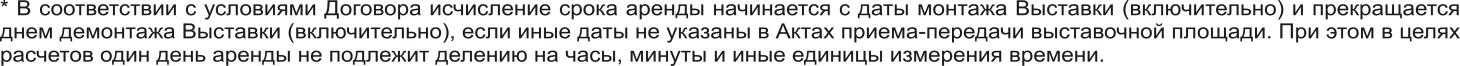 При необходимости оказать дополнительные услуги на основании поданных Договор-заявок Экспонента, по стоимости в соответствии со ставками, указанными в Руководстве Экспонента, а также размещенными на сайте www.nevainter.com. Организатор гарантирует, что обладает правом пользования передаваемой в субаренду Выставочной площади на основании Договора аренды № 9-21-ЭФИ от «03» февраля 2021 года. Согласие на передачу указанной Выставочной площади в субаренду, в соответствии с указанным Договором не требуется. Стороны подтверждают, что сведения о передаваемой в субаренду Выставочной площади, изложенные в настоящем Договоре и Приложениях к нему, являются достаточными для надлежащего использования Выставочной площади Экспонентом в соответствии с целями, указанными в настоящем Договоре. 2.2. В соответствии с «Руководством экспонента на выставке «Нева»», размещенным на сайте www.nevainter.com, «Руководством для Организаторов и Экспонентов мероприятий, проводимых на территории МКВЦ «Экспофорум», размещенным на сайте www.expoforum.ru, являющимся неотъемлемой частью настоящего Договора, и условиями настоящего Договора Экспонент обязуется:Произвести оплату услуг Организатора в соответствии разделом 3 Договора. Выполнять все положения «Руководства Экспонента на выставке «Нева» и «Руководства для Организаторов и Экспонентов мероприятий, проводимых на территории МКВЦ «Экспофорум», с которыми Экспонент ознакомился на момент подписания настоящего Договора. Заблаговременно направить Организатору Договор-заявку на оказание дополнительных услуг, в случае если у Экспонента возникнет соответствующая необходимость. Оплата таких услуг должна быть произведена в сроки, указанные в разделе 3 настоящего Договора. Командировать на место проведения выставки уполномоченного представителя Экспонента, действующего на основании надлежащим образом оформленной доверенности, предусматривающей право подписания актов сдачи-приемки оказанных услуг, актов приема-передачи выставочной площади, предусматривающей право подписания Договор-заявок на оказание услуг, а также уполномочивающей представителя принимать решения по всем организационным вопросам, связанным с участием Экспонента в Выставке. Фамилия, имя, отчество и должность представителя должны быть письменно сообщены Организатору в срок не позднее, чем за 5 (пять) рабочих дней до даты монтажа Выставки. Экспонент, не оформивший должным образом доверенность на представителя, с указанными в настоящем пункте полномочиями, к участию в Выставке не допускается, в том числе к монтажу. При этом отсутствие доверенности признается отказом Экспонента от исполнения настоящего Договора и влечет для Экспонента последствия, указанные п. 4.3. настоящего Договора.2.2.6. Производить установку экспонатов, информационных стендов и иного экспозиционного оборудования, только в пределах выставочной площади, арендованной Экспонентом.2.2.7.Транспортно-экспедиторские услуги, погрузо-разгрузочные работы, кейтеринговые услуги, услуги по монтажу (демонтажу) экспозиции, оборудования и стендов, услуги по подключению к сетям энергоснабжения и выполнение иных связанных с данными услугами работ на территории Выставочного комплекса должно осуществляться только организациями, имеющими соответствующую аккредитацию Организатора (информация об аккредитованных компаниях размещена на сайте www.nevainter.com).2.2.8. Соблюдать на выставке правила техники безопасности, противопожарные, санитарные и карантинные правила. 2.2.9. Вывезти с территории Выставочного комплекса до окончания демонтажа выставки экспонаты и другое имущество, принадлежащее Экспоненту, в сроки, которые указаны в п.1.1. настоящего Договора. Несвоевременное освобождение занимаемой Экспонентом выставочной площади влечет за собой уплату пени за каждый день просрочки, в размере тройной ставки аренды, установленной за 1 день аренды*, помноженной на всю занимаемую Экспонентом выставочную площадь, за каждый день просрочки. 2.2.10. В случае утраты или повреждения арендованной выставочной площади, оборудования и инвентаря в результате действия или бездействия Экспонента, Экспонент обязуется возместить Организатору и (или) третьим лицам все убытки в полном объеме. 2.2.11. Экспонент обязан предпринимать все возможные и необходимые меры для обеспечения безопасности собственного персонала, персонала Организатора и третьих лиц, а также для обеспечения сохранности павильонов и выставочного оборудования, принадлежащего Организатору. 2.2.12. Экспонент выражает отказ от намерений противоправного использования, в том числе публичного исполнения объектов авторских и смежных прав в период проведения Выставки. В случае использования авторских и смежных прав, публичного исполнения произведений (воспроизведения произведений, фонограмм, исполнений, постановок посредством игры, декламации, пения, танца в живом исполнении или с помощью технических средств; показ кадров аудиовизуальных произведений и т.п.) на Выставке Экспонент самостоятельно заключает соглашения с правообладателями и производит с ними все расчеты (платежи), связанные с использованием Экспонентом, его сотрудниками и/или его контрагентами объектов авторских и смежных прав в период и/или в связи с действием настоящего Договора. При этом Экспонент обязан предоставить Организатору перечень планируемых к использованию объектов авторских и смежных прав, а также заверенные копии документов, подтверждающих права Экспонента на использование объектов авторских и смежных прав, не позднее дня монтажа Выставки. 2.2.13. Экспонент по настоящему Договору подтверждает и гарантирует, что любые используемые им, в период действия настоящего Договора, охраняемые результаты интеллектуальной деятельности и средства индивидуализации, авторские права, смежные права, признаваемые таковыми в соответствии с главами 69-71 части 4 Гражданского кодекса РФ (далее совместно именуемые – Интеллектуальная собственность), используются им в соответствии с действующим законодательством РФ, все необходимые договоры с правообладателями, либо уполномоченными правообладателями организациями, осуществляющими управление авторскими и смежными правами, заключены должным образом, действуют на момент использования указанной Интеллектуальной собственности, все платежи и вознаграждения, необходимые для беспрепятственного использования Экспонентом указанной Интеллектуальной собственности уплачены им в полном объеме. 2.2.14. Экспонент подтверждает и гарантирует, что в случае предъявления любого рода претензий, исков, либо других негативных последствий к Организатору, связанных с незаконным использованием Экспонентом, либо привлеченными им третьими лицами прав на Интеллектуальную собственность, в период действия настоящего Договора, он возместит Организатору во внесудебном порядке все издержки, расходы, включая суммы исковых требований в полном объеме, в течение 10 (десяти) рабочих дней с момента предъявления соответствующего требования, а также предпримет все необходимые и зависящие от него меры для скорейшего разрешения возникших вопросов использования им прав Интеллектуальной собственности.2.2.15. Ответственность за содержание мероприятий, проводимых Экспонентом, за содержание, достоверность информации распространяемой Экспонентом либо привлеченными им третьими лицами, в том числе посредством экспозиции, а также за соответствие содержания такой информации, мероприятий, порядка их проведения требованиям законодательства Российской Федерации возлагается на Экспонента.2.2.16. Убирать отходы, образующиеся во время монтажа и демонтажа выставки, собственными силами. 2.2.17. Не передавать без письменного согласия Организатора права и обязанности по настоящему договору третьим лицам. 2.2.18. Подписать Акт об оказанных услугах в срок не позднее последней даты демонтажа Выставки.3. Стоимость услуг и порядок расчетов.3.1. Стоимость услуг Организатора по настоящему Договору равна сумме стоимости участия в Выставке, указанной в Счете, и стоимости всех дополнительных услуг, оказанных Организатором Экспоненту на основе поданных им Договор-заявок. 3.2. Стоимость дополнительных услуг Организатора, оказываемых на основании поданных Экспонентом заявок, определяется в соответствии со ставками, действующими в ООО "НЕВА-Интернэшнл" в период проведения выставки. 3.3. Окончательная стоимость услуг Организатора отражается в Акте об оказанных Организатором услугах, который согласовывается и подписывается Сторонами не позднее дня окончания работы выставки и является основанием для окончательных расчетов по настоящему Договору. Экспонент производит оплату услуг Организатора в следующем порядке: В течение 20 (Двадцати) календарных дней со дня заключения настоящего Договора Экспонент производит авансовый платеж в размере 25% от стоимости субаренды выставочной площади, регистрационного сбора, и всех других услуг, указанных в Счете.В срок не позднее 13 августа 2021 года, Экспонент производит оплату оставшейся части стоимости субаренды выставочной площади, регистрационного сбора и всех других услуг, указанных в Счете.  В случае заказа услуг после 13 августа 2021 года, в том числе в период проведения Выставки, окончательный расчет по настоящему Договору, учитывая положения пунктов 3.2., 3.3. Договора, осуществляется не позднее 3 (Трех) календарных дней с момента выставления счета Организатором.Обязательства Экспонента по перечислению денежных средств считаются исполненными в полном объеме с даты поступления соответствующей суммы денежных средств на банковский расчетный счет Организатора. Оплата осуществляется в российских рублях на расчетный счет Организатора на основании выставленных им счетов. Сторона пришли к соглашению, что если будет изменена ставка НДС либо будут введены новые налоги, подлежащие уплате Экспонентом Организатору, общая сумма Договора будет изменена в части суммы НДС либо сумм новых налогов.4. Ответственность сторон.За неисполнение или не надлежащее исполнение обязательств по настоящему Договору и его Приложений, а также «Руководства экспонента на выставке  «Нева»» и «Руководства для Организаторов и Экспонентов мероприятий, проводимых на территории МКВЦ «Экспофорум» Стороны несут ответственность в соответствии с действующим законодательством РФ и настоящим Договором. Организатор обеспечивает режим общей охраны выставки, круглосуточную охрану общественного порядка на территории выставочного комплекса, не осуществляя при этом индивидуальную охрану экспонатов и Экспонента. Организатор не несет ответственности за утрату или повреждение экспонатов или других материальных ценностей, принадлежащих Экспоненту, а также вред, причиненный личности или имуществу лиц, работающих у Экспонента. В случае необходимости на основании дополнительной заявки и за дополнительную плату могут быть оказаны услуги по организации индивидуальной охраны стенда Экспонента силами уполномоченной охранной фирмы.Частичный или полный отказ Экспонента от исполнения настоящего договора (от участия в выставке) за 2 месяца и не менее чем за три недели до начала монтажа выставки, в том числе от ранее заказанной и оплаченной выставочной площади, а также от услуг, согласованных Сторонами при заключении настоящего Договора влекут за собой уплату Экспонентом Организатору 50% от стоимости субаренды, и 100% стоимости заказанных Экспонентом и фактически оказанных Организатором услуг на дату получения уведомления Экспонента. Уплаченные Экспонентом денежные средства по Договору в сумме, предусмотренной настоящим пунктом Договора, удерживаются Организатором и не возвращаются Организатором Экспоненту.  Частичный или полный отказ Экспонента от исполнения настоящего договора (от участия в выставке) за три недели и менее до начала монтажа выставки, в том числе от ранее заказанной и оплаченной выставочной площади, а также от услуг, согласованных Сторонами при заключении настоящего Договора влекут за собой уплату Экспонентом Организатору 100% от стоимости субаренды, и 100% стоимости заказанных Экспонентом и фактически оказанных Организатором услуг на дату получения уведомления Экспонента. Уплаченные Экспонентом денежные средства по Договору в сумме, предусмотренной настоящим пунктом Договора, удерживаются Организатором и не возвращаются Организатором Экспоненту.Оставшиеся после удержания денежные средства подлежат возврату Организатором Экспоненту в течение 10 (десяти) рабочих дней со дня получения Организатором уведомления об отказе участия в Выставке.Ответственность за нарушение Экспонентом иных положений Договора, его Приложений, «Руководства  экспонента на выставке  «Нева»», а также «Руководства для Организаторов и Экспонентов мероприятий, проводимых на территории МКВЦ «Экспофорум» указана в Договоре, Приложениях, «Руководстве  экспонента на выставке  «Нева»», «Руководстве для Организаторов и Экспонентов мероприятий, проводимых на территории МКВЦ «Экспофорум». Отсутствие оплаты в сроки, указанные в пунктах 3.4.1., 3.4.2. настоящего Договора, признается отказом Экспонента от исполнения настоящего Договора и влечет ответственность для Экспонента в соответствии с п. 4.3. настоящего Договора. При этом Экспонент, не оплативший стоимость участия в Выставке, и в сроки, указанные в пунктах 3.4.1., 3.4.2. настоящего Договора, не допускается к участию в Выставке. 5. Форс-мажорСтороны освобождаются от ответственности за частичное или полное неисполнение обязательств по настоящему Договору, если это неисполнение явилось следствием обстоятельств непреодолимой силы, возникших после заключения настоящего Договора в результате событий чрезвычайного характера, которые возникли помимо воли и желания Сторон, и которые нельзя было предвидеть и предотвратить, и которые делают невозможным проведение Выставки на территории Выставочного комплекса в сроки, согласованные Сторонами в настоящем Договоре. В случае наступления обстоятельств, указанных в п. 5.1. настоящего Договора, время, определенное для выполнения обязательств, взятых на себя Организатором, переносится на срок действия обстоятельств непреодолимой силы. Если вышеуказанные обстоятельства длятся более 1 (одного) месяца и не обнаруживают признаков прекращения, любая из Сторон имеет право расторгнуть настоящий Договор в одностороннем порядке. Сторона, в отношении которой возникли обстоятельства непреодолимой силы, обязана уведомить другую Сторону о возникновении и предполагаемой длительности обстоятельств, препятствующих выполнению взятых на себя Сторонами обязательств в течение 3 (трех) рабочих дней со дня наступления указанных обстоятельств, а также в течение 7 (семи) рабочих дней со дня указанного уведомления предоставить другой Стороне доказательства обращения в компетентный орган, либо организацию за подтверждением факта наличия и продолжительности действия обстоятельств непреодолимой силы. Соответствующая справка компетентного органа или организации должна быть представлена Стороной, в отношении которой возникли обстоятельства непреодолимой силы, в течение 20 (двадцати) рабочих дней с момента наступления указанных обстоятельств. В случае не предоставления одной Стороной другой Стороне указанных в п. 5.3. настоящего Договора доказательств, соответствующая Сторона не вправе ссылаться на обстоятельства непреодолимой силы в качестве основания неисполнения или ненадлежащего исполнения своих обязательств по настоящему Договору. Прекращение обязательств какой-либо из Сторон по настоящему Договору в связи с любыми обстоятельствами, перечисленными в п. 5.1. настоящего Договора, не влияет на необходимость исполнения соответствующей Стороной своих обязательств, не затронутых действием указанных обстоятельств, и такая Сторона, а также ее правопреемники несут полную ответственность за неисполнение указанных обязательств. В случае отмены Выставки вследствие обстоятельств непреодолимой силы, обязательства Сторон, вытекающие из условий настоящего Договора, утрачивают силу. Организатор возвращает Экспоненту денежные средства, уплаченные Экспонентом в соответствии с п.3.4.1. и п.3.4.2. настоящего Договора. Денежные средства, уплаченные Экспонентом за услуги, не указанные в п. 3.4.1. и п.3.4.2. настоящего Договора, подлежат возврату Экспоненту в объеме за минусом реально понесенных расходов, связанных с оказанием услуг, Организатором. 6. Обработка персональных данных6.1. Обработка персональных данных осуществляется Сторонами только в целях выполнения обязательств по настоящему договору и предполагает осуществление Сторонами следующих действий (операций): сбор, запись, уточнение (в случае, если это прямо определено договором), хранение, использование и уничтожение.6.2. Стороны обязаны соблюдать конфиденциальность и обеспечивать безопасность персональных данных, обрабатываемых в рамках выполнения обязательств по Договору, согласно требованиям Федерального закона от 27 июля 2006 г. № 152-ФЗ «О персональных данных» и принятых в соответствии с ним иных нормативных правовых актов.6.3. Стороны при обработке персональных данных обязаны принимать необходимые правовые, организационные и технические меры (или обеспечивать их принятие) для защиты персональных данных от неправомерного или случайного доступа к ним, уничтожения, изменения, блокирования, копирования, предоставления, распространения персональных данных, а также от иных неправомерных действий в отношении персональных данных.6.4. Сторона по Договору, передающая другой Стороне, персональные данные обязана предоставить Стороне, которой такие данные передаются, подтверждение наличия согласия на обработку персональных данных и направления уведомления об осуществлении обработки персональных данных, получаемых в составе информации по Договору.6.5. Каждая из Сторон Договора подтверждает, что согласие субъектов персональных данных на обработку их персональных данных оформлено в соответствии с Федеральным законом №152-ФЗ.6.6. В случае если Организатор будет привлечен к ответственности в виде штрафов, наложенных государственными органами за нарушение Федерального закона № 152-ФЗ в связи отсутствием согласия субъекта на обработку его персональных данных, предусмотренного пунктом 6.4 Договора, либо Организатор понесет расходы в виде сумм возмещения морального и/или имущественного вреда, подлежащих возмещению субъекту персональных данных за нарушение Федерального закона №152-ФЗ в связи отсутствием согласия такого субъекта на обработку его персональных данных, Экспонент обязан возместить Организатору суммы таких штрафов и/или расходов на основании вступивших в законную силу решения (постановления) уполномоченного государственного органа и/или решения суда о возмещении морального и/или имущественного вреда, причиненного субъекту персональных данных.7. Прочие условия.7.1. Все изменения и дополнения к настоящему Договору, подписанные уполномоченными представителями сторон, действительны только в письменной форме и должны быть подписаны с обеих сторон. 7.2. Стороны признают имеющими юридическую силу все Приложения, а также «Руководство  экспонента на выставке  «Нева»», которые опубликованы на официальном сайте www.nevainter.com, «Руководство для организаторов и экспонентов мероприятий, проводимых на территории МКВЦ «Экспофорум», которые опубликованы на официальном сайте www.expoforum.ru  и, заключив настоящий Договор, Экспонент считается акцептовавшим все положения «Руководство  экспонента на выставке  «Нева»» и «Руководства для организаторов и экспонентов мероприятий, проводимых на территории МКВЦ «Экспофорум». 7.3. Обмен информацией между Сторонами в процессе реализации Договора будет осуществляться путем обмена электронными письмами. Стороны согласовали, что надлежащим исполнением обязательств по Договору, изложенных в настоящем пункте, признается обмен информацией  по следующим адресам электронной почты: info@nevainter.com; _____________ (адреса Организатора), __________________ (адрес Экспонента). Документы, направленные вышеуказанным способом имеют юридическую силу и не требуют дополнительного обмена документами.7.4. Переданные посредством электронной почты, подписанные Стороной экземпляры скан-копии Договора, имеют юридическую силу для Сторон до получения оригиналов документов. Датой передачи соответствующего сообщения считается день отправления сообщения электронной почты.7.5. По факту получения Стороной скан-копии, Стороны обязуются обменяться подписанными ими оригиналами Договора. До момента получения оригинала Договора его скан-копии признаются равнозначными оригиналу.7.6. Настоящий Договор считается заключенным с момента подписания его обеими Сторонами и действует до полного исполнения Сторонами своих обязательств по Договору.7.7. Все споры и разногласия, возникшие из настоящего Договора и не разрешенные путем переговоров, разрешаются в судебном порядке в Арбитражном суде города Санкт-Петербурга и Ленинградской области. 7.8. До начала монтажных работ по выставке Экспонент вправе застраховать в одной из первоклассных страховых компаний: гражданскую ответственность Экспонента перед третьими лицами на период аренды выставочной площади, и имущество, принадлежащее Экспоненту, от различного рода рисков и предоставить Организатору копии соответствующих документов, подтверждающих такое страхование. 7.9. Договор подписан в двух экземплярах, по одному для каждой из сторон, причем оба текста имеют равную юридическую силу. 8. Юридические адреса и подписи сторон     ___________________/А.Л. Ульянов/ м.п.ПРИЛОЖЕНИЕ № 1 (ФОРМА №1) К ДОГОВОРУ УЧАСТИЯ №________от «____» _______________202__гАКТ Приема – передачи выставочной площади(Заполняется и подписывается на выставке в 2-х экземплярах) г. Санкт-Петербург                                                                                                                                   «____» _________ 20__ г.Мы, нижеподписавшиеся, Организатор – ООО «НЕВА-Интернэшнл» в лице _________________________ ________, действующего на основании Доверенности № ___ от________________, и Экспонент - ________ «_____________» в лице____________________________________________, действующего на основании _________________________________,составили настоящий акт о нижеследующем:1. Организатор передает Экспоненту за плату во временное пользование на срок субаренды:закрытую _______________необорудованную/ оборудованную______________ выставочную площадь в размере ___________ кв.м., расположенную в нежилом помещении: 1-H, часть помещения №______, на первом этаже в здании «Конгресс-центра с Пассажем и Выставочными павильонами»; находящегося по адресу: Санкт-Петербург, пос. Шушары, Петербургское шоссе, д.64, корп.1, литера А, количество этажей 2-8, в том числе подземных: 1, а Экспонент принимает у Организатора указанную выше Выставочную площадь во временное пользование.Настоящий акт является неотъемлемой частью договора № ___________ от ____________года. Стороны подтверждают, что переданная в пользование Выставочная площадь соответствует условиям договора и Приложений к нему, и Выставочная площадь пригодна для ее надлежащего использования Экспонентом в соответствии с целями, указанными в Договоре № ____________от -____________года. ПРИЛОЖЕНИЕ № 1 (ФОРМА №2) К ДОГОВОРУ УЧАСТИЯ №________от «____» _______________202__гАКТ Приема – передачи (возврата) выставочной площади       (Заполняется и подписывается на выставке в 2-х экземплярах) г. Санкт-Петербург                                                                                                                                           «____» _________ 20__ г.Мы, нижеподписавшиеся, Организатор – Общество с ограниченной ответственностью «НЕВА-Интернэшнл», в лице Генерального директора Ульянова Александра Львовича, действующего на основании Устава, с одной стороны, и ____________________________ «____________________», именуемое в дальнейшем Экспонент, в лице _______________________________________, действующего на основании _________________, с другой стороны, вместе именуемые «Стороны», а каждый в отдельности – «Сторона»,  составили настоящий акт о нижеследующем:1. Экспонент возвращает Организатору:закрытую ________необорудованную/оборудованную_______________ выставочную площадь в размере ___________ кв.м., расположенную в нежилом помещении: 1-H, часть помещения №_____, на первом этаже в здании «Конгресс-центра с Пассажем и Выставочными павильонами»; находящегося по адресу: Санкт-Петербург, пос. Шушары, Петербургское шоссе, д.64, корп.1, литера А, количество этажей 2-8, в том числе подземных: 1, а Организатор принимает у Экспонента указанную выше Выставочную площадь.Настоящий акт является неотъемлемой частью договора № ___________ от ____________года. Стороны подтверждают, что: (выбрать нужный вариант)- возвращенная Выставочная площадь передана Экспонентом Организатору в нормальном состоянии без каких-либо дефектов - возвращенная Выставочная площадь передана Экспонентом Организатору со следующими недостатками:________________________________________________________________________________________________________.ПРИЛОЖЕНИЕ № 1 (ФОРМА №3) К ДОГОВОРУ УЧАСТИЯ №________от «____» _______________202__г.План передаваемой в субаренду закрытой выставочной площади           (Заполняется и подписывается на выставке в 2-х экземплярах)Павильон ___( ____этаж)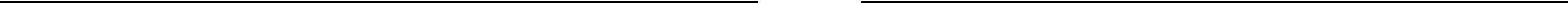 ________________	 м.п.БЛАНК №1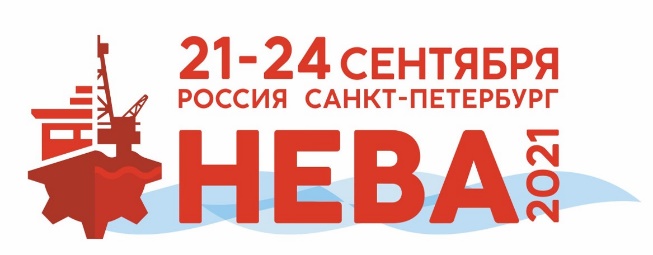 ПРИЛОЖЕНИЕ №2 К ДОГОВОРУ УЧАСТИЯ №________от «____» _______________202__г ДОГОВОР-ЗАЯВКА НА УЧАСТИЕ В ВЫСТАВКЕ «НЕВА 2021»На основании «Руководства экспонента в выставке «НЕВА 2021», являющихся неотъемлемой частью настоящего договора-заявки, ООО «НЕВА-Интернэшнл» и компания-экспонент выставки, названная ниже, заключили настоящий договор о нижеследующем:Компания-экспонент   _________________________ заказывает, а ООО «НЕВА-Интернэшнл» предоставляет: 4. Компания-экспонент заказывает, а ООО «НЕВА-Интернэшнл» предоставляет дополнительные рекламные услуги:  (отметить при необходимости)     5.  Компания-экспонент заказывает, а ООО «НЕВА-Интернэшнл» предоставляет переговорную комнату в павильоне G: (При заказе переговорной комнаты необходимо заполнить Приложение БЛАНК №4 к заявке)6. На основании п. 6.1 «Руководства экспонента в выставке «НЕВА 2021» компания-экспонент заявляет, что представляемые им продукция и услуги производятся (предоставляются):   (отметить знаком Х, заполнять обязательно)      7. Компания-экспонент заказывает, а ООО «НЕВА-Интернэшнл» предоставляет «Делегатские пакеты» согласно прайсу по двум вариантам:  8. Компания-экспонент заказывает, а ООО «НЕВА-Интернэшнл» предоставляет   конференц-зал 21, 22, 23, 24.09.2021г.  «НЕВА 2021»: 9. Настоящим договором-заявкой компания-экспонент признает «Руководство экспонента в выставке «НЕВА 2021». Договор- заявка является официальным финансовым обязательством по оплате заказанной площади и услуг и согласием на обработку содержащихся в нём персональных и иных данных.  БЛАНК №2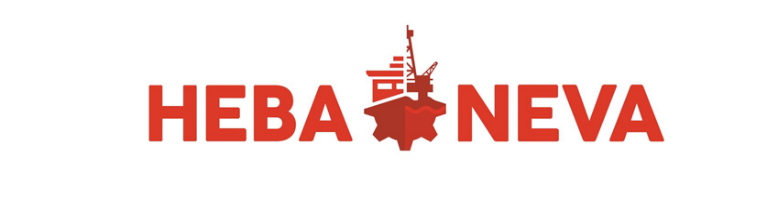 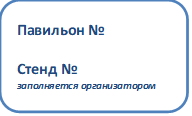 ПРИЛОЖЕНИЕ №2 К ДОГОВОРУ УЧАСТИЯ №________от «____» _______________202__г.ДОГОВОР-ЗАЯВКА НА ДОПОЛНИТЕЛЬНЫЙ РЕГИСТРАЦИОННЫЙ СБОР, РАЗМЕЩЕНИЕ СВЕДЕНИЙ В ОФИЦИАЛЬНОМ КАТАЛОГЕ, ПУТЕВОДИТЕЛЕ ВЫСТАВКИ «НЕВА 2021» И ЭЛЕКТРОННОМ СПИСКЕ ЭКСПОНЕНТа НА САЙТЕ ВЫСТАВКИ(Заполняется только на 2-го и последующих дополнительных экспонентов на едином стенде, не указанных в поданном БЛАНКЕ №1) На основании «Руководства экспонента в выставке «НЕВА 2021», являющихся неотъемлемой частью настоящего договора-заявки, ООО «НЕВА-Интернэшнл» и компания-экспонент выставки, названное ниже, заключили настоящий договор о нижеследующем:Компания-экспонент____________________________заказывает, а ООО «НЕВА-Интернэшнл» предоставляет:2.1 Публикацию сведений о предприятии-экспоненте в электронном списке экспонентов на сайте выставки: объем публикации – до 1 000 знаков на русском и английском языках (название, контактная информация, основные виды деятельности или описание услуг). Сведения предоставляются в Дирекцию выставки в электронном виде путём самостоятельного их занесения Компанией-Экспонентом выставки в соответствующие поля формы публикации в электронном списке экспонентов выставки в разделе «Личный кабинет экспонента» через сайт выставки с использованием уникального логина/пароля. Логин/пароль направляется Экспоненту выставки службой технической поддержки сайта выставки по электронной почте, указанной экспонентом в Предварительной ДОГОВОР-ЗАЯВКЕ на участие и бронирование площади на выставке «НЕВА 2021», Приложении, Бланке № 1 при подаче Бланка № 1 (или Приложения Бланка №2 в оговоренных случаях). В случае непредоставления текста публикации организаторы используют имеющуюся в их распоряжении информацию без согласования с экспонентом выставки. Организаторы не несут ответственности за пропуски, ошибки, место размещения и не размещение в электронном списке экспонентов на сайте выставки www.nevainter.com, рубрика «СПИСОК ЭКСПОНЕНТОВ». Аккаунт в личном кабинете и строка записи в электронном списке экспонентов открывается для экспонента выставки не позднее, чем в течение 7 дней после подачи заявки на участие в выставке и заведённая им на сайт с помощью уникального логина и пароля информация остается на сайте на постоянной основе до 31.12.2021 года.2.2 Включение информации об экспоненте в официальный каталог и печатный путеводитель по выставке «НЕВА 2021» в его графическую версию, размещаемую на информационных носителях на территории проведения выставки и в его PDF-версию и интерактивные планы павильонов с указанием размещения экспонентов и информации о них по п. 2.1., размещаемую на сайте выставки.(необходимое отметить знаком Х) Настоящим договором-заявкой компания-экспонент признает «Руководство экспонента в выставке «НЕВА 2021». Договор-заявка является официальным финансовым обязательством по оплате заказанных услуг и согласием на обработку содержащихся в нём и указанных/предоставленных экспонентом, в т.ч. по п. 2.1. и 2.2., персональных и иных данных. Стоимость услуги является составной частью регистрационного сбора за участие в выставке (п. 6.1.6 «Руководства экспонента в выставке «НЕВА 2021»)Реквизиты сторон:БЛАНК №3ПРИЛОЖЕНИЕ №2 К ДОГОВОРУ УЧАСТИЯ №________от «____» _______________202__г.ДОГОВОР-ЗАЯВКА НА заказ дополнительных рекламных услуг на выставке «НЕВА 2021»(Заполняется только при заказе дополнительных рекламных услуг на выставке)На основании «Руководства экспонента в выставке «НЕВА 2021», являющихся неотъемлемой частью настоящего договора-заявки, ООО «НЕВА-Интернэшнл» и компания-экспонент выставки, названное ниже, заключили настоящий договор о нижеследующем:Компания-экспонент__________________заказывает, а ООО «НЕВА-Интернэшнл» предоставляет дополнительные рекламные услуги:  (в пунктах перечисленных ниже необходимо указать виды услуг и их количество в шт. в соответствии с номенклатурой и стоимостью согласно прайсу). Размещение рекламы в официальном каталоге или путеводителе выставки Изготовление дизайн макета в каталог или путеводитель выставки  Трансляция звукового ролика на территории выставкиТрансляция видеоролика на территории выставки "Мониторы 55", "Scala" в пассаже (ж/к плазмы над стойками регистрации)Производство видеороликов и фильмов Размещение наружной рекламы на фасадных рамках Пассажа:9.  Размещение рекламы на П-образной Арка в Пассаже из конструктива Размещение рекламы на входной группе Пассажа (лайтбоксы на улице) Размещение рекламы на внутренних фасадных рамках Пассажа над проходом Размещение рекламы на внутренних входных группах Пассажа  Размещение рекламы на входной группе №2 (КВЦ, Петербургское шоссе)Размещение рекламы на входной группе №2 (КВЦ, Петербургское шоссе)Размещение рекламы на наклейкахOnline поддержка DIGITAL PAC (пакет приобретают Экспоненты принимающие участие со стендов от 25 м²) 11. Настоящим договором-заявкой компания-экспонент признает «Руководство экспонента в выставке «НЕВА 2021». Договор- заявка является официальным финансовым обязательством по оплате заказанной площади и услуг и Согласием на обработку содержащихся в нём персональных и иных данных.                                                            Реквизиты сторон:БЛАНК №4ПРИЛОЖЕНИЕ №2 К ДОГОВОРУ УЧАСТИЯ №________от «____» _______________202__г.ДОГОВОР-ЗАЯВКА НА заказ переговорной комнаты в павильоне G на выставке «НЕВА 2021»(Заполняется только при заказе переговорной комнаты на выставке)На основании «Руководства экспонента в выставке «НЕВА 2021», являющихся неотъемлемой частью настоящего договора-заявки, ООО «НЕВА-Интернэшнл» и компания-экспонент выставки, названное ниже, заключили настоящий договор о нижеследующем: Компания-экспонентзаказывает, а ООО «НЕВА-Интернэшнл» предоставляет аренду переговорных комнат в павильоне G во время проведения выставки:  4. Настоящим договором-заявкой компания-экспонент признает «Руководство экспонента в выставке «НЕВА 2021». Договор-заявка является официальным финансовым обязательством по оплате заказанной площади и услуг и согласием на обработку содержащихся в нём персональных и иных данных.                                                                  Реквизиты сторон:БЛАНК №5ПРИЛОЖЕНИЕ №2 К ДОГОВОРУ УЧАСТИЯ №________от «____» _______________202__г.ДОГОВОР-ЗАЯВКА НА заказ делегатских пакетов на выставке «НЕВА 2021»(Заполняется только при заказе делегатских пакетов на выставке) На основании «Руководства экспонента в выставке «НЕВА 2021», являющихся неотъемлемой частью настоящего договора-заявки, ООО «НЕВА-Интернэшнл» и компания-экспонент выставки, названное ниже, заключили настоящий договор о нижеследующем: Компания-экспонент Компания-экспонент заказывает, а ООО «НЕВА-Интернэшнл» предоставляет «Делегатские пакеты» согласно прайсу по     трём вариантам: (Необходимо указать количество каждого из элементов в шт. в соответствии с номенклатурой и стоимостью согласно прайсу услуг.) *(Покупка пакета «СПИКЕР» возможна только после согласования с Организатором тематики и формата выступлений, заполнения паспорта Спикера. Для получения статуса Спикера необходимо отправить запрос на участие, основные тезисы презентации по адресу: info@nevainter.com)5. Настоящим договором-заявкой компания-экспонент признает «Руководство экспонента в выставке «НЕВА 2021». Договор- заявка является официальным финансовым обязательством по оплате заказанной площади и услуг и Согласием на обработку содержащихся в нём персональных и иных данных                                                                  Реквизиты сторон:БЛАНК №6ПРИЛОЖЕНИЕ №2 К ДОГОВОРУ УЧАСТИЯ №________от «____» _______________202__г.ДОГОВОР-ЗАЯВКА НА АРЕНДУ КОНФЕРЕНЦ-ЗАЛА И ОБОРУДОВАНИЯ на выставке «НЕВА 2021»(Заполняется только при заказе конференц-зала и оборудования на выставке)На основании «Руководства экспонента в выставке «НЕВА 2021», являющихся неотъемлемой частью настоящего договора-заявки, ООО «НЕВА-Интернэшнл» и компания-экспонент выставки, названное ниже, заключили настоящий договор о нижеследующем:2. Компания-экспонент    3. Компания-экспонент заказывает, а ООО «НЕВА-Интернэшнл» предоставляет Конференц-зал, в КВЦ «Экспофорум» на выставке «НЕВА 2021» (необходимое отметьте знаком Х) При участии в деловой программе необходимо в обязательном порядке заполнить паспорт мероприятия. Информация, представленная в паспорте, будет размещаться в официальных информационных ресурсах конференции. Решение по выступлению заявленного эксперта согласовывается с организатором выставки (ООО «НЕВА-Интернэшнл»). Контактный адрес для вопросов и отправки паспорта: info@nevainter.com Настоящим договором-заявкой компания-экспонент признает «Руководство экспонента в выставке «НЕВА 2021». Договор-заявка является официальным финансовым обязательством по оплате заказанных залов, оборудования и услуг.Реквизиты сторон:.БЛАНК № ТС 1 (стр.1)ПРИЛОЖЕНИЕ №2 К ДОГОВОРУ УЧАСТИЯ №________от «____» _______________202__гСОГЛАСОВАНИЕ ПРОВОЗА И РАЗМЕЩЕНИЯ ТЯЖЕЛОГО, ГАБАРИТНОГО И ДЕМОНМТРАЦИОННОГО ОБОРУБОВАНИЯ на выставке «НЕВА 2021»(Заполняется на бланке Компании – Экспонента выставки при необходимости)Просим Вас, на период проведения выставки, разрешить ввоз и вывоз оборудования компании.Перечень оборудования, материалов и работ, дополнительного оборудования.Дата доставки в павильон: ____________.    Примерное время доставки: _______Контактное лицо во время монтажа: ___________________________________Мобильный телефон: _______________________________________________БЛАНК № ТС 1 (стр. 2)ПРИЛОЖЕНИЕ №2 К ДОГОВОРУ УЧАСТИЯ №________от «____» _______________202__гДОПОЛНИТЕЛЬНАЯ ИНФОРМАЦИЯ ПО БОЛЬШОМУ ОБОРУДОВАНИЮСОГЛАСОВАНИЕ ПРОВОЗА И РАЗМЕЩЕНИЯ ТЯЖЕЛОГО, ГАБАРИТНОГО И ДЕМОНСТРАЦИОННОГО ОБОРУДОВАНИЯ на выставке «НЕВА 2021»(Заполняется на бланке Компании – Экспонента выставки при необходимости)Экспонент: ______________________ Подпись  	М.П. Дата: ___________________________________БЛАНК № ТС 2 (стр.1)ПРИЛОЖЕНИЕ №2 К ДОГОВОРУ УЧАСТИЯ №________от «____» _______________202__гСОГЛАСОВАНИЕ ТОЧЕК ПОДВЕСА И ЛЕБЁДОК на выставке «НЕВА 2021» (Заполняется на бланке Компании – Экспонента выставки при необходимости)БЛАНК № ТС 3 (стр.1) ПРИЛОЖЕНИЕ №2 К ДОГОВОРУ УЧАСТИЯ №________от «____» _______________202__гСОГЛАСОВАНИЕ ТОЧКИ ВЫВОДА ИНТЕРНЕТ-ЛИНИИ НА СТЕНДЕ И ПРОВЕДЕНИЕ ТЕХНИЧЕСКИХ РАБОТ ПО ЕГО ПОДКЛЮЧЕНИЮ НА ВЫСТАВКЕ «НЕВА 2021»(Заполняется на бланке Компании – Экспонента выставки при необходимости)БЛАНК № ТС 4 (стр.1) ПРИЛОЖЕНИЕ №2 К ДОГОВОРУ УЧАСТИЯ №________от «____» _______________202__гСОГЛАСОВАНИЕ ДЕМОНСТРАЦИОННОГО СВАРОЧНОГО ОБОРУДОВАНИЯ НА СТЕНДЕ И ПРОВЕДЕНИЕ ТЕХНИЧЕСКИХ РАБОТ ПО ЕГО ОБСЛУЖИВАНИЮ НА ВЫСТАВКЕ «НЕВА 2021»(Заполняется на бланке Компании – Экспонента выставки при необходимости)ЗАЯВКА НА СОГЛАСОВАНИЕ СВАРОЧНОГО ОБОРУДОВАНИЯ И ГАЗОВПросим Вас, на период проведения Выставки «НЕВА 2021», с 21 по 24 сентября 2021 года, разрешить ввоз и вывоз оборудования компании _______________/Название компании/___ на территорию МКВЦ «ЭКСПОФОРУМ», пав. № ___, стенд №____.  Застройщиком стенда является компания ____/Название компании/___. Оборудование является собственностью ___________/Название компании/__________________. Список оборудования и материалов (Таблица 1), а также график проведения демонстрационных работ (Таблица 2) -  прилагается.Таблица 1Таблица 2Должность руководителя ___________________________(указать)Подпись__________________    / ФИО подписанта/БЛАНК № ТС 4 (стр. 2)ПРИЛОЖЕНИЕ №2 К ДОГОВОРУ УЧАСТИЯ №________от «____» _______________202__гДОПОЛНИТЕЛЬНАЯ ИНФОРМАЦИЯ ПО БОЛЬШОМУ ОБОРУДОВАНИЮСОГЛАСОВАНИЕ ТЯЖЕЛОГО, ГАБАРИТНОГО И ДЕМОНМТРАЦИОННОГО ОБОРУБОВАНИЯ на выставке «НЕВА 2021»(Заполняется на бланке Компании – Экспонента выставки при необходимости)Экспонент: ______________________ Подпись  М.П.Дата: ___________________________________.ПРИЛОЖЕНИЕ № 3 К ДОГОВОРУ УЧАСТИЯ №________от «____» _______________202__гСПЕЦИФИКАЦИЯ ПО ЗАКАЗУ ТЕХНИЧЕСКИХ УСЛУГ НА выставке «НЕВА 2021» зАКАЗ №_____(Необходимо внести расчёт)Исполнитель:                                                                      Заказчик:Генеральный директор                                                       Генеральный директор___________________   /Ульянов А.Л./                             __________________ / /м.п.                                                                                       м.п.Строительство стандартных и улучшенных стандартных (стандарт+) стендов через онлайн-конфигураторСтроительство стандартных и улучшенных стандартных (стандарт+) стендов через онлайн-конфигураторИванова Александрател.: +7 (812) 240 40 40доб. 2316моб: +7 (926) 095 84 55a.ivanova@nevainter.comЗахарченко Дмитрийтел.: +7 (812) 240 40 40доб. 2298моб: +7 (929) 543 20 96d.zakharchenko@nevainter.comСтроительство нестандартных, индивидуальных, эксклюзивных стендов «ЭФ-Дизайн»Строительство нестандартных, индивидуальных, эксклюзивных стендов «ЭФ-Дизайн»Киселев Александртел.: +7 (812) 245-04-44доб. 489моб.: + 7 (921) 091-65-89a.kiselev@ef-design.ruГладких Кристинател.: +7 (812) 245-04-44доб. 423
моб.: + 7 (931) 351-22-38 k.gladkikh@ef-design.ruОльга Циколия
Исполнительный директор ЭкспоФорум-Дизайн 
тел. моб. +7 (931) 351-22-02+7 (911) 090-69-59 tsikoliya@ef-design.runeva2021@ef-design.ruОльга Циколия
Исполнительный директор ЭкспоФорум-Дизайн 
тел. моб. +7 (931) 351-22-02+7 (911) 090-69-59 tsikoliya@ef-design.runeva2021@ef-design.ru8.1. Организатор:8.1. Организатор:8.2. Экспонент:8.2. Экспонент:ООО «НЕВА-Интернэшнл»ООО «НЕВА-Интернэшнл»
ИНН 7820065840 КПП 782001001
ОКПО 28801598, ОКФС 16
ОКАТО 40294000000, ОКОГУ 4210014
ОКТМО 40901000000
196140, Санкт-Петербург, пос. Шушары, Петербургское шоссе, д. 64, корп. 1, литер А, часть пом. 925
тел. +7(812) 321-26-76, +7(812) 321-28-17
Р/с 40702810900000002238 в АО «Банк Финсервис»
к/с 30101810545250000079, БИК 044525079
ИНН 7820065840 КПП 782001001
ОКПО 28801598, ОКФС 16
ОКАТО 40294000000, ОКОГУ 4210014
ОКТМО 40901000000
196140, Санкт-Петербург, пос. Шушары, Петербургское шоссе, д. 64, корп. 1, литер А, часть пом. 925
тел. +7(812) 321-26-76, +7(812) 321-28-17
Р/с 40702810900000002238 в АО «Банк Финсервис»
к/с 30101810545250000079, БИК 044525079Генеральный директорПЕРЕДАЛПРИНЯЛ:От Организатора:От Экспонента:Подпись____________________(Ф.И.О., должность)ООО "НЕВА-Интернэшнл"_________ « »ОБРАЗЕЦ СОГЛАСОВАН:ОБРАЗЕЦ СОГЛАСОВАН:От Организатора:От Экспонента:Подпись___________________ООО "НЕВА-Интернэшнл"____________ « _______________»___________________ПЕРЕДАЛПРИНЯЛ:От Организатора:От Экспонента:Подпись_________________________(Ф.И.О., должность)ООО "НЕВА-Интернэшнл"____________ «___________ »ОБРАЗЕЦ СОГЛАСОВАН:ОБРАЗЕЦ СОГЛАСОВАН:ОБРАЗЕЦ СОГЛАСОВАН:От Организатора:От Экспонента:ПодписьГенеральный директорООО "НЕВА-Интернэшнл"________________ « _______________»___________________Организатор:Экспонент:ООО «НЕВА-Интернэшнл»Являлась экспонентом выставки «НЕВА 2019» (необходимое отметить знаком Х)Не являлась экспонентом выставки «НЕВА 2019» (необходимое отметить знаком Х)Не являлась экспонентом выставки «НЕВА 2019» (необходимое отметить знаком Х)Страна:Страна:Страна:Город/населённый пункт:Город/населённый пункт:Город/населённый пункт:Область:Область:Область:Название бренда компании-экспонента на русском языке: (будет отображаться на сайте, в дипломе экспонента, каталоге выставки, бейдже экспонента)Название бренда компании-экспонента на русском языке: (будет отображаться на сайте, в дипломе экспонента, каталоге выставки, бейдже экспонента)Название бренда компании-экспонента на русском языке: (будет отображаться на сайте, в дипломе экспонента, каталоге выставки, бейдже экспонента)Название бренда компании-экспонента на английском языке: (будет отображаться на сайте, в дипломе экспонента, каталоге выставки, бейдже экспонента)Название бренда компании-экспонента на английском языке: (будет отображаться на сайте, в дипломе экспонента, каталоге выставки, бейдже экспонента)Название бренда компании-экспонента на английском языке: (будет отображаться на сайте, в дипломе экспонента, каталоге выставки, бейдже экспонента)Юридическое название компании плательщика:Юридическое название компании плательщика:Юридическое название компании плательщика:Адрес юр.: Адрес юр.: Адрес юр.: Адрес фактический/почтовый: Адрес фактический/почтовый: Адрес фактический/почтовый: Телефон: Телефон: Телефон: (   )(   )Сайт: Сайт: Сайт: E-mail:E-mail:E-mail:Р/с: Р/с: Р/с: К/с:К/с:К/с:ОГРН: ОГРН: ОГРН: ИНН: ИНН: ИНН: КПП:КПП:КПП:БИК:БИК:БИК:Руководитель (Ф.И.О.): Должность (директор, ген. директор):Телефон/моб. тел.:Руководитель (Ф.И.О.): Должность (директор, ген. директор):Телефон/моб. тел.:Руководитель (Ф.И.О.): Должность (директор, ген. директор):Телефон/моб. тел.:Руководитель (Ф.И.О.): Должность (директор, ген. директор):Телефон/моб. тел.:Руководитель (Ф.И.О.): Должность (директор, ген. директор):Телефон/моб. тел.:Руководитель (Ф.И.О.): Должность (директор, ген. директор):Телефон/моб. тел.:Руководитель (Ф.И.О.): Должность (директор, ген. директор):Телефон/моб. тел.:Руководитель (Ф.И.О.): Должность (директор, ген. директор):Телефон/моб. тел.:Руководитель (Ф.И.О.): Должность (директор, ген. директор):Телефон/моб. тел.:(   )(   )Ответственный за выставку (Ф.И.О.):Должность (директор, ген. директор):Телефон/моб. тел.:E-mail:Ответственный за выставку (Ф.И.О.):Должность (директор, ген. директор):Телефон/моб. тел.:E-mail:Ответственный за выставку (Ф.И.О.):Должность (директор, ген. директор):Телефон/моб. тел.:E-mail:Ответственный за выставку (Ф.И.О.):Должность (директор, ген. директор):Телефон/моб. тел.:E-mail:Ответственный за выставку (Ф.И.О.):Должность (директор, ген. директор):Телефон/моб. тел.:E-mail:Ответственный за выставку (Ф.И.О.):Должность (директор, ген. директор):Телефон/моб. тел.:E-mail:Ответственный за выставку (Ф.И.О.):Должность (директор, ген. директор):Телефон/моб. тел.:E-mail:Ответственный за выставку (Ф.И.О.):Должность (директор, ген. директор):Телефон/моб. тел.:E-mail:Ответственный за выставку (Ф.И.О.):Должность (директор, ген. директор):Телефон/моб. тел.:E-mail:(   )(   )Ответственный за выставку (Ф.И.О.):Должность (директор, ген. директор):Телефон/моб. тел.:E-mail:Ответственный за выставку (Ф.И.О.):Должность (директор, ген. директор):Телефон/моб. тел.:E-mail:Ответственный за выставку (Ф.И.О.):Должность (директор, ген. директор):Телефон/моб. тел.:E-mail:Вид деятельности компании-экспонента: (необходимое отметить знаком Х)Вид деятельности компании-экспонента: (необходимое отметить знаком Х)Вид деятельности компании-экспонента: (необходимое отметить знаком Х)Вид деятельности компании-экспонента: (необходимое отметить знаком Х)Вид деятельности компании-экспонента: (необходимое отметить знаком Х)    IT технологии, Цифровизация, Связь наземная, GPS- трекеры15. Сертификация и экспертиза15. Сертификация и экспертизаАнтикоррозия16. СМИ16. СМИАссоциация, ТПП, СОЮЗ, НКО, Агентства, Фонд и Корпорации развития17. Снабжение для судостроения17. Снабжение для судостроенияБезопасность18. Судовая электрика и автоматика, электроника18. Судовая электрика и автоматика, электроникаГеофизика, океанография19. Судовое оборудование19. Судовое оборудованиеГосструктуры20. Судовое обслуживание (услуги, стивидоры)20. Судовое обслуживание (услуги, стивидоры)Дилеры и Дистрибьютеры21. Судовое приборостроение21. Судовое приборостроениеЛогистика22.Судостроительные и судоремонтные предприятия22.Судостроительные и судоремонтные предприятияМатериалы для   судостроения23. Судоходные предприятия23. Судоходные предприятияМорские и Речные порты25.  Только судоремонт25.  Только судоремонтНавигационное оборудование, радиолокация и связь24. Учебные заведения и государственные НИИ24. Учебные заведения и государственные НИИ12.   Подрядные предприятия25. Финансовые, консалтинговые и юридические компании25. Финансовые, консалтинговые и юридические компании13.  Проектирование (разработка технической документации, НИИ, КБ)26. Форумы, Выставки, Конференции26. Форумы, Выставки, Конференции14.  Сварка27. Экология27. ЭкологияОбязательный «Регистрационный взнос» ____шт. (Указать количество компаний, присутствующих на стенде). При заказе дополнительного регистрационного взноса необходимо заполнить Приложение Бланк к заявке № 2 на каждую дополнительную компанию.Название компании дополнительного регистрационного взноса (указать при наличии)Бренд___________________________________________Плательщик______________________________________Обязательный «Регистрационный взнос» ____шт. (Указать количество компаний, присутствующих на стенде). При заказе дополнительного регистрационного взноса необходимо заполнить Приложение Бланк к заявке № 2 на каждую дополнительную компанию.Название компании дополнительного регистрационного взноса (указать при наличии)Бренд___________________________________________Плательщик______________________________________Обязательный «Регистрационный взнос» ____шт. (Указать количество компаний, присутствующих на стенде). При заказе дополнительного регистрационного взноса необходимо заполнить Приложение Бланк к заявке № 2 на каждую дополнительную компанию.Название компании дополнительного регистрационного взноса (указать при наличии)Бренд___________________________________________Плательщик______________________________________Обязательный «Регистрационный взнос» ____шт. (Указать количество компаний, присутствующих на стенде). При заказе дополнительного регистрационного взноса необходимо заполнить Приложение Бланк к заявке № 2 на каждую дополнительную компанию.Название компании дополнительного регистрационного взноса (указать при наличии)Бренд___________________________________________Плательщик______________________________________Обязательный «Регистрационный взнос» ____шт. (Указать количество компаний, присутствующих на стенде). При заказе дополнительного регистрационного взноса необходимо заполнить Приложение Бланк к заявке № 2 на каждую дополнительную компанию.Название компании дополнительного регистрационного взноса (указать при наличии)Бренд___________________________________________Плательщик______________________________________Обязательный «Регистрационный взнос PLUS» ____шт. (Указать количество компаний присутствующих на стенде). При заказе дополнительного регистрационного взноса необходимо заполнить Приложение БЛАНК №2 к заявке на каждую дополнительную компанию. Название компании дополнительного регистрационного взноса (указать при наличии)Бренд____________________________________________Плательщик_______________________________________Обязательный «Регистрационный взнос PLUS» ____шт. (Указать количество компаний присутствующих на стенде). При заказе дополнительного регистрационного взноса необходимо заполнить Приложение БЛАНК №2 к заявке на каждую дополнительную компанию. Название компании дополнительного регистрационного взноса (указать при наличии)Бренд____________________________________________Плательщик_______________________________________Обязательный «Регистрационный взнос PLUS» ____шт. (Указать количество компаний присутствующих на стенде). При заказе дополнительного регистрационного взноса необходимо заполнить Приложение БЛАНК №2 к заявке на каждую дополнительную компанию. Название компании дополнительного регистрационного взноса (указать при наличии)Бренд____________________________________________Плательщик_______________________________________Обязательный «Регистрационный взнос PLUS» ____шт. (Указать количество компаний присутствующих на стенде). При заказе дополнительного регистрационного взноса необходимо заполнить Приложение БЛАНК №2 к заявке на каждую дополнительную компанию. Название компании дополнительного регистрационного взноса (указать при наличии)Бренд____________________________________________Плательщик_______________________________________Обязательный «Регистрационный взнос PLUS» ____шт. (Указать количество компаний присутствующих на стенде). При заказе дополнительного регистрационного взноса необходимо заполнить Приложение БЛАНК №2 к заявке на каждую дополнительную компанию. Название компании дополнительного регистрационного взноса (указать при наличии)Бренд____________________________________________Плательщик__________________________________________________м2 НЕОБОРУДОВАННОЙ ЗАКРЫТОЙ выставочной площади (без строительства стенда в павильоне) размером _______ на _______ м. (необходимую площадь отметить знаком Х ниже)___________м2 НЕОБОРУДОВАННОЙ ЗАКРЫТОЙ выставочной площади (без строительства стенда в павильоне) размером _______ на _______ м. (необходимую площадь отметить знаком Х ниже)___________м2 НЕОБОРУДОВАННОЙ ЗАКРЫТОЙ выставочной площади (без строительства стенда в павильоне) размером _______ на _______ м. (необходимую площадь отметить знаком Х ниже)___________м2 НЕОБОРУДОВАННОЙ ЗАКРЫТОЙ выставочной площади (без строительства стенда в павильоне) размером _______ на _______ м. (необходимую площадь отметить знаком Х ниже)___________м2 НЕОБОРУДОВАННОЙ ЗАКРЫТОЙ выставочной площади (без строительства стенда в павильоне) размером _______ на _______ м. (необходимую площадь отметить знаком Х ниже)Линейная (открытая с одной стороны) Угловая (открытая с двух сторон)Торцевая (открытая с трех сторон)Островная (открытая с четырех сторон)Площадь в павильоне: (необходимое отметить знаком Х ниже)Площадь в павильоне: (необходимое отметить знаком Х ниже)Площадь в павильоне: (необходимое отметить знаком Х ниже)Площадь в павильоне: (необходимое отметить знаком Х ниже)Площадь в павильоне: (необходимое отметить знаком Х ниже)FGHПассажПлощадь расположена на: (отметить при необходимости знаком Х ниже):Площадь расположена на: (отметить при необходимости знаком Х ниже):Площадь расположена на: (отметить при необходимости знаком Х ниже):Площадь расположена на: (отметить при необходимости знаком Х ниже):Площадь расположена на: (отметить при необходимости знаком Х ниже):Центральной линии Центральной линии Центральной линии _______м2 ВТОРОГО ЭТАЖА двухэтажного стенда размером _______ на _______ м. (заполнить при необходимости) _______м2 ВТОРОГО ЭТАЖА двухэтажного стенда размером _______ на _______ м. (заполнить при необходимости) _______м2 ВТОРОГО ЭТАЖА двухэтажного стенда размером _______ на _______ м. (заполнить при необходимости) _______м2 ВТОРОГО ЭТАЖА двухэтажного стенда размером _______ на _______ м. (заполнить при необходимости) _______м2 ВТОРОГО ЭТАЖА двухэтажного стенда размером _______ на _______ м. (заполнить при необходимости) _______м2 ОТКРЫТОЙ выставочной площади на улице размером _______ на _______ м. (заполнить при необходимости)_______м2 ОТКРЫТОЙ выставочной площади на улице размером _______ на _______ м. (заполнить при необходимости)_______м2 ОТКРЫТОЙ выставочной площади на улице размером _______ на _______ м. (заполнить при необходимости)_______м2 ОТКРЫТОЙ выставочной площади на улице размером _______ на _______ м. (заполнить при необходимости)_______м2 ОТКРЫТОЙ выставочной площади на улице размером _______ на _______ м. (заполнить при необходимости)Указать количество именных бейджей «EXHIBITOR» на компанию из расчёта заказанной площади в м. кв. (2 бейджа = 6 м. кв.)кол-во: _______ шт.Указать количество именных бейджей «EXHIBITOR» на компанию из расчёта заказанной площади в м. кв. (2 бейджа = 6 м. кв.)кол-во: _______ шт.Указать количество именных бейджей «EXHIBITOR» на компанию из расчёта заказанной площади в м. кв. (2 бейджа = 6 м. кв.)кол-во: _______ шт.Указать количество именных бейджей «EXHIBITOR» на компанию из расчёта заказанной площади в м. кв. (2 бейджа = 6 м. кв.)кол-во: _______ шт.Указать количество именных бейджей «EXHIBITOR» на компанию из расчёта заказанной площади в м. кв. (2 бейджа = 6 м. кв.)кол-во: _______ шт.Дополнительная аккредитация сотрудника для работы на стенде - именной бейдж «EXHIBITOR» (отметить при необходимости)Указать кол-во: _______ шт.Дополнительная аккредитация сотрудника для работы на стенде - именной бейдж «EXHIBITOR» (отметить при необходимости)Указать кол-во: _______ шт.Дополнительная аккредитация сотрудника для работы на стенде - именной бейдж «EXHIBITOR» (отметить при необходимости)Указать кол-во: _______ шт.Дополнительная аккредитация сотрудника для работы на стенде - именной бейдж «EXHIBITOR» (отметить при необходимости)Указать кол-во: _______ шт.Указать тип застройки стенда (необходимое отметить знаком Х)Указать тип застройки стенда (необходимое отметить знаком Х)Указать тип застройки стенда (необходимое отметить знаком Х)Указать тип застройки стенда (необходимое отметить знаком Х)Указать тип застройки стенда (необходимое отметить знаком Х)Стандартная застройкаИндивидуальная застройкаВозможность ЗАОЧНОГО УЧАСТИЯ по двум вариантам, согласно прайсу без работы представителя компании на выставке (отметить при необходимости знаком Х)Возможность ЗАОЧНОГО УЧАСТИЯ по двум вариантам, согласно прайсу без работы представителя компании на выставке (отметить при необходимости знаком Х)Возможность ЗАОЧНОГО УЧАСТИЯ по двум вариантам, согласно прайсу без работы представителя компании на выставке (отметить при необходимости знаком Х)Возможность ЗАОЧНОГО УЧАСТИЯ по двум вариантам, согласно прайсу без работы представителя компании на выставке (отметить при необходимости знаком Х)Возможность ЗАОЧНОГО УЧАСТИЯ по двум вариантам, согласно прайсу без работы представителя компании на выставке (отметить при необходимости знаком Х)ВАРИАНТ №1 «Расширенный пакет»ВАРИАНТ №2 «Минимальный пакет»ЗАКАЗ ТЕХНИЧЕСКИХ УСЛУГ НА СТЕНД ОСУЩЕСТВЛЯЕТСЯ В ОНЛАЙН КОНФИГУРАТОРЕ ПОСЛЕ ОФОРМЛЕНИЯ ДОГОВОР-ЗАЯВКИ БЛАНК №1 ПО ССЫЛКЕ: http://exhibitionservicemanual.com/events/NEVA-2021/ЗАЙТИ В ЛИЧНЫЙ КАБИНЕТ МОЖНО БУДЕТ С ИСПОЛЬЗОВАНИЕМ УНИКАЛЬНОГО ЛОГИНА/ПАРОЛЯ, КОТОРЫЙ НАПРАВЛЯЕТСЯ ЭКСПОНЕНТУ ВЫСТАВКИ СЛУЖБОЙ ТЕХНИЧЕСКОЙ ПОДДЕРЖКИ САЙТА ВЫСТАВКИ ПО ЭЛ. ПОЧТЕ УКАЗАНОЙ В БЛАНКЕ №1 ЭКСПОНЕНТОМ.Необходимо указать виды в соответствии с номенклатурой и стоимостью согласно прайсу дополнительных рекламных услуг. (При заказе дополнительных рекламных услуг необходимо заполнить Приложение БЛАНК № 3 к заявке) 4.14.24.34.44.5Переговорную комнату номер   ______   в павильоне G, в КВЦ «Экспофорум» на выставке «НЕВА 2021» (отметить при необходимости знаком Х);Переговорную комнату номер   ______   в павильоне G, в КВЦ «Экспофорум» на выставке «НЕВА 2021» (отметить при необходимости знаком Х);Переговорную комнату номер   ______   в павильоне G, в КВЦ «Экспофорум» на выставке «НЕВА 2021» (отметить при необходимости знаком Х);5.1 Пакет «ПРЕМИУМ»5.2 Пакет «КОМФОРТ»5.3 Пакет «СТАНДАРТ»Время аренды (включая подготовку зала): с _____ до _____ часов;Дата: «____» сентября 2021 года;Организаторы:   без участия иностранного резидента, не импортированы на территорию РФ\ЕАЭС_______________% (укажите % площади от общей площади стенда)  с участием иностранного резидента, импортированы на территорию РФ\ЕАЭС_______________% (укажите % площади         от общей площади стенда)Необходимо указать количество каждого из элементов в шт. в соответствии с номенклатурой и стоимостью согласно прайсу услуг (При заказе делегатских пакетов необходимо заполнить Приложение БЛАНК №5 к заявке). Необходимо указать количество каждого из элементов в шт. в соответствии с номенклатурой и стоимостью согласно прайсу услуг (При заказе делегатских пакетов необходимо заполнить Приложение БЛАНК №5 к заявке). Необходимо указать количество каждого из элементов в шт. в соответствии с номенклатурой и стоимостью согласно прайсу услуг (При заказе делегатских пакетов необходимо заполнить Приложение БЛАНК №5 к заявке). Пакет «Делегат»(  ) шт.      Пакет «Спикер»                                             (  ) шт.Пакет «ВИП»                                             (  ) шт.(При заказе необходимое отметить и указать количество дней).Услуга предоставляется в соответствии с номенклатурой и стоимостью согласно прайсу. (При заказе необходимо дополнительно заполнить Приложение БЛАНК №6 к заявке)Конференц-зал в павильоне _____ номер _____, в КВЦ «Экспофорум» на выставке «НЕВА 2021» Время аренды (включая подготовку зала): с _____ до _____ часов;Дата: «____» сентября 2021 года;Организаторы:                                                                          Реквизиты сторон:Являлась экспонентом выставки «НЕВА 2019» (необходимое отметить знаком Х)Не являлась экспонентом выставки «НЕВА 2019» (необходимое отметить знаком Х)Не являлась экспонентом выставки «НЕВА 2019» (необходимое отметить знаком Х)Страна:Страна:Страна:Страна:Город/населённый пункт:Город/населённый пункт:Город/населённый пункт:Город/населённый пункт:Область:Область:Область:Область:Название бренда компании-экспонента на русском языке: (будет отображаться на сайте, в дипломе экспонента, каталоге выставки, бейдже экспонента)Название бренда компании-экспонента на русском языке: (будет отображаться на сайте, в дипломе экспонента, каталоге выставки, бейдже экспонента)Название бренда компании-экспонента на русском языке: (будет отображаться на сайте, в дипломе экспонента, каталоге выставки, бейдже экспонента)Название бренда компании-экспонента на русском языке: (будет отображаться на сайте, в дипломе экспонента, каталоге выставки, бейдже экспонента)Название бренда компании-экспонента на английском языке: (будет отображаться на сайте, в дипломе экспонента, каталоге выставки, бейдже экспонента)Название бренда компании-экспонента на английском языке: (будет отображаться на сайте, в дипломе экспонента, каталоге выставки, бейдже экспонента)Название бренда компании-экспонента на английском языке: (будет отображаться на сайте, в дипломе экспонента, каталоге выставки, бейдже экспонента)Название бренда компании-экспонента на английском языке: (будет отображаться на сайте, в дипломе экспонента, каталоге выставки, бейдже экспонента)Юридическое название компании плательщика:Юридическое название компании плательщика:Юридическое название компании плательщика:Юридическое название компании плательщика:Адрес юр.: Адрес юр.: Адрес юр.: Адрес юр.: Адрес фактический/почтовый: Адрес фактический/почтовый: Адрес фактический/почтовый: Адрес фактический/почтовый: Телефон: Телефон: Телефон: Телефон: (   )(   )(   )Сайт: Сайт: Сайт: Сайт: E-mail:E-mail:E-mail:E-mail:Р/с: Р/с: Р/с: Р/с: К/с:К/с:К/с:К/с:ОГРН: ОГРН: ОГРН: ОГРН: ИНН: ИНН: ИНН: ИНН: КПП:КПП:КПП:КПП:БИК:БИК:БИК:БИК:Руководитель (Ф.И.О.): Должность (директор, ген. директор):Телефон/моб. тел.:Руководитель (Ф.И.О.): Должность (директор, ген. директор):Телефон/моб. тел.:Руководитель (Ф.И.О.): Должность (директор, ген. директор):Телефон/моб. тел.:Руководитель (Ф.И.О.): Должность (директор, ген. директор):Телефон/моб. тел.:Руководитель (Ф.И.О.): Должность (директор, ген. директор):Телефон/моб. тел.:Руководитель (Ф.И.О.): Должность (директор, ген. директор):Телефон/моб. тел.:Руководитель (Ф.И.О.): Должность (директор, ген. директор):Телефон/моб. тел.:Руководитель (Ф.И.О.): Должность (директор, ген. директор):Телефон/моб. тел.:Руководитель (Ф.И.О.): Должность (директор, ген. директор):Телефон/моб. тел.:Руководитель (Ф.И.О.): Должность (директор, ген. директор):Телефон/моб. тел.:Руководитель (Ф.И.О.): Должность (директор, ген. директор):Телефон/моб. тел.:Руководитель (Ф.И.О.): Должность (директор, ген. директор):Телефон/моб. тел.:(   )(   )(   )Ответственный за выставку (Ф.И.О.):Должность (директор, ген. директор):Телефон/моб. тел.:E-mail:Ответственный за выставку (Ф.И.О.):Должность (директор, ген. директор):Телефон/моб. тел.:E-mail:Ответственный за выставку (Ф.И.О.):Должность (директор, ген. директор):Телефон/моб. тел.:E-mail:Ответственный за выставку (Ф.И.О.):Должность (директор, ген. директор):Телефон/моб. тел.:E-mail:Ответственный за выставку (Ф.И.О.):Должность (директор, ген. директор):Телефон/моб. тел.:E-mail:Ответственный за выставку (Ф.И.О.):Должность (директор, ген. директор):Телефон/моб. тел.:E-mail:Ответственный за выставку (Ф.И.О.):Должность (директор, ген. директор):Телефон/моб. тел.:E-mail:Ответственный за выставку (Ф.И.О.):Должность (директор, ген. директор):Телефон/моб. тел.:E-mail:Ответственный за выставку (Ф.И.О.):Должность (директор, ген. директор):Телефон/моб. тел.:E-mail:Ответственный за выставку (Ф.И.О.):Должность (директор, ген. директор):Телефон/моб. тел.:E-mail:Ответственный за выставку (Ф.И.О.):Должность (директор, ген. директор):Телефон/моб. тел.:E-mail:Ответственный за выставку (Ф.И.О.):Должность (директор, ген. директор):Телефон/моб. тел.:E-mail:(   )(   )(   )Ответственный за выставку (Ф.И.О.):Должность (директор, ген. директор):Телефон/моб. тел.:E-mail:Ответственный за выставку (Ф.И.О.):Должность (директор, ген. директор):Телефон/моб. тел.:E-mail:Ответственный за выставку (Ф.И.О.):Должность (директор, ген. директор):Телефон/моб. тел.:E-mail:Ответственный за выставку (Ф.И.О.):Должность (директор, ген. директор):Телефон/моб. тел.:E-mail:Вид деятельности компании-экспонента: (необходимое отметить знаком Х)Вид деятельности компании-экспонента: (необходимое отметить знаком Х)Вид деятельности компании-экспонента: (необходимое отметить знаком Х)Вид деятельности компании-экспонента: (необходимое отметить знаком Х)Вид деятельности компании-экспонента: (необходимое отметить знаком Х)Вид деятельности компании-экспонента: (необходимое отметить знаком Х)Вид деятельности компании-экспонента: (необходимое отметить знаком Х)IT технологии, Цифровизация, Связь наземная, GPS- трекерыIT технологии, Цифровизация, Связь наземная, GPS- трекеры15. Сертификация и экспертиза15. Сертификация и экспертиза15. Сертификация и экспертиза15. Сертификация и экспертизаАнтикоррозияАнтикоррозия16. СМИ16. СМИ16. СМИ16. СМИАссоциация, ТПП, СОЮЗ, НКО, Агентства, Фонд и Корпорации развитияАссоциация, ТПП, СОЮЗ, НКО, Агентства, Фонд и Корпорации развития17. Снабжение для судостроения17. Снабжение для судостроения17. Снабжение для судостроения17. Снабжение для судостроенияБезопасностьБезопасность18. Судовая электрика и автоматика, электроника18. Судовая электрика и автоматика, электроника18. Судовая электрика и автоматика, электроника18. Судовая электрика и автоматика, электроникаГеофизика, океанографияГеофизика, океанография19. Судовое оборудование19. Судовое оборудование19. Судовое оборудование19. Судовое оборудованиеГосструктурыГосструктуры20. Судовое обслуживание (услуги, стивидоры)20. Судовое обслуживание (услуги, стивидоры)20. Судовое обслуживание (услуги, стивидоры)20. Судовое обслуживание (услуги, стивидоры)Дилеры и ДистрибьютерыДилеры и Дистрибьютеры21. Судовое приборостроение21. Судовое приборостроение21. Судовое приборостроение21. Судовое приборостроениеЛогистикаЛогистика22.Судостроительные и судоремонтные предприятия22.Судостроительные и судоремонтные предприятия22.Судостроительные и судоремонтные предприятия22.Судостроительные и судоремонтные предприятияМатериалы для   судостроенияМатериалы для   судостроения23. Судоходные предприятия23. Судоходные предприятия23. Судоходные предприятия23. Судоходные предприятияМорские и Речные портыМорские и Речные порты25.  Только судоремонт25.  Только судоремонт25.  Только судоремонт25.  Только судоремонтНавигационное оборудование, радиолокация и связьНавигационное оборудование, радиолокация и связь24. Учебные заведения и государственные НИИ24. Учебные заведения и государственные НИИ24. Учебные заведения и государственные НИИ24. Учебные заведения и государственные НИИ12.   Подрядные предприятия12.   Подрядные предприятия25. Финансовые, консалтинговые и юридические компании25. Финансовые, консалтинговые и юридические компании25. Финансовые, консалтинговые и юридические компании25. Финансовые, консалтинговые и юридические компании13.  Проектирование (разработка технической документации,   НИИ, КБ)13.  Проектирование (разработка технической документации,   НИИ, КБ)26. Форумы, Выставки, Конференции26. Форумы, Выставки, Конференции26. Форумы, Выставки, Конференции26. Форумы, Выставки, Конференции14.  Сварка14.  Сварка27. Экология27. Экология27. Экология27. ЭкологияНаименование услугиОтметка о выбореКол-воСтоимостьДополнительный обязательный «Регистрационный взнос»(  ) шт.26 500 руб. +НДСДополнительный обязательный «Регистрационный взнос PLUS» *           (  ) шт.36 500 руб.+ НДС ИТОГО:_______ руб.+ НДСОрганизатор:ООО «НЕВА-Интернэшнл»	196140, Санкт-Петербург, Петербургское шоссе, д. 64, корп. 1, Лит. А, пом. 925Телефон (812)321-2676, 321-2817Р/с 40702810900000002238 в АО «Банк Финсервис»К/с 30101810545250000079БИК 044525079, ИНН 7820065840, КПП 782001001ОГРН 1187847161314Экспонент:НазваниеАдресТелефонР/сК/сБИКИНН, КППОГРНГенеральный директор_________________________________ /А.Л. Ульянов/М.П.Генеральный директор__________________________________ /___________/М.П.Являлась экспонентом выставки «НЕВА 2019» (необходимое отметить знаком Х)Не являлась экспонентом выставки «НЕВА 2019» (необходимое отметить знаком Х)Страна:Страна:Город/населённый пункт:Город/населённый пункт:Область:Область:Название бренда компании-экспонента на русском языке: (будет отображаться на сайте, в дипломе экспонента, каталоге выставки, бейдже экспонента)Название бренда компании-экспонента на русском языке: (будет отображаться на сайте, в дипломе экспонента, каталоге выставки, бейдже экспонента)Название бренда компании-экспонента на английском языке: (будет отображаться на сайте, в дипломе экспонента, каталоге выставки, бейдже экспонента)Название бренда компании-экспонента на английском языке: (будет отображаться на сайте, в дипломе экспонента, каталоге выставки, бейдже экспонента)Юридическое название компании плательщика:Юридическое название компании плательщика:Адрес юр.: Адрес юр.: Адрес фактический/почтовый: Адрес фактический/почтовый: Телефон: Телефон: (   )(   )Сайт: Сайт: E-mail:E-mail:Р/с: Р/с: К/с:К/с:ОГРН: ОГРН: ИНН: ИНН: КПП:КПП:БИК:БИК:Руководитель (Ф.И.О.): Должность (директор, ген. директор):Телефон/моб. тел.:Руководитель (Ф.И.О.): Должность (директор, ген. директор):Телефон/моб. тел.:Руководитель (Ф.И.О.): Должность (директор, ген. директор):Телефон/моб. тел.:Руководитель (Ф.И.О.): Должность (директор, ген. директор):Телефон/моб. тел.:Руководитель (Ф.И.О.): Должность (директор, ген. директор):Телефон/моб. тел.:Руководитель (Ф.И.О.): Должность (директор, ген. директор):Телефон/моб. тел.:(   )(   )Ответственный за выставку (Ф.И.О.):Должность (директор, ген. директор):Телефон/моб. тел.:E-mail:Ответственный за выставку (Ф.И.О.):Должность (директор, ген. директор):Телефон/моб. тел.:E-mail:Ответственный за выставку (Ф.И.О.):Должность (директор, ген. директор):Телефон/моб. тел.:E-mail:Ответственный за выставку (Ф.И.О.):Должность (директор, ген. директор):Телефон/моб. тел.:E-mail:Ответственный за выставку (Ф.И.О.):Должность (директор, ген. директор):Телефон/моб. тел.:E-mail:Ответственный за выставку (Ф.И.О.):Должность (директор, ген. директор):Телефон/моб. тел.:E-mail:(   )(   )Ответственный за выставку (Ф.И.О.):Должность (директор, ген. директор):Телефон/моб. тел.:E-mail:Ответственный за выставку (Ф.И.О.):Должность (директор, ген. директор):Телефон/моб. тел.:E-mail:Вид деятельности компании-экспонента: (необходимое отметить знаком Х)Вид деятельности компании-экспонента: (необходимое отметить знаком Х)Вид деятельности компании-экспонента: (необходимое отметить знаком Х)Вид деятельности компании-экспонента: (необходимое отметить знаком Х)Место размещенияФорматСтоимостьОтметка о выборе (отметить необходимое знаком Х ниже):Кол-воЦветная полоса внутриА4 (210х297)20 000 руб.+ НДС(  ) шт.½ Цветной полосыА5 (210х147)15 000 руб.+ НДС(  ) шт.РазворотА3 (420х297)36 000 руб.+ НДС(  ) шт.2-я обложкаА4 (210х297)50 000 руб.+ НДС(  ) шт.3-я обложкаА4 (210х297)40 000 руб.+ НДС(  ) шт.Жёсткая вставка на картоне внутри каталогаА4 (210х297)50 000 руб.+ НДС(  ) шт.Жёсткая вставка на картоне внутри каталога – размещение с двух сторонА4 (210х297) + А4 (210х297)70 000 руб.+ НДС(  ) шт.ИТОГО:ИТОГО:________руб.+ НДС________руб.+ НДС________руб.+ НДСМесто размещенияФорматСтоимостьОтметка о выборе (отметить необходимое знаком Х ниже):Кол-воЦветная полоса внутриА4 (210х297)12 000 руб.+ НДС(  ) шт.½ Цветной полосыА5 (210х147)8 000 руб.+ НДС(  ) шт.РазворотА3 (420х297)20 000 руб.+ НДС(  ) шт.2-я обложкаА4 (210х29714 000 руб.+ НДС(  ) шт.3-я обложкаА4 (210х297)14 000 руб.+ НДС(  ) шт.ИТОГО:ИТОГО:_______ руб.+ НДС_______ руб.+ НДС_______ руб.+ НДСТрансляцияФорматСтоимостьОтметка о выборе (отметить необходимое знаком Х ниже):Кол-воОсуществление объявлений и рекламы по радиотрансляции на русском языке 15 сек./1шт.1 500 руб.+ НДС(  ) шт.Осуществление объявлений и рекламы по радиотрансляции на английском языке 15 сек./1шт.1 700 руб.+ НДС(  ) шт.Осуществление объявлений и рекламы по радиотрансляции на русском языке 30 сек./1шт.2 000 руб.+ НДС(  ) шт.Осуществление объявлений и рекламы по радиотрансляции на английском языке 30 сек./1шт.2 200 руб.+ НДС(  ) шт.ИТОГО:ИТОГО:_______ руб.+ НДС_______ руб.+ НДС_______ руб.+ НДСМесто размещенияФорматСтоимостьОтметка о выборе (отметить необходимое знаком Х ниже):Кол-воРолик 10 сек.20 060 руб.+ НДС(  ) шт.Ролик 15 сек.28 084 руб.+ НДС(  ) шт.Ролик 20 сек.34 102 руб.+ НДС(  ) шт.ИТОГО:_______руб.+ НДСМесто размещенияФорматСтоимостьОтметка о выборе (отметить необходимое знаком Х ниже):Кол-воРолик 10-30 сек. Для   трансляции на ж/к мониторах «Scala»по согласованию с организатором(  ) шт.Рекламный графическийролик для трансляции на стенде Экспонент по согласованию с организатором(  ) шт.7.3 Презентационный 5-ти минутный видеоролик о компании для трансляции на стенде Экспонента  по согласованию с организатором(  ) шт.ИТОГО:ИТОГО:_______руб.+ НДС_______руб.+ НДС_______руб.+ НДСМесто размещенияФорматСтоимостьОтметка о выборе (отметить необходимое знаком Х ниже):Отметить необходимую входную группу (отметить необходимое знаком Х ниже):Кол-воВнешние фасадные рамки, 14 шт.Баннерное полотно на тканевой основе с прошивкой силиконовой полоски по периметру. Каждая состоит из 3-х секций.Размеры одной секции: 1 макет размером (5,74х8,97)142 851,86 руб.+ НДС2A       3A       5A       6B       7A       7B       8A       8B       9A       9B       10A     10B     11A     11B      (  ) шт.Внутренние    фасадные рамки, 14шт.Баннерное полотно на тканевой основе с прошивкой силиконовой полоски по периметру. Каждая состоит из 3-х секцийРазмеры одной секции: 1 макет размером (5,74х8,97)166 631,70руб.+ НДС2С       3С       5С       6С       7С       7D       8C       8D       9C       9D       10C     10D     11C     11D     (  ) шт.ИТОГО:ИТОГО:_______ руб.+ НДС_______ руб.+ НДС_______ руб.+ НДС_______ руб.+ НДСМесто размещенияФорматСтоимостьОтметка о выборе (отметить необходимое знаком Х ниже):Кол-воБрендирование нижней части аркиБрендирование нижней части арки – 2 колонны по 4 грани на каждой. Всего 8 баннерных полотен.Размер одного баннерного полотна 2,4х9,63.302 588 руб. +НДСАрка павильон F        Арка павильон G       Арка павильон H       (  ) шт.ИТОГО:ИТОГО:   _______ руб.+ НДС   _______ руб.+ НДС   _______ руб.+ НДСМесто размещенияМесто размещенияФорматСтоимостьОтметка о выборе (отметить необходимое знаком Х ниже):Кол-воРазмещение рекламы на входных группах КВЦ «Экспофорум»Лайтбокс 1,15*1,7544 шт.Размещение рекламы на входных группах КВЦ «Экспофорум»Лайтбокс 1,15*1,7544 шт.Ширина 1,15 мВысота 1,75 мВходит изготовление / монтаж/демонтаж- 1шт.19 860 руб. +НДС(  ) шт.ИТОГО:ИТОГО:_______ руб.+ НДС_______ руб.+ НДС_______ руб.+ НДСМесто размещенияФорматСтоимостьОтметка о выборе (отметить необходимое знаком Х ниже):Кол-воГоризонтальные внутренние фасадные рамки в пассаже,4 шт. Ткань Eco Display Прошивка силиконовой полоски по периметруРазмер одного баннерного полотна 13,15 м х4,975 м151 169 руб.+ НДСпавильон F       павильон G       павильон H       (  ) шт.ИТОГО:ИТОГО:_______ руб.+ НДС_______ руб.+ НДС_______ руб.+ НДСМесто размещенияФорматСтоимостьОтметка о выборе (отметить необходимое знаком Х ниже):Кол-воВходные группы в пассаже 11 шт.Самоклеящаяся пленка Orajet Нанесение самоклеящейся пленки с последующей очисткой поверхностиТочные размеры по запросу94 185 руб. +НДС(  ) шт.ИТОГО:ИТОГО:_______ руб.+ НДС_______ руб.+ НДС_______ руб.+ НДСМесто размещенияФорматСтоимостьОтметка о выборе (отметить необходимое знаком Х ниже):Кол-воВходные группы в ПассажеОклейка револьверных дверей без оклейки пожарных дверей.Самоклеящаяся пленка Orajet 3640 Нанесение самоклеящейся пленки с последующей очисткой поверхностиОклейка револьверных дверей 3 сверху/ 3 снизуШирина 1,55 мВысота 1,21/1,265 мВходит изготовление/монтаж/демонтаж-1 револьверная дверь73 620 руб. +НДС(  ) шт.ИТОГО:ИТОГО:_______ руб.+ НДС_______ руб.+ НДС_______ руб.+ НДСМесто размещенияФорматФорматСтоимостьОтметка о выборе (отметить необходимое знаком Х ниже):Кол-воКол-воВходные группы в Пассаже-2-х сторонняя с/к пленка + оклейка пожарных дверей.Самоклеящаяся пленка Orajet 3640 Нанесение самоклеящейся пленки с последующей очисткой поверхностиОклейка револьверных дверей 3 сверху/3 снизуШирина 1,55 мВысота 1,21/1,265мОклейка пожарных дверейШирина 2,5 мВысота 1,1 мВходит изготовление/ монтаж/ демонтаж-1 револьверная дверь+2 пожарные двериОклейка револьверных дверей 3 сверху/3 снизуШирина 1,55 мВысота 1,21/1,265мОклейка пожарных дверейШирина 2,5 мВысота 1,1 мВходит изготовление/ монтаж/ демонтаж-1 револьверная дверь+2 пожарные двери107 363 руб. +НДС(  ) шт.(  ) шт.ИТОГО:ИТОГО:ИТОГО:_______ руб.+ НДС_______ руб.+ НДС_______ руб.+ НДС_______ руб.+ НДСМесто размещенияФорматСтоимостьОтметка о выборе (отметить необходимое знаком Х ниже):Кол-воРазмещение напольной наклейкиГабариты:Размер: любойВид: квадрат, круг, стрелка.Входит изготовление/монтаж/ демонтаж-1шт.3 600 руб. за 1 м.кв. +НДС(  ) шт.ИТОГО:ИТОГО:_______ руб.+ НДС_______ руб.+ НДС_______ руб.+ НДСМесто размещения/ФорматМесто размещения/ФорматСтоимостьОтметка о выборе (отметить необходимое знаком Х ниже):Кол-вологотип Экспонента на интерактивном плане выставки НЕВА 2021ссылка на карточку Экспонента с логотипом компании на интерактивном плане выставки НЕВА 2021размещение рекламного баннера на сайте НЕВЫ, страница карточки Экспонентавыделение информации компании в списке Экспонентовподнятие в отраслевом рубрикаторе списка Экспонентов новости Экспонента на официальном сайте НЕВЫновость Экспонента в ленте новостей официальных страниц НЕВЫ социальных сетей E-mail рассылка по базе участников НЕВЫ 2021 в отчетном материалелоготип Экспонента на интерактивном плане выставки НЕВА 2021ссылка на карточку Экспонента с логотипом компании на интерактивном плане выставки НЕВА 2021размещение рекламного баннера на сайте НЕВЫ, страница карточки Экспонентавыделение информации компании в списке Экспонентовподнятие в отраслевом рубрикаторе списка Экспонентов новости Экспонента на официальном сайте НЕВЫновость Экспонента в ленте новостей официальных страниц НЕВЫ социальных сетей E-mail рассылка по базе участников НЕВЫ 2021 в отчетном материале125 000 руб. +НДС(  ) шт.ИТОГО:ИТОГО:_______ руб.+ НДС_______ руб.+ НДС_______ руб.+ НДСУказать сумму по каждому наименованию дополнительно заказанных услуг приложения БЛАНКА №3, при их наличии.Указать сумму по каждому наименованию дополнительно заказанных услуг приложения БЛАНКА №3, при их наличии.+3.руб.+ НДС+4.руб.+ НДС+5.руб.+ НДС+6.руб.+ НДС+7.руб.+ НДС+8.руб.+ НДС+9.руб.+ НДС+10. руб.+ НДС+11.руб.+ НДС+12.руб.+ НДС+13.руб.+ НДС+14.руб.+ НДС+15.руб.+ НДС+16.руб.+ НДСИТОГО: (общая сумма заказанных рекламных услуг):=руб.+ НДСОрганизатор:ООО «НЕВА-Интернэшнл»196140, Санкт-Петербург, Петербургское шоссе, д. 64, корп. 1, Лит. А, пом. 925Телефон (812)321-2676, 321-2817Р/с 40702810900000002238 в АО «Банк Финсервис»К/с 30101810545250000079БИК 044525079, ИНН 7820065840, КПП 782001001ОГРН 1187847161314Экспонент:НазваниеАдресТелефонР/сК/сБИКИНН, КППОГРНГенеральный директор__________________________________ /А.Л. Ульянов/М.П.Генеральный директор__________________________________ /___________/М.ПЯвлялась экспонентом выставки «НЕВА 2019» (необходимое отметить знаком Х)Не являлась экспонентом выставки «НЕВА 2019» (необходимое отметить знаком Х)Не являлась экспонентом выставки «НЕВА 2019» (необходимое отметить знаком Х)Страна:Страна:Страна:Город/населённый пункт:Город/населённый пункт:Город/населённый пункт:Область:Область:Область:Название бренда компании-экспонента на русском языке: (будет отображаться на сайте, в дипломе экспонента, каталоге выставки, бейдже экспонента)Название бренда компании-экспонента на русском языке: (будет отображаться на сайте, в дипломе экспонента, каталоге выставки, бейдже экспонента)Название бренда компании-экспонента на русском языке: (будет отображаться на сайте, в дипломе экспонента, каталоге выставки, бейдже экспонента)Название бренда компании-экспонента на английском языке: (будет отображаться на сайте, в дипломе экспонента, каталоге выставки, бейдже экспонента)Название бренда компании-экспонента на английском языке: (будет отображаться на сайте, в дипломе экспонента, каталоге выставки, бейдже экспонента)Название бренда компании-экспонента на английском языке: (будет отображаться на сайте, в дипломе экспонента, каталоге выставки, бейдже экспонента)Юридическое название компании плательщика:Юридическое название компании плательщика:Юридическое название компании плательщика:Адрес юр.: Адрес юр.: Адрес юр.: Адрес фактический/почтовый: Адрес фактический/почтовый: Адрес фактический/почтовый: Телефон: Телефон: Телефон: (   )(   )(   )(   )(   )Сайт: Сайт: Сайт: E-mail:E-mail:E-mail:Р/с: Р/с: Р/с: К/с:К/с:К/с:ОГРН: ОГРН: ОГРН: ИНН: ИНН: ИНН: КПП:КПП:КПП:БИК:БИК:БИК:Руководитель (Ф.И.О.): Должность (директор, ген. директор):Телефон/моб. тел.:Руководитель (Ф.И.О.): Должность (директор, ген. директор):Телефон/моб. тел.:Руководитель (Ф.И.О.): Должность (директор, ген. директор):Телефон/моб. тел.:Руководитель (Ф.И.О.): Должность (директор, ген. директор):Телефон/моб. тел.:Руководитель (Ф.И.О.): Должность (директор, ген. директор):Телефон/моб. тел.:Руководитель (Ф.И.О.): Должность (директор, ген. директор):Телефон/моб. тел.:Руководитель (Ф.И.О.): Должность (директор, ген. директор):Телефон/моб. тел.:Руководитель (Ф.И.О.): Должность (директор, ген. директор):Телефон/моб. тел.:Руководитель (Ф.И.О.): Должность (директор, ген. директор):Телефон/моб. тел.:(   )(   )(   )(   )(   )Ответственный за выставку (Ф.И.О.):Должность (директор, ген. директор):Телефон/моб. тел.:E-mail:Ответственный за выставку (Ф.И.О.):Должность (директор, ген. директор):Телефон/моб. тел.:E-mail:Ответственный за выставку (Ф.И.О.):Должность (директор, ген. директор):Телефон/моб. тел.:E-mail:Ответственный за выставку (Ф.И.О.):Должность (директор, ген. директор):Телефон/моб. тел.:E-mail:Ответственный за выставку (Ф.И.О.):Должность (директор, ген. директор):Телефон/моб. тел.:E-mail:Ответственный за выставку (Ф.И.О.):Должность (директор, ген. директор):Телефон/моб. тел.:E-mail:Ответственный за выставку (Ф.И.О.):Должность (директор, ген. директор):Телефон/моб. тел.:E-mail:Ответственный за выставку (Ф.И.О.):Должность (директор, ген. директор):Телефон/моб. тел.:E-mail:Ответственный за выставку (Ф.И.О.):Должность (директор, ген. директор):Телефон/моб. тел.:E-mail:(   )(   )(   )(   )(   )Ответственный за выставку (Ф.И.О.):Должность (директор, ген. директор):Телефон/моб. тел.:E-mail:Ответственный за выставку (Ф.И.О.):Должность (директор, ген. директор):Телефон/моб. тел.:E-mail:Ответственный за выставку (Ф.И.О.):Должность (директор, ген. директор):Телефон/моб. тел.:E-mail:Вид деятельности компании-экспонента: (необходимое отметить знаком Х)Вид деятельности компании-экспонента: (необходимое отметить знаком Х)Вид деятельности компании-экспонента: (необходимое отметить знаком Х)Вид деятельности компании-экспонента: (необходимое отметить знаком Х)Вид деятельности компании-экспонента: (необходимое отметить знаком Х)Вид деятельности компании-экспонента: (необходимое отметить знаком Х)Вид деятельности компании-экспонента: (необходимое отметить знаком Х)Вид деятельности компании-экспонента: (необходимое отметить знаком Х)IT технологии, Цифровизация, Связь наземная, GPS- трекерыIT технологии, Цифровизация, Связь наземная, GPS- трекерыIT технологии, Цифровизация, Связь наземная, GPS- трекеры15. Сертификация и экспертиза15. Сертификация и экспертизаАнтикоррозияАнтикоррозияАнтикоррозия16. СМИ16. СМИАссоциация, ТПП, СОЮЗ, НКО, Агентства, Фонд и Корпорации развитияАссоциация, ТПП, СОЮЗ, НКО, Агентства, Фонд и Корпорации развитияАссоциация, ТПП, СОЮЗ, НКО, Агентства, Фонд и Корпорации развития17. Снабжение для судостроения17. Снабжение для судостроенияБезопасностьБезопасностьБезопасность18. Судовая электрика и автоматика, электроника18. Судовая электрика и автоматика, электроникаГеофизика, океанографияГеофизика, океанографияГеофизика, океанография19. Судовое оборудование19. Судовое оборудованиеГосструктурыГосструктурыГосструктуры20. Судовое обслуживание (услуги, стивидоры)20. Судовое обслуживание (услуги, стивидоры)Дилеры и ДистрибьютерыДилеры и ДистрибьютерыДилеры и Дистрибьютеры21. Судовое приборостроение21. Судовое приборостроениеЛогистикаЛогистикаЛогистика22.Судостроительные и судоремонтные предприятия22.Судостроительные и судоремонтные предприятияМатериалы для   судостроенияМатериалы для   судостроенияМатериалы для   судостроения23. Судоходные предприятия23. Судоходные предприятияМорские и Речные портыМорские и Речные портыМорские и Речные порты25.  Только судоремонт25.  Только судоремонтНавигационное оборудование, радиолокация и связьНавигационное оборудование, радиолокация и связьНавигационное оборудование, радиолокация и связь24. Учебные заведения и государственные НИИ24. Учебные заведения и государственные НИИ12.   Подрядные предприятия12.   Подрядные предприятия12.   Подрядные предприятия25. Финансовые, консалтинговые и юридические компании25. Финансовые, консалтинговые и юридические компании13.  Проектирование (разработка технической документации, НИИ, КБ)13.  Проектирование (разработка технической документации, НИИ, КБ)13.  Проектирование (разработка технической документации, НИИ, КБ)26. Форумы, Выставки, Конференции26. Форумы, Выставки, Конференции14.  Сварка14.  Сварка14.  Сварка27. Экология27. Экология Переговорную комнату номер   ______   в павильоне G, в КВЦ «Экспофорум» на выставке «НЕВА 2021»         Время аренды (включая подготовку зала): с _____ до _____ часов;        Дата: «____» сентября 2021 года.Тип пакета/ Отметка о выборе/ стоимость  (1 час/1 шт.)    (отметить необходимое знаком Х ниже):Кол-воКол-во№ G1.1-G 1.12 переговорной комнаты в павильоне GДата аренды переговорной комнатыВремя аренды переговорной комнаты: дней/часов3.1 Пакет«ПРЕМИУМ»16 888 руб. +НДС(  ) шт.(  ) шт.1.1.1.3.1 Пакет«ПРЕМИУМ»16 888 руб. +НДС(  ) шт.(  ) шт.2.2.2.3.1 Пакет«ПРЕМИУМ»16 888 руб. +НДС(  ) шт.(  ) шт.3.3.3.3.1 Пакет«ПРЕМИУМ»16 888 руб. +НДС(  ) шт.(  ) шт.4.4.43.2 Пакет «КОМФОРТ»12 431 руб.+ НДС(  ) шт.(  ) шт.1.1.1.3.2 Пакет «КОМФОРТ»12 431 руб.+ НДС(  ) шт.(  ) шт.2.2.2.3.2 Пакет «КОМФОРТ»12 431 руб.+ НДС(  ) шт.(  ) шт.3.3.3.3.2 Пакет «КОМФОРТ»12 431 руб.+ НДС(  ) шт.(  ) шт.4.4.43.3 Пакет «СТАНДАРТ»7 110 руб. + НДС(  ) шт.(  ) шт.1.1.1.3.3 Пакет «СТАНДАРТ»7 110 руб. + НДС(  ) шт.(  ) шт.2.2.2.3.3 Пакет «СТАНДАРТ»7 110 руб. + НДС(  ) шт.(  ) шт.3.3.3.3.3 Пакет «СТАНДАРТ»7 110 руб. + НДС(  ) шт.(  ) шт.4.4.4Указать сумму по каждому наименованию дополнительно заказанных услуг приложения БЛАНКА №4, при их наличии.+3.1руб.+ НДС+3.2руб.+ НДС+3.3руб.+ НДСИТОГО: (общая сумма заказанных услуг):=руб.+ НДСОрганизатор:ООО «НЕВА-Интернэшнл»196140, Санкт-Петербург, Петербургское шоссе, д. 64, корп. 1, Лит. А, пом. 925Телефон (812)321-2676, 321-2817Р/с 40702810900000002238 в АО «Банк Финсервис»К/с 30101810545250000079БИК 044525079, ИНН 7820065840, КПП 782001001ОГРН 1187847161314Экспонент:НазваниеАдресТелефонР/сК/сБИКИНН, КППОГРНГенеральный директор__________________________________ /А.Л. Ульянов/М.П.Генеральный директор__________________________________ /___________/М.П.Являлась экспонентом выставки «НЕВА 2019» (необходимое отметить знаком Х)Не являлась экспонентом выставки «НЕВА 2019» (необходимое отметить знаком Х)Страна:Страна:Город/населённый пункт:Город/населённый пункт:Область:Область:Название бренда компании-экспонента на русском языке: (будет отображаться на сайте, в дипломе экспонента, каталоге выставки, бейдже экспонента)Название бренда компании-экспонента на русском языке: (будет отображаться на сайте, в дипломе экспонента, каталоге выставки, бейдже экспонента)Название бренда компании-экспонента на английском языке: (будет отображаться на сайте, в дипломе экспонента, каталоге выставки, бейдже экспонента)Название бренда компании-экспонента на английском языке: (будет отображаться на сайте, в дипломе экспонента, каталоге выставки, бейдже экспонента)Юридическое название компании плательщика:Юридическое название компании плательщика:Адрес юр.: Адрес юр.: Адрес фактический/почтовый: Адрес фактический/почтовый: Телефон: Телефон: (   )(   )Сайт: Сайт: E-mail:E-mail:Р/с: Р/с: К/с:К/с:ОГРН: ОГРН: ИНН: ИНН: КПП:КПП:БИК:БИК:Руководитель (Ф.И.О.): Должность (директор, ген. директор):Телефон/моб. тел.:Руководитель (Ф.И.О.): Должность (директор, ген. директор):Телефон/моб. тел.:Руководитель (Ф.И.О.): Должность (директор, ген. директор):Телефон/моб. тел.:Руководитель (Ф.И.О.): Должность (директор, ген. директор):Телефон/моб. тел.:Руководитель (Ф.И.О.): Должность (директор, ген. директор):Телефон/моб. тел.:Руководитель (Ф.И.О.): Должность (директор, ген. директор):Телефон/моб. тел.:(   )(   )Ответственный за выставку (Ф.И.О.):Должность (директор, ген. директор):Телефон/моб. тел.:E-mail:Ответственный за выставку (Ф.И.О.):Должность (директор, ген. директор):Телефон/моб. тел.:E-mail:Ответственный за выставку (Ф.И.О.):Должность (директор, ген. директор):Телефон/моб. тел.:E-mail:Ответственный за выставку (Ф.И.О.):Должность (директор, ген. директор):Телефон/моб. тел.:E-mail:Ответственный за выставку (Ф.И.О.):Должность (директор, ген. директор):Телефон/моб. тел.:E-mail:Ответственный за выставку (Ф.И.О.):Должность (директор, ген. директор):Телефон/моб. тел.:E-mail:(   )(   )Ответственный за выставку (Ф.И.О.):Должность (директор, ген. директор):Телефон/моб. тел.:E-mail:Ответственный за выставку (Ф.И.О.):Должность (директор, ген. директор):Телефон/моб. тел.:E-mail:Вид деятельности компании-экспонента: (необходимое отметить знаком Х)Вид деятельности компании-экспонента: (необходимое отметить знаком Х)Вид деятельности компании-экспонента: (необходимое отметить знаком Х)Вид деятельности компании-экспонента: (необходимое отметить знаком Х)Тип делегатского пакета/ Отметка о выборе/ стоимость (1 чел.)    (отметить необходимое знаком Х ниже):Кол-воКол-воНазвание КомпанииФ.И.О делегатаДолжность делегатаE-mail: (Необходимо указать персональный адрес электронной почты на каждого делегата!!!)Пакет «Делегат»12 000 руб. + НДС(  ) шт.(  ) шт.1.1.1.Пакет «Делегат»12 000 руб. + НДС(  ) шт.(  ) шт.2.2.2.Пакет «Делегат»12 000 руб. + НДС(  ) шт.(  ) шт.3.3.3.Пакет «Делегат»12 000 руб. + НДС(  ) шт.(  ) шт.4.4.4Пакет «Делегат»12 000 руб. + НДС(  ) шт.(  ) шт.5.5.5.Пакет «Спикер»*45 000 руб. + НДС (  ) шт.(  ) шт.1.1.1.Пакет «Спикер»*45 000 руб. + НДС (  ) шт.(  ) шт.2.2.2.Пакет «Спикер»*45 000 руб. + НДС (  ) шт.(  ) шт.3.3.3.Пакет «Спикер»*45 000 руб. + НДС (  ) шт.(  ) шт.4.4.4Пакет «Спикер»*45 000 руб. + НДС (  ) шт.(  ) шт.5.5.5.Пакет «ВИП»80 000 руб. + НДС(  ) шт.(  ) шт.1.1.1.Пакет «ВИП»80 000 руб. + НДС(  ) шт.(  ) шт.2.2.2.Пакет «ВИП»80 000 руб. + НДС(  ) шт.(  ) шт.3.3.3.Пакет «ВИП»80 000 руб. + НДС(  ) шт.(  ) шт.4.4.4Пакет «ВИП»80 000 руб. + НДС(  ) шт.(  ) шт.5.5.5.ВАЖНО!Формы для заполнения данных и информация по заказанным делегатским пакетам будут доступны в разделе «Отдельный личный кабинет для каждого делегата» через сайт выставки www.nevainter.com с использованием уникального логина/пароля.Логин/пароль направляется каждому делегату компании-экспонету, службой технической поддержки сайта выставки на персональный e-mail указанный в пункте 3. Договор-заявки- БЛАНК №5 после подтверждения оплаты счёта. Платёжное поручение с отметкой банка, подтверждающее оплату, должно быть направлено на электронную почту Организатора выставки info@nevainter.comУказать сумму по каждому наименованию дополнительно заказанных услуг приложения БЛАНКА №5, при их наличии.+3.1руб.+ НДС+3.2руб.+ НДС+3.3руб.+ НДСИТОГО: (общая сумма заказанных услуг):=руб.+ НДСОрганизатор:ООО «НЕВА-Интернэшнл»196140, Санкт-Петербург, Петербургское шоссе, д. 64, корп. 1, Лит. А, пом. 925Телефон (812)321-2676, 321-2817Р/с 40702810900000002238 в АО «Банк Финсервис»К/с 30101810545250000079БИК 044525079, ИНН 7820065840, КПП 782001001ОГРН 1187847161314Экспонент:НазваниеАдресТелефонР/сК/сБИКИНН, КППОГРНГенеральный директор__________________________________ /А.Л. Ульянов/М.П.Генеральный директор__________________________________ /___________/М.П.Являлась экспонентом выставки «НЕВА 2019» (необходимое отметить знаком Х)Не являлась экспонентом выставки «НЕВА 2019» (необходимое отметить знаком Х)Страна:Страна:Город/населённый пункт:Город/населённый пункт:Область:Область:Название бренда компании-экспонента на русском языке: (будет отображаться на сайте, в дипломе экспонента, каталоге выставки, бейдже экспонента)Название бренда компании-экспонента на русском языке: (будет отображаться на сайте, в дипломе экспонента, каталоге выставки, бейдже экспонента)Название бренда компании-экспонента на английском языке: (будет отображаться на сайте, в дипломе экспонента, каталоге выставки, бейдже экспонента)Название бренда компании-экспонента на английском языке: (будет отображаться на сайте, в дипломе экспонента, каталоге выставки, бейдже экспонента)Юридическое название компании плательщика:Юридическое название компании плательщика:Адрес юр.: Адрес юр.: Адрес фактический/почтовый: Адрес фактический/почтовый: Телефон: Телефон: (   )(   )Сайт: Сайт: E-mail:E-mail:Р/с: Р/с: К/с:К/с:ОГРН: ОГРН: ИНН: ИНН: КПП:КПП:БИК:БИК:Руководитель (Ф.И.О.): Должность (директор, ген. директор):Телефон/моб. тел.:Руководитель (Ф.И.О.): Должность (директор, ген. директор):Телефон/моб. тел.:Руководитель (Ф.И.О.): Должность (директор, ген. директор):Телефон/моб. тел.:Руководитель (Ф.И.О.): Должность (директор, ген. директор):Телефон/моб. тел.:Руководитель (Ф.И.О.): Должность (директор, ген. директор):Телефон/моб. тел.:Руководитель (Ф.И.О.): Должность (директор, ген. директор):Телефон/моб. тел.:(   )(   )Ответственный за выставку (Ф.И.О.):Должность (директор, ген. директор):Телефон/моб. тел.:E-mail:Ответственный за выставку (Ф.И.О.):Должность (директор, ген. директор):Телефон/моб. тел.:E-mail:Ответственный за выставку (Ф.И.О.):Должность (директор, ген. директор):Телефон/моб. тел.:E-mail:Ответственный за выставку (Ф.И.О.):Должность (директор, ген. директор):Телефон/моб. тел.:E-mail:Ответственный за выставку (Ф.И.О.):Должность (директор, ген. директор):Телефон/моб. тел.:E-mail:Ответственный за выставку (Ф.И.О.):Должность (директор, ген. директор):Телефон/моб. тел.:E-mail:(   )(   )Ответственный за выставку (Ф.И.О.):Должность (директор, ген. директор):Телефон/моб. тел.:E-mail:Ответственный за выставку (Ф.И.О.):Должность (директор, ген. директор):Телефон/моб. тел.:E-mail:Вид деятельности компании-экспонента: (необходимое отметить знаком Х)Вид деятельности компании-экспонента: (необходимое отметить знаком Х)Вид деятельности компании-экспонента: (необходимое отметить знаком Х)Вид деятельности компании-экспонента: (необходимое отметить знаком Х) Конференц-зал номер   ______   в павильоне:         G        Н   в КВЦ «Экспофорум» на выставке «НЕВА 2021»№ ЗалаДата(ы) арендыСтоимость в руб. +НДССтоимость в руб. +НДСКол-во/днейКол-во/днейВремя аренды (включая подготовку зала) с _____ до _____ часовДополнительное оборудование (заполнить при наличии)(  ) (дней)(  ) (дней)(  ) (дней)(  ) (дней)(  ) (дней)(  ) (дней)ПАСПОРТ МЕРОПРИЯТИЯконгрессно-деловой программы16-ой Международной выставки и конференции по гражданскому судостроению, судоходству, деятельности портов и освоению океана и шельфа «НЕВА 2021»21-24 сентября 2021, Санкт-ПетербургКВЦ «Экспофорум»PASSPORT OF THE EVENTwithin congress and business program 
of the XVIth International Maritime
Exhibition and Conferences of Russia «NEVA 2021»September 21-24, 2021, St. PetersburgExpoforumНа русском языкеIn EnglishНазвание мероприятия с указанием форматаНапример: конференция, круглый стол, семинар, заседание, мастер-класс, презентация, др.Name of the event with the formatExample: conference, round table, workshop, session, master class, presentation etc.Организатор(ы) мероприятияполное юридическое наименование организатораEvent organizer(s)full legal name of the Organizer(s)Контактное лицо от организатораФамилия, имя, отчество, организация, должность, страна, телефон, e-mailOrganizer’s contact detailsSurname, name, company, position, telephone, e-mailФорма участия для посетителей- платное/бесплатное,
- по предварительной регистрации или без,
- открытое или только по приглашениюForm of participation- paid or free of charge,- with or without prior registration,- open or by Organizer’s invitations onlyФормат участия для СМИдоступно ли мероприятие для представителей СМИ, аккредитованных на НЕВУ (да/нет)Form of participation for MediaIs an event available for Media representatives accredited to NEVA (yes / no)Синхроперевод /(рус/англ, англ/рус)Нужен / не нуженSimultaneous interpretingprovide / not provideОсновная тема (резюме) мероприятияключевые проблемы и суть предлагаемых решений (max 500 печатных знаков с пробелами)Main topic summary of the eventMain issues and suggested solutions. Max 500 characters with spaceОсновные вопросы для обсужденияKey issues on the agendaМодератор
Фамилия, имя, отчество, должность, организация, странаModerator
Surname, name, company, position, countryОсновные докладчикиФамилия, имя, отчество, должность, организация, странаKey speakers
Surname, name, company, position, countryПредполагаемое количество экспонентовExpected number of participantsДата и время проведения мероприятияЖелаемое время начала и примерная продолжительность в часахEvent date and expectable durationTime of the beginning and expected duration in hoursУказать сумму по каждому наименованию дополнительно заказанных услуг приложения БЛАНКА №6, при их наличии.+руб.+ НДС+руб.+ НДС+руб.+ НДС+руб.+ НДСИТОГО: (общая сумма заказанных услуг):=руб.+ НДСОрганизатор:ООО «НЕВА-Интернэшнл»196140, Санкт-Петербург, Петербургское шоссе, д. 64, корп. 1, Лит. А, пом. 925Телефон (812)321-2676, 321-2817Р/с 40702810900000002238 в АО «Банк Финсервис»К/с 30101810545250000079БИК 044525079, ИНН 7820065840, КПП 782001001ОГРН 1187847161314Экспонент:НазваниеАдресТелефонР/сК/сБИКИНН, КППОГРНГенеральный директор__________________________________ /А.Л. Ульянов/М.П.Генеральный директор__________________________________ /___________/М.П.Наименование выставки НЕВА 2021Дата проведения21-24 сентября 2021Номер павильонаНомер стендаНаименование компанииНаименование застройщика стендаНаименование собственника оборудованияЭкспонат1Экспонат2Экспонат 3Экспонат 4Тип машины/экспонатаДлина (м)Ширина (м)Нагрузка на пол (т)Максимальное увеличение размеров/ телескопическая высота (м)Вес (кг/т)Мощность (кВт)Напряжение (В)Разгрузка экспоната краномРазгрузка экспоната подъемникомЭкспонент:Организатор:ФИО подписавшего:ФИО подписавшего:Подпись:Подпись:Дата: Дата:М.П.М.П.№ п/пНаименованиеНаименованиеНаименованиеЭкспонат  _____Экспонат _____Экспонат _____Экспонат ____1Наименование экспоната по паспорту завода-изготовителяНаименование экспоната по паспорту завода-изготовителяНаименование экспоната по паспорту завода-изготовителя2Назначение экспонатаНазначение экспонатаНазначение экспоната3Планируется ли демонстрация оборудования в рабочем режимеПланируется ли демонстрация оборудования в рабочем режимеПланируется ли демонстрация оборудования в рабочем режимеВнимание! Применение взрывоопасных газов (напр. кислород) – запрещено.Внимание! Применение взрывоопасных газов (напр. кислород) – запрещено.Внимание! Применение взрывоопасных газов (напр. кислород) – запрещено.Внимание! Применение взрывоопасных газов (напр. кислород) – запрещено.Внимание! Применение взрывоопасных газов (напр. кислород) – запрещено.Внимание! Применение взрывоопасных газов (напр. кислород) – запрещено.Внимание! Применение взрывоопасных газов (напр. кислород) – запрещено.Внимание! Применение взрывоопасных газов (напр. кислород) – запрещено.4Технологическая среда (используемые жидкости и газы)Технологическая среда (используемые жидкости и газы)Технологическая среда (используемые жидкости и газы)5Использование в работе станка баллонов со сжатым газом, наименование газа, количество баллонов, объем каждого баллона.Использование в работе станка баллонов со сжатым газом, наименование газа, количество баллонов, объем каждого баллона.Использование в работе станка баллонов со сжатым газом, наименование газа, количество баллонов, объем каждого баллона.6Виды отходов: твердые отходы (стружка, опилки и др.), жидкости, газы и др.Виды отходов: твердые отходы (стружка, опилки и др.), жидкости, газы и др.Виды отходов: твердые отходы (стружка, опилки и др.), жидкости, газы и др.7Объем отходовОбъем отходовОбъем отходов8Наличие накопительных фильтров (емкостей) для отходов – обязательно!Наличие накопительных фильтров (емкостей) для отходов – обязательно!Наличие накопительных фильтров (емкостей) для отходов – обязательно!9Наличие защитных чехлов, ограждающих  конструкцийНаличие защитных чехлов, ограждающих  конструкцийНаличие защитных чехлов, ограждающих  конструкций10Использование в работе станка открытого пламени, искр, электродуги и т.п.Использование в работе станка открытого пламени, искр, электродуги и т.п.Использование в работе станка открытого пламени, искр, электродуги и т.п.11Подключение воды и канализации. Диаметр подключения.Внимание! Очистка сбрасываемой воды обязательна!Подключение воды и канализации. Диаметр подключения.Внимание! Очистка сбрасываемой воды обязательна!Подключение воды и канализации. Диаметр подключения.Внимание! Очистка сбрасываемой воды обязательна!Дата доставки в «Экспофорум»:Дата доставки в «Экспофорум»:_____________Примерное время доставки:(Может быть изменено в соответствии с графиком) ___________________________Примерное время доставки:(Может быть изменено в соответствии с графиком) ___________________________Примерное время доставки:(Может быть изменено в соответствии с графиком) ___________________________Примерное время доставки:(Может быть изменено в соответствии с графиком) ___________________________Примерное время доставки:(Может быть изменено в соответствии с графиком) ___________________________Компания-экспонент (Застройщик стенда)
___________________________________________________________________________________________________________________________________________________________________________________________Заявка на осуществление подвесаКомпания-экспонент (Застройщик стенда)
___________________________________________________________________________________________________________________________________________________________________________________________Заявка на осуществление подвесаКомпания-экспонент (Застройщик стенда)
___________________________________________________________________________________________________________________________________________________________________________________________Заявка на осуществление подвесаКомпания-экспонент (Застройщик стенда)
___________________________________________________________________________________________________________________________________________________________________________________________Заявка на осуществление подвесаКомпания-экспонент (Застройщик стенда)
___________________________________________________________________________________________________________________________________________________________________________________________Заявка на осуществление подвесаКомпания-экспонент (Застройщик стенда)
___________________________________________________________________________________________________________________________________________________________________________________________Заявка на осуществление подвесаКомпания-экспонент (Застройщик стенда)
___________________________________________________________________________________________________________________________________________________________________________________________Заявка на осуществление подвесаКомпания-экспонент (Застройщик стенда)
___________________________________________________________________________________________________________________________________________________________________________________________Заявка на осуществление подвесаКомпания-экспонент (Застройщик стенда)
___________________________________________________________________________________________________________________________________________________________________________________________Заявка на осуществление подвесаКомпания-экспонент (Застройщик стенда)
___________________________________________________________________________________________________________________________________________________________________________________________Заявка на осуществление подвесаКомпания-экспонент (Застройщик стенда)
___________________________________________________________________________________________________________________________________________________________________________________________Заявка на осуществление подвесаКомпания-экспонент (Застройщик стенда)
___________________________________________________________________________________________________________________________________________________________________________________________Заявка на осуществление подвесаКомпания-экспонент (Застройщик стенда)
___________________________________________________________________________________________________________________________________________________________________________________________Заявка на осуществление подвесаКомпания-экспонент (Застройщик стенда)
___________________________________________________________________________________________________________________________________________________________________________________________Заявка на осуществление подвесаКомпания-экспонент (Застройщик стенда)
___________________________________________________________________________________________________________________________________________________________________________________________Заявка на осуществление подвесаКомпания-экспонент (Застройщик стенда)
___________________________________________________________________________________________________________________________________________________________________________________________Заявка на осуществление подвесаКомпания-экспонент (Застройщик стенда)
___________________________________________________________________________________________________________________________________________________________________________________________Заявка на осуществление подвесаКомпания-экспонент (Застройщик стенда)
___________________________________________________________________________________________________________________________________________________________________________________________Заявка на осуществление подвесаКомпания-экспонент (Застройщик стенда)
___________________________________________________________________________________________________________________________________________________________________________________________Заявка на осуществление подвесаМероприятие:Мероприятие:Мероприятие:Мероприятие:Мероприятие:Мероприятие:НЕВА 2021НЕВА 2021НЕВА 2021НЕВА 2021НЕВА 2021НЕВА 2021НЕВА 2021НЕВА 2021НЕВА 2021НЕВА 2021НЕВА 2021НЕВА 2021НЕВА 2021Место проведения:Место проведения:Место проведения:Место проведения:Место проведения:Место проведения:МКВЦ «ЭКСПОФОРУМ»МКВЦ «ЭКСПОФОРУМ»Павильон:Павильон:Павильон:Павильон:Выбрать и оставить: F,G,НВыбрать и оставить: F,G,НВыбрать и оставить: F,G,НВыбрать и оставить: F,G,НВыбрать и оставить: F,G,НВыбрать и оставить: F,G,НВыбрать и оставить: F,G,НДата проведения:Дата проведения:Дата проведения:Дата проведения:Дата проведения:Дата проведения:21-24 сентября 2021  21-24 сентября 2021  21-24 сентября 2021  21-24 сентября 2021  21-24 сентября 2021  21-24 сентября 2021  21-24 сентября 2021  21-24 сентября 2021  21-24 сентября 2021  21-24 сентября 2021  21-24 сентября 2021  21-24 сентября 2021  21-24 сентября 2021  Дата монтажа:Дата монтажа:Дата монтажа:Дата монтажа:Дата монтажа:Дата монтажа:16 сентября- нулевой день. 17-20 сентября 2021 16 сентября- нулевой день. 17-20 сентября 2021 16 сентября- нулевой день. 17-20 сентября 2021 16 сентября- нулевой день. 17-20 сентября 2021 16 сентября- нулевой день. 17-20 сентября 2021 16 сентября- нулевой день. 17-20 сентября 2021 16 сентября- нулевой день. 17-20 сентября 2021 16 сентября- нулевой день. 17-20 сентября 2021 16 сентября- нулевой день. 17-20 сентября 2021 16 сентября- нулевой день. 17-20 сентября 2021 16 сентября- нулевой день. 17-20 сентября 2021 16 сентября- нулевой день. 17-20 сентября 2021 16 сентября- нулевой день. 17-20 сентября 2021 Дата демонтажаДата демонтажаДата демонтажаДата демонтажаДата демонтажаДата демонтажа24 сентября 2021 (с 17-00), далее в круглосуточном режиме до 9-00  26 сентября 202124 сентября 2021 (с 17-00), далее в круглосуточном режиме до 9-00  26 сентября 202124 сентября 2021 (с 17-00), далее в круглосуточном режиме до 9-00  26 сентября 202124 сентября 2021 (с 17-00), далее в круглосуточном режиме до 9-00  26 сентября 202124 сентября 2021 (с 17-00), далее в круглосуточном режиме до 9-00  26 сентября 202124 сентября 2021 (с 17-00), далее в круглосуточном режиме до 9-00  26 сентября 202124 сентября 2021 (с 17-00), далее в круглосуточном режиме до 9-00  26 сентября 202124 сентября 2021 (с 17-00), далее в круглосуточном режиме до 9-00  26 сентября 202124 сентября 2021 (с 17-00), далее в круглосуточном режиме до 9-00  26 сентября 202124 сентября 2021 (с 17-00), далее в круглосуточном режиме до 9-00  26 сентября 202124 сентября 2021 (с 17-00), далее в круглосуточном режиме до 9-00  26 сентября 202124 сентября 2021 (с 17-00), далее в круглосуточном режиме до 9-00  26 сентября 202124 сентября 2021 (с 17-00), далее в круглосуточном режиме до 9-00  26 сентября 2021Технический менеджер (отв. за участие в выставке):Технический менеджер (отв. за участие в выставке):Технический менеджер (отв. за участие в выставке):Технический менеджер (отв. за участие в выставке):Технический менеджер (отв. за участие в выставке):Технический менеджер (отв. за участие в выставке):Мобильный телефон:Мобильный телефон:Мобильный телефон:Мобильный телефон:Мобильный телефон:Мобильный телефон:E-mail:E-mail:E-mail:E-mail:E-mail:E-mail:№Наименование зоны подвеса/стендаНаименование зоны подвеса/стендаНаименование зоны подвеса/стендаНаименование зоны подвеса/стендаПавильонПавильонНомер стендаНомер стендаТочки Точки Моторы\ЛебёдкиМоторы\ЛебёдкиВес (КГ)Вес (КГ)Р/Точку (кг)ПримечаниеПримечаниеПримечание1#ДЕЛ/0!2#ДЕЛ/0!3#ДЕЛ/0!4#ДЕЛ/0!ИТОГО:ИТОГО:ИТОГО:ИТОГО:ИТОГО:ИТОГО:ИТОГО:ИТОГО:ИТОГО:ИТОГО:00000• Заявку (Бланк №1) и настоящую форму (Согласование точек подвеса и лебёдок ( Бланк ТС 2) на необходимые услуги Экспонент (Застройщик) должен представить в ООО «НЕВА-Интернэшнл» не позднее 13 августа 2021 г • Заявку (Бланк №1) и настоящую форму (Согласование точек подвеса и лебёдок ( Бланк ТС 2) на необходимые услуги Экспонент (Застройщик) должен представить в ООО «НЕВА-Интернэшнл» не позднее 13 августа 2021 г • Заявку (Бланк №1) и настоящую форму (Согласование точек подвеса и лебёдок ( Бланк ТС 2) на необходимые услуги Экспонент (Застройщик) должен представить в ООО «НЕВА-Интернэшнл» не позднее 13 августа 2021 г • Заявку (Бланк №1) и настоящую форму (Согласование точек подвеса и лебёдок ( Бланк ТС 2) на необходимые услуги Экспонент (Застройщик) должен представить в ООО «НЕВА-Интернэшнл» не позднее 13 августа 2021 г • Заявку (Бланк №1) и настоящую форму (Согласование точек подвеса и лебёдок ( Бланк ТС 2) на необходимые услуги Экспонент (Застройщик) должен представить в ООО «НЕВА-Интернэшнл» не позднее 13 августа 2021 г • Заявку (Бланк №1) и настоящую форму (Согласование точек подвеса и лебёдок ( Бланк ТС 2) на необходимые услуги Экспонент (Застройщик) должен представить в ООО «НЕВА-Интернэшнл» не позднее 13 августа 2021 г • Заявку (Бланк №1) и настоящую форму (Согласование точек подвеса и лебёдок ( Бланк ТС 2) на необходимые услуги Экспонент (Застройщик) должен представить в ООО «НЕВА-Интернэшнл» не позднее 13 августа 2021 г • Заявку (Бланк №1) и настоящую форму (Согласование точек подвеса и лебёдок ( Бланк ТС 2) на необходимые услуги Экспонент (Застройщик) должен представить в ООО «НЕВА-Интернэшнл» не позднее 13 августа 2021 г • Заявку (Бланк №1) и настоящую форму (Согласование точек подвеса и лебёдок ( Бланк ТС 2) на необходимые услуги Экспонент (Застройщик) должен представить в ООО «НЕВА-Интернэшнл» не позднее 13 августа 2021 г • Заявку (Бланк №1) и настоящую форму (Согласование точек подвеса и лебёдок ( Бланк ТС 2) на необходимые услуги Экспонент (Застройщик) должен представить в ООО «НЕВА-Интернэшнл» не позднее 13 августа 2021 г • Заявку (Бланк №1) и настоящую форму (Согласование точек подвеса и лебёдок ( Бланк ТС 2) на необходимые услуги Экспонент (Застройщик) должен представить в ООО «НЕВА-Интернэшнл» не позднее 13 августа 2021 г • Заявку (Бланк №1) и настоящую форму (Согласование точек подвеса и лебёдок ( Бланк ТС 2) на необходимые услуги Экспонент (Застройщик) должен представить в ООО «НЕВА-Интернэшнл» не позднее 13 августа 2021 г • Заявку (Бланк №1) и настоящую форму (Согласование точек подвеса и лебёдок ( Бланк ТС 2) на необходимые услуги Экспонент (Застройщик) должен представить в ООО «НЕВА-Интернэшнл» не позднее 13 августа 2021 г • Заявку (Бланк №1) и настоящую форму (Согласование точек подвеса и лебёдок ( Бланк ТС 2) на необходимые услуги Экспонент (Застройщик) должен представить в ООО «НЕВА-Интернэшнл» не позднее 13 августа 2021 г • Заявку (Бланк №1) и настоящую форму (Согласование точек подвеса и лебёдок ( Бланк ТС 2) на необходимые услуги Экспонент (Застройщик) должен представить в ООО «НЕВА-Интернэшнл» не позднее 13 августа 2021 г • Заявку (Бланк №1) и настоящую форму (Согласование точек подвеса и лебёдок ( Бланк ТС 2) на необходимые услуги Экспонент (Застройщик) должен представить в ООО «НЕВА-Интернэшнл» не позднее 13 августа 2021 г • Заявку (Бланк №1) и настоящую форму (Согласование точек подвеса и лебёдок ( Бланк ТС 2) на необходимые услуги Экспонент (Застройщик) должен представить в ООО «НЕВА-Интернэшнл» не позднее 13 августа 2021 г • Заявку (Бланк №1) и настоящую форму (Согласование точек подвеса и лебёдок ( Бланк ТС 2) на необходимые услуги Экспонент (Застройщик) должен представить в ООО «НЕВА-Интернэшнл» не позднее 13 августа 2021 г • Заявку (Бланк №1) и настоящую форму (Согласование точек подвеса и лебёдок ( Бланк ТС 2) на необходимые услуги Экспонент (Застройщик) должен представить в ООО «НЕВА-Интернэшнл» не позднее 13 августа 2021 г • При несоблюдении сроков подачи заявок на услуги стоимость услуг/работ и оборудования рассчитывается с 100% надбавкой к утвержденным Ставкам за услуги.• При несоблюдении сроков подачи заявок на услуги стоимость услуг/работ и оборудования рассчитывается с 100% надбавкой к утвержденным Ставкам за услуги.• При несоблюдении сроков подачи заявок на услуги стоимость услуг/работ и оборудования рассчитывается с 100% надбавкой к утвержденным Ставкам за услуги.• При несоблюдении сроков подачи заявок на услуги стоимость услуг/работ и оборудования рассчитывается с 100% надбавкой к утвержденным Ставкам за услуги.• При несоблюдении сроков подачи заявок на услуги стоимость услуг/работ и оборудования рассчитывается с 100% надбавкой к утвержденным Ставкам за услуги.• При несоблюдении сроков подачи заявок на услуги стоимость услуг/работ и оборудования рассчитывается с 100% надбавкой к утвержденным Ставкам за услуги.• При несоблюдении сроков подачи заявок на услуги стоимость услуг/работ и оборудования рассчитывается с 100% надбавкой к утвержденным Ставкам за услуги.• При несоблюдении сроков подачи заявок на услуги стоимость услуг/работ и оборудования рассчитывается с 100% надбавкой к утвержденным Ставкам за услуги.• При несоблюдении сроков подачи заявок на услуги стоимость услуг/работ и оборудования рассчитывается с 100% надбавкой к утвержденным Ставкам за услуги.• При несоблюдении сроков подачи заявок на услуги стоимость услуг/работ и оборудования рассчитывается с 100% надбавкой к утвержденным Ставкам за услуги.• При несоблюдении сроков подачи заявок на услуги стоимость услуг/работ и оборудования рассчитывается с 100% надбавкой к утвержденным Ставкам за услуги.• При несоблюдении сроков подачи заявок на услуги стоимость услуг/работ и оборудования рассчитывается с 100% надбавкой к утвержденным Ставкам за услуги.• При несоблюдении сроков подачи заявок на услуги стоимость услуг/работ и оборудования рассчитывается с 100% надбавкой к утвержденным Ставкам за услуги.• При несоблюдении сроков подачи заявок на услуги стоимость услуг/работ и оборудования рассчитывается с 100% надбавкой к утвержденным Ставкам за услуги.• При несоблюдении сроков подачи заявок на услуги стоимость услуг/работ и оборудования рассчитывается с 100% надбавкой к утвержденным Ставкам за услуги.• При несоблюдении сроков подачи заявок на услуги стоимость услуг/работ и оборудования рассчитывается с 100% надбавкой к утвержденным Ставкам за услуги.• При несоблюдении сроков подачи заявок на услуги стоимость услуг/работ и оборудования рассчитывается с 100% надбавкой к утвержденным Ставкам за услуги.• При несоблюдении сроков подачи заявок на услуги стоимость услуг/работ и оборудования рассчитывается с 100% надбавкой к утвержденным Ставкам за услуги.• При несоблюдении сроков подачи заявок на услуги стоимость услуг/работ и оборудования рассчитывается с 100% надбавкой к утвержденным Ставкам за услуги.          Ответственный:          Ответственный:          Ответственный:Дата:Дата:Дата:Контактный телефон:Контактный телефон:Контактный телефон:Подпись:Подпись:Подпись:Компания-экспонент (Застройщик стенда), стенд №_______________________________________________Заявка на согласование точки вывода и предоставления доступа в интернетСогласование точки вывода интернет-линии на стенде и проведение теххнических работ по его подключению. Приложение, Бланк ТС3Компания-экспонент (Застройщик стенда), стенд №_______________________________________________Заявка на согласование точки вывода и предоставления доступа в интернетСогласование точки вывода интернет-линии на стенде и проведение теххнических работ по его подключению. Приложение, Бланк ТС3Компания-экспонент (Застройщик стенда), стенд №_______________________________________________Заявка на согласование точки вывода и предоставления доступа в интернетСогласование точки вывода интернет-линии на стенде и проведение теххнических работ по его подключению. Приложение, Бланк ТС3Компания-экспонент (Застройщик стенда), стенд №_______________________________________________Заявка на согласование точки вывода и предоставления доступа в интернетСогласование точки вывода интернет-линии на стенде и проведение теххнических работ по его подключению. Приложение, Бланк ТС3Компания-экспонент (Застройщик стенда), стенд №_______________________________________________Заявка на согласование точки вывода и предоставления доступа в интернетСогласование точки вывода интернет-линии на стенде и проведение теххнических работ по его подключению. Приложение, Бланк ТС3Компания-экспонент (Застройщик стенда), стенд №_______________________________________________Заявка на согласование точки вывода и предоставления доступа в интернетСогласование точки вывода интернет-линии на стенде и проведение теххнических работ по его подключению. Приложение, Бланк ТС3Компания-экспонент (Застройщик стенда), стенд №_______________________________________________Заявка на согласование точки вывода и предоставления доступа в интернетСогласование точки вывода интернет-линии на стенде и проведение теххнических работ по его подключению. Приложение, Бланк ТС3Компания-экспонент (Застройщик стенда), стенд №_______________________________________________Заявка на согласование точки вывода и предоставления доступа в интернетСогласование точки вывода интернет-линии на стенде и проведение теххнических работ по его подключению. Приложение, Бланк ТС3Компания-экспонент (Застройщик стенда), стенд №_______________________________________________Заявка на согласование точки вывода и предоставления доступа в интернетСогласование точки вывода интернет-линии на стенде и проведение теххнических работ по его подключению. Приложение, Бланк ТС3Компания-экспонент (Застройщик стенда), стенд №_______________________________________________Заявка на согласование точки вывода и предоставления доступа в интернетСогласование точки вывода интернет-линии на стенде и проведение теххнических работ по его подключению. Приложение, Бланк ТС3Компания-экспонент (Застройщик стенда), стенд №_______________________________________________Заявка на согласование точки вывода и предоставления доступа в интернетСогласование точки вывода интернет-линии на стенде и проведение теххнических работ по его подключению. Приложение, Бланк ТС3Компания-экспонент (Застройщик стенда), стенд №_______________________________________________Заявка на согласование точки вывода и предоставления доступа в интернетСогласование точки вывода интернет-линии на стенде и проведение теххнических работ по его подключению. Приложение, Бланк ТС3Компания-экспонент (Застройщик стенда), стенд №_______________________________________________Заявка на согласование точки вывода и предоставления доступа в интернетСогласование точки вывода интернет-линии на стенде и проведение теххнических работ по его подключению. Приложение, Бланк ТС3Компания-экспонент (Застройщик стенда), стенд №_______________________________________________Заявка на согласование точки вывода и предоставления доступа в интернетСогласование точки вывода интернет-линии на стенде и проведение теххнических работ по его подключению. Приложение, Бланк ТС3Компания-экспонент (Застройщик стенда), стенд №_______________________________________________Заявка на согласование точки вывода и предоставления доступа в интернетСогласование точки вывода интернет-линии на стенде и проведение теххнических работ по его подключению. Приложение, Бланк ТС3Компания-экспонент (Застройщик стенда), стенд №_______________________________________________Заявка на согласование точки вывода и предоставления доступа в интернетСогласование точки вывода интернет-линии на стенде и проведение теххнических работ по его подключению. Приложение, Бланк ТС3Компания-экспонент (Застройщик стенда), стенд №_______________________________________________Заявка на согласование точки вывода и предоставления доступа в интернетСогласование точки вывода интернет-линии на стенде и проведение теххнических работ по его подключению. Приложение, Бланк ТС3Компания-экспонент (Застройщик стенда), стенд №_______________________________________________Заявка на согласование точки вывода и предоставления доступа в интернетСогласование точки вывода интернет-линии на стенде и проведение теххнических работ по его подключению. Приложение, Бланк ТС3Компания-экспонент (Застройщик стенда), стенд №_______________________________________________Заявка на согласование точки вывода и предоставления доступа в интернетСогласование точки вывода интернет-линии на стенде и проведение теххнических работ по его подключению. Приложение, Бланк ТС3Компания-экспонент (Застройщик стенда), стенд №_______________________________________________Заявка на согласование точки вывода и предоставления доступа в интернетСогласование точки вывода интернет-линии на стенде и проведение теххнических работ по его подключению. Приложение, Бланк ТС3Компания-экспонент (Застройщик стенда), стенд №_______________________________________________Заявка на согласование точки вывода и предоставления доступа в интернетСогласование точки вывода интернет-линии на стенде и проведение теххнических работ по его подключению. Приложение, Бланк ТС3Компания-экспонент (Застройщик стенда), стенд №_______________________________________________Заявка на согласование точки вывода и предоставления доступа в интернетСогласование точки вывода интернет-линии на стенде и проведение теххнических работ по его подключению. Приложение, Бланк ТС3Компания-экспонент (Застройщик стенда), стенд №_______________________________________________Заявка на согласование точки вывода и предоставления доступа в интернетСогласование точки вывода интернет-линии на стенде и проведение теххнических работ по его подключению. Приложение, Бланк ТС3Компания-экспонент (Застройщик стенда), стенд №_______________________________________________Заявка на согласование точки вывода и предоставления доступа в интернетСогласование точки вывода интернет-линии на стенде и проведение теххнических работ по его подключению. Приложение, Бланк ТС3Компания-экспонент (Застройщик стенда), стенд №_______________________________________________Заявка на согласование точки вывода и предоставления доступа в интернетСогласование точки вывода интернет-линии на стенде и проведение теххнических работ по его подключению. Приложение, Бланк ТС3Компания-экспонент (Застройщик стенда), стенд №_______________________________________________Заявка на согласование точки вывода и предоставления доступа в интернетСогласование точки вывода интернет-линии на стенде и проведение теххнических работ по его подключению. Приложение, Бланк ТС3Компания-экспонент (Застройщик стенда), стенд №_______________________________________________Заявка на согласование точки вывода и предоставления доступа в интернетСогласование точки вывода интернет-линии на стенде и проведение теххнических работ по его подключению. Приложение, Бланк ТС3Компания-экспонент (Застройщик стенда), стенд №_______________________________________________Заявка на согласование точки вывода и предоставления доступа в интернетСогласование точки вывода интернет-линии на стенде и проведение теххнических работ по его подключению. Приложение, Бланк ТС3Компания-экспонент (Застройщик стенда), стенд №_______________________________________________Заявка на согласование точки вывода и предоставления доступа в интернетСогласование точки вывода интернет-линии на стенде и проведение теххнических работ по его подключению. Приложение, Бланк ТС3Компания-экспонент (Застройщик стенда), стенд №_______________________________________________Заявка на согласование точки вывода и предоставления доступа в интернетСогласование точки вывода интернет-линии на стенде и проведение теххнических работ по его подключению. Приложение, Бланк ТС3Компания-экспонент (Застройщик стенда), стенд №_______________________________________________Заявка на согласование точки вывода и предоставления доступа в интернетСогласование точки вывода интернет-линии на стенде и проведение теххнических работ по его подключению. Приложение, Бланк ТС3Компания-экспонент (Застройщик стенда), стенд №_______________________________________________Заявка на согласование точки вывода и предоставления доступа в интернетСогласование точки вывода интернет-линии на стенде и проведение теххнических работ по его подключению. Приложение, Бланк ТС3Компания-экспонент (Застройщик стенда), стенд №_______________________________________________Заявка на согласование точки вывода и предоставления доступа в интернетСогласование точки вывода интернет-линии на стенде и проведение теххнических работ по его подключению. Приложение, Бланк ТС3Компания-экспонент (Застройщик стенда), стенд №_______________________________________________Заявка на согласование точки вывода и предоставления доступа в интернетСогласование точки вывода интернет-линии на стенде и проведение теххнических работ по его подключению. Приложение, Бланк ТС3Компания-экспонент (Застройщик стенда), стенд №_______________________________________________Заявка на согласование точки вывода и предоставления доступа в интернетСогласование точки вывода интернет-линии на стенде и проведение теххнических работ по его подключению. Приложение, Бланк ТС3Компания-экспонент (Застройщик стенда), стенд №_______________________________________________Заявка на согласование точки вывода и предоставления доступа в интернетСогласование точки вывода интернет-линии на стенде и проведение теххнических работ по его подключению. Приложение, Бланк ТС3Компания-экспонент (Застройщик стенда), стенд №_______________________________________________Заявка на согласование точки вывода и предоставления доступа в интернетСогласование точки вывода интернет-линии на стенде и проведение теххнических работ по его подключению. Приложение, Бланк ТС3Компания-экспонент (Застройщик стенда), стенд №_______________________________________________Заявка на согласование точки вывода и предоставления доступа в интернетСогласование точки вывода интернет-линии на стенде и проведение теххнических работ по его подключению. Приложение, Бланк ТС3Компания-экспонент (Застройщик стенда), стенд №_______________________________________________Заявка на согласование точки вывода и предоставления доступа в интернетСогласование точки вывода интернет-линии на стенде и проведение теххнических работ по его подключению. Приложение, Бланк ТС3Компания-экспонент (Застройщик стенда), стенд №_______________________________________________Заявка на согласование точки вывода и предоставления доступа в интернетСогласование точки вывода интернет-линии на стенде и проведение теххнических работ по его подключению. Приложение, Бланк ТС3Компания-экспонент (Застройщик стенда), стенд №_______________________________________________Заявка на согласование точки вывода и предоставления доступа в интернетСогласование точки вывода интернет-линии на стенде и проведение теххнических работ по его подключению. Приложение, Бланк ТС3Компания-экспонент (Застройщик стенда), стенд №_______________________________________________Заявка на согласование точки вывода и предоставления доступа в интернетСогласование точки вывода интернет-линии на стенде и проведение теххнических работ по его подключению. Приложение, Бланк ТС3Компания-экспонент (Застройщик стенда), стенд №_______________________________________________Заявка на согласование точки вывода и предоставления доступа в интернетСогласование точки вывода интернет-линии на стенде и проведение теххнических работ по его подключению. Приложение, Бланк ТС3Компания-экспонент (Застройщик стенда), стенд №_______________________________________________Заявка на согласование точки вывода и предоставления доступа в интернетСогласование точки вывода интернет-линии на стенде и проведение теххнических работ по его подключению. Приложение, Бланк ТС3Компания-экспонент (Застройщик стенда), стенд №_______________________________________________Заявка на согласование точки вывода и предоставления доступа в интернетСогласование точки вывода интернет-линии на стенде и проведение теххнических работ по его подключению. Приложение, Бланк ТС3Компания-экспонент (Застройщик стенда), стенд №_______________________________________________Заявка на согласование точки вывода и предоставления доступа в интернетСогласование точки вывода интернет-линии на стенде и проведение теххнических работ по его подключению. Приложение, Бланк ТС3Компания-экспонент (Застройщик стенда), стенд №_______________________________________________Заявка на согласование точки вывода и предоставления доступа в интернетСогласование точки вывода интернет-линии на стенде и проведение теххнических работ по его подключению. Приложение, Бланк ТС3Мероприятие:Мероприятие:Мероприятие:Мероприятие:Мероприятие:Мероприятие:Мероприятие:Мероприятие:Мероприятие:Мероприятие:Мероприятие:Мероприятие:Мероприятие:НЕВА 2021НЕВА 2021НЕВА 2021НЕВА 2021НЕВА 2021НЕВА 2021НЕВА 2021НЕВА 2021НЕВА 2021НЕВА 2021НЕВА 2021НЕВА 2021НЕВА 2021НЕВА 2021НЕВА 2021НЕВА 2021НЕВА 2021НЕВА 2021НЕВА 2021НЕВА 2021НЕВА 2021НЕВА 2021НЕВА 2021НЕВА 2021НЕВА 2021НЕВА 2021НЕВА 2021НЕВА 2021НЕВА 2021НЕВА 2021НЕВА 2021НЕВА 2021НЕВА 2021НЕВА 2021Место проведения:Место проведения:Место проведения:Место проведения:Место проведения:Место проведения:Место проведения:Место проведения:Место проведения:Место проведения:Место проведения:Место проведения:Место проведения:МКВЦ "ЭКСПОФОРУМ"МКВЦ "ЭКСПОФОРУМ"МКВЦ "ЭКСПОФОРУМ"МКВЦ "ЭКСПОФОРУМ"МКВЦ "ЭКСПОФОРУМ"МКВЦ "ЭКСПОФОРУМ"МКВЦ "ЭКСПОФОРУМ"МКВЦ "ЭКСПОФОРУМ"МКВЦ "ЭКСПОФОРУМ"МКВЦ "ЭКСПОФОРУМ"МКВЦ "ЭКСПОФОРУМ"МКВЦ "ЭКСПОФОРУМ"МКВЦ "ЭКСПОФОРУМ"МКВЦ "ЭКСПОФОРУМ"МКВЦ "ЭКСПОФОРУМ"МКВЦ "ЭКСПОФОРУМ"МКВЦ "ЭКСПОФОРУМ"МКВЦ "ЭКСПОФОРУМ"МКВЦ "ЭКСПОФОРУМ"МКВЦ "ЭКСПОФОРУМ"МКВЦ "ЭКСПОФОРУМ"МКВЦ "ЭКСПОФОРУМ"МКВЦ "ЭКСПОФОРУМ"МКВЦ "ЭКСПОФОРУМ"МКВЦ "ЭКСПОФОРУМ"МКВЦ "ЭКСПОФОРУМ"МКВЦ "ЭКСПОФОРУМ"МКВЦ "ЭКСПОФОРУМ"МКВЦ "ЭКСПОФОРУМ"МКВЦ "ЭКСПОФОРУМ"МКВЦ "ЭКСПОФОРУМ"МКВЦ "ЭКСПОФОРУМ"МКВЦ "ЭКСПОФОРУМ"МКВЦ "ЭКСПОФОРУМ"Дата проведения:Дата проведения:Дата проведения:Дата проведения:Дата проведения:Дата проведения:Дата проведения:Дата проведения:Дата проведения:Дата проведения:Дата проведения:Дата проведения:Дата проведения:21-24 сентября 202121-24 сентября 202121-24 сентября 202121-24 сентября 202121-24 сентября 202121-24 сентября 202121-24 сентября 202121-24 сентября 202121-24 сентября 202121-24 сентября 202121-24 сентября 202121-24 сентября 202121-24 сентября 202121-24 сентября 202121-24 сентября 202121-24 сентября 202121-24 сентября 202121-24 сентября 202121-24 сентября 202121-24 сентября 202121-24 сентября 202121-24 сентября 202121-24 сентября 202121-24 сентября 202121-24 сентября 202121-24 сентября 202121-24 сентября 202121-24 сентября 202121-24 сентября 202121-24 сентября 202121-24 сентября 202121-24 сентября 202121-24 сентября 202121-24 сентября 2021Технический менеджер (отв. за участие в выставке):Технический менеджер (отв. за участие в выставке):Технический менеджер (отв. за участие в выставке):Технический менеджер (отв. за участие в выставке):Технический менеджер (отв. за участие в выставке):Технический менеджер (отв. за участие в выставке):Технический менеджер (отв. за участие в выставке):Технический менеджер (отв. за участие в выставке):Технический менеджер (отв. за участие в выставке):Технический менеджер (отв. за участие в выставке):Технический менеджер (отв. за участие в выставке):Технический менеджер (отв. за участие в выставке):Технический менеджер (отв. за участие в выставке):Мобильный телефон:Мобильный телефон:Мобильный телефон:Мобильный телефон:Мобильный телефон:Мобильный телефон:Мобильный телефон:Мобильный телефон:Мобильный телефон:Мобильный телефон:Мобильный телефон:Мобильный телефон:Мобильный телефон:E-mail:E-mail:E-mail:E-mail:E-mail:E-mail:E-mail:E-mail:E-mail:E-mail:E-mail:E-mail:E-mail:Основное требование – Организатор гарантирует бесперебойную и устойчивую работу беспроводных сетей в период проведения мероприятия только в диапазоне 5 ГГерц. Частота 2.4 Ггц не поддерживается.Основное требование – Организатор гарантирует бесперебойную и устойчивую работу беспроводных сетей в период проведения мероприятия только в диапазоне 5 ГГерц. Частота 2.4 Ггц не поддерживается.Основное требование – Организатор гарантирует бесперебойную и устойчивую работу беспроводных сетей в период проведения мероприятия только в диапазоне 5 ГГерц. Частота 2.4 Ггц не поддерживается.Основное требование – Организатор гарантирует бесперебойную и устойчивую работу беспроводных сетей в период проведения мероприятия только в диапазоне 5 ГГерц. Частота 2.4 Ггц не поддерживается.Основное требование – Организатор гарантирует бесперебойную и устойчивую работу беспроводных сетей в период проведения мероприятия только в диапазоне 5 ГГерц. Частота 2.4 Ггц не поддерживается.Основное требование – Организатор гарантирует бесперебойную и устойчивую работу беспроводных сетей в период проведения мероприятия только в диапазоне 5 ГГерц. Частота 2.4 Ггц не поддерживается.Основное требование – Организатор гарантирует бесперебойную и устойчивую работу беспроводных сетей в период проведения мероприятия только в диапазоне 5 ГГерц. Частота 2.4 Ггц не поддерживается.Основное требование – Организатор гарантирует бесперебойную и устойчивую работу беспроводных сетей в период проведения мероприятия только в диапазоне 5 ГГерц. Частота 2.4 Ггц не поддерживается.Основное требование – Организатор гарантирует бесперебойную и устойчивую работу беспроводных сетей в период проведения мероприятия только в диапазоне 5 ГГерц. Частота 2.4 Ггц не поддерживается.Основное требование – Организатор гарантирует бесперебойную и устойчивую работу беспроводных сетей в период проведения мероприятия только в диапазоне 5 ГГерц. Частота 2.4 Ггц не поддерживается.Основное требование – Организатор гарантирует бесперебойную и устойчивую работу беспроводных сетей в период проведения мероприятия только в диапазоне 5 ГГерц. Частота 2.4 Ггц не поддерживается.Основное требование – Организатор гарантирует бесперебойную и устойчивую работу беспроводных сетей в период проведения мероприятия только в диапазоне 5 ГГерц. Частота 2.4 Ггц не поддерживается.Основное требование – Организатор гарантирует бесперебойную и устойчивую работу беспроводных сетей в период проведения мероприятия только в диапазоне 5 ГГерц. Частота 2.4 Ггц не поддерживается.Основное требование – Организатор гарантирует бесперебойную и устойчивую работу беспроводных сетей в период проведения мероприятия только в диапазоне 5 ГГерц. Частота 2.4 Ггц не поддерживается.Основное требование – Организатор гарантирует бесперебойную и устойчивую работу беспроводных сетей в период проведения мероприятия только в диапазоне 5 ГГерц. Частота 2.4 Ггц не поддерживается.Основное требование – Организатор гарантирует бесперебойную и устойчивую работу беспроводных сетей в период проведения мероприятия только в диапазоне 5 ГГерц. Частота 2.4 Ггц не поддерживается.Основное требование – Организатор гарантирует бесперебойную и устойчивую работу беспроводных сетей в период проведения мероприятия только в диапазоне 5 ГГерц. Частота 2.4 Ггц не поддерживается.Основное требование – Организатор гарантирует бесперебойную и устойчивую работу беспроводных сетей в период проведения мероприятия только в диапазоне 5 ГГерц. Частота 2.4 Ггц не поддерживается.Основное требование – Организатор гарантирует бесперебойную и устойчивую работу беспроводных сетей в период проведения мероприятия только в диапазоне 5 ГГерц. Частота 2.4 Ггц не поддерживается.Основное требование – Организатор гарантирует бесперебойную и устойчивую работу беспроводных сетей в период проведения мероприятия только в диапазоне 5 ГГерц. Частота 2.4 Ггц не поддерживается.Основное требование – Организатор гарантирует бесперебойную и устойчивую работу беспроводных сетей в период проведения мероприятия только в диапазоне 5 ГГерц. Частота 2.4 Ггц не поддерживается.Основное требование – Организатор гарантирует бесперебойную и устойчивую работу беспроводных сетей в период проведения мероприятия только в диапазоне 5 ГГерц. Частота 2.4 Ггц не поддерживается.Основное требование – Организатор гарантирует бесперебойную и устойчивую работу беспроводных сетей в период проведения мероприятия только в диапазоне 5 ГГерц. Частота 2.4 Ггц не поддерживается.Основное требование – Организатор гарантирует бесперебойную и устойчивую работу беспроводных сетей в период проведения мероприятия только в диапазоне 5 ГГерц. Частота 2.4 Ггц не поддерживается.Основное требование – Организатор гарантирует бесперебойную и устойчивую работу беспроводных сетей в период проведения мероприятия только в диапазоне 5 ГГерц. Частота 2.4 Ггц не поддерживается.Основное требование – Организатор гарантирует бесперебойную и устойчивую работу беспроводных сетей в период проведения мероприятия только в диапазоне 5 ГГерц. Частота 2.4 Ггц не поддерживается.Основное требование – Организатор гарантирует бесперебойную и устойчивую работу беспроводных сетей в период проведения мероприятия только в диапазоне 5 ГГерц. Частота 2.4 Ггц не поддерживается.Основное требование – Организатор гарантирует бесперебойную и устойчивую работу беспроводных сетей в период проведения мероприятия только в диапазоне 5 ГГерц. Частота 2.4 Ггц не поддерживается.Основное требование – Организатор гарантирует бесперебойную и устойчивую работу беспроводных сетей в период проведения мероприятия только в диапазоне 5 ГГерц. Частота 2.4 Ггц не поддерживается.Основное требование – Организатор гарантирует бесперебойную и устойчивую работу беспроводных сетей в период проведения мероприятия только в диапазоне 5 ГГерц. Частота 2.4 Ггц не поддерживается.Основное требование – Организатор гарантирует бесперебойную и устойчивую работу беспроводных сетей в период проведения мероприятия только в диапазоне 5 ГГерц. Частота 2.4 Ггц не поддерживается.Основное требование – Организатор гарантирует бесперебойную и устойчивую работу беспроводных сетей в период проведения мероприятия только в диапазоне 5 ГГерц. Частота 2.4 Ггц не поддерживается.Основное требование – Организатор гарантирует бесперебойную и устойчивую работу беспроводных сетей в период проведения мероприятия только в диапазоне 5 ГГерц. Частота 2.4 Ггц не поддерживается.Основное требование – Организатор гарантирует бесперебойную и устойчивую работу беспроводных сетей в период проведения мероприятия только в диапазоне 5 ГГерц. Частота 2.4 Ггц не поддерживается.Основное требование – Организатор гарантирует бесперебойную и устойчивую работу беспроводных сетей в период проведения мероприятия только в диапазоне 5 ГГерц. Частота 2.4 Ггц не поддерживается.Основное требование – Организатор гарантирует бесперебойную и устойчивую работу беспроводных сетей в период проведения мероприятия только в диапазоне 5 ГГерц. Частота 2.4 Ггц не поддерживается.Основное требование – Организатор гарантирует бесперебойную и устойчивую работу беспроводных сетей в период проведения мероприятия только в диапазоне 5 ГГерц. Частота 2.4 Ггц не поддерживается.Основное требование – Организатор гарантирует бесперебойную и устойчивую работу беспроводных сетей в период проведения мероприятия только в диапазоне 5 ГГерц. Частота 2.4 Ггц не поддерживается.Основное требование – Организатор гарантирует бесперебойную и устойчивую работу беспроводных сетей в период проведения мероприятия только в диапазоне 5 ГГерц. Частота 2.4 Ггц не поддерживается.Основное требование – Организатор гарантирует бесперебойную и устойчивую работу беспроводных сетей в период проведения мероприятия только в диапазоне 5 ГГерц. Частота 2.4 Ггц не поддерживается.Основное требование – Организатор гарантирует бесперебойную и устойчивую работу беспроводных сетей в период проведения мероприятия только в диапазоне 5 ГГерц. Частота 2.4 Ггц не поддерживается.Основное требование – Организатор гарантирует бесперебойную и устойчивую работу беспроводных сетей в период проведения мероприятия только в диапазоне 5 ГГерц. Частота 2.4 Ггц не поддерживается.Основное требование – Организатор гарантирует бесперебойную и устойчивую работу беспроводных сетей в период проведения мероприятия только в диапазоне 5 ГГерц. Частота 2.4 Ггц не поддерживается.Основное требование – Организатор гарантирует бесперебойную и устойчивую работу беспроводных сетей в период проведения мероприятия только в диапазоне 5 ГГерц. Частота 2.4 Ггц не поддерживается.Основное требование – Организатор гарантирует бесперебойную и устойчивую работу беспроводных сетей в период проведения мероприятия только в диапазоне 5 ГГерц. Частота 2.4 Ггц не поддерживается.Основное требование – Организатор гарантирует бесперебойную и устойчивую работу беспроводных сетей в период проведения мероприятия только в диапазоне 5 ГГерц. Частота 2.4 Ггц не поддерживается.Основное требование – Организатор гарантирует бесперебойную и устойчивую работу беспроводных сетей в период проведения мероприятия только в диапазоне 5 ГГерц. Частота 2.4 Ггц не поддерживается.Основное требование – Организатор гарантирует бесперебойную и устойчивую работу беспроводных сетей в период проведения мероприятия только в диапазоне 5 ГГерц. Частота 2.4 Ггц не поддерживается.№ПавильонПавильонПавильонПавильонНомер стендаНомер стендаНомер стендаНомер стендаНазвание стендаНазвание стендаНазвание стендаНазвание стендаНазвание стендаНазвание стендаНазвание стендаНазвание стендаНазвание стендаНазвание стендаНазвание стендаНазвание стендаНазвание стендаНазвание стендаНазвание стендаНазвание стендаНазвание стендаНаименование услугиНаименование услугиНаименование услугиНаименование услугиНаименование услугиНаименование услугиНаименование услугиНаименование услугиНаименование услугиНаименование услугиНаименование услугиНаименование услугиНаименование услугиНаименование услугиНаименование услугиНаименование услугиНаименование услугиНаименование услугиКоличествоКоличествоКоличество1234• Заявку на необходимые услуги (Бланк №1) и настоящую форму (Согласование точки вывода интернет-линии на стенде и проведение технических работ по его подключению. Приложение, Бланк ТС 3)   Экспонент должен представить в ООО «НЕВА-Интернэшнл» до 13 августа 2021 года• Заявку на необходимые услуги (Бланк №1) и настоящую форму (Согласование точки вывода интернет-линии на стенде и проведение технических работ по его подключению. Приложение, Бланк ТС 3)   Экспонент должен представить в ООО «НЕВА-Интернэшнл» до 13 августа 2021 года• Заявку на необходимые услуги (Бланк №1) и настоящую форму (Согласование точки вывода интернет-линии на стенде и проведение технических работ по его подключению. Приложение, Бланк ТС 3)   Экспонент должен представить в ООО «НЕВА-Интернэшнл» до 13 августа 2021 года• Заявку на необходимые услуги (Бланк №1) и настоящую форму (Согласование точки вывода интернет-линии на стенде и проведение технических работ по его подключению. Приложение, Бланк ТС 3)   Экспонент должен представить в ООО «НЕВА-Интернэшнл» до 13 августа 2021 года• Заявку на необходимые услуги (Бланк №1) и настоящую форму (Согласование точки вывода интернет-линии на стенде и проведение технических работ по его подключению. Приложение, Бланк ТС 3)   Экспонент должен представить в ООО «НЕВА-Интернэшнл» до 13 августа 2021 года• Заявку на необходимые услуги (Бланк №1) и настоящую форму (Согласование точки вывода интернет-линии на стенде и проведение технических работ по его подключению. Приложение, Бланк ТС 3)   Экспонент должен представить в ООО «НЕВА-Интернэшнл» до 13 августа 2021 года• Заявку на необходимые услуги (Бланк №1) и настоящую форму (Согласование точки вывода интернет-линии на стенде и проведение технических работ по его подключению. Приложение, Бланк ТС 3)   Экспонент должен представить в ООО «НЕВА-Интернэшнл» до 13 августа 2021 года• Заявку на необходимые услуги (Бланк №1) и настоящую форму (Согласование точки вывода интернет-линии на стенде и проведение технических работ по его подключению. Приложение, Бланк ТС 3)   Экспонент должен представить в ООО «НЕВА-Интернэшнл» до 13 августа 2021 года• Заявку на необходимые услуги (Бланк №1) и настоящую форму (Согласование точки вывода интернет-линии на стенде и проведение технических работ по его подключению. Приложение, Бланк ТС 3)   Экспонент должен представить в ООО «НЕВА-Интернэшнл» до 13 августа 2021 года• Заявку на необходимые услуги (Бланк №1) и настоящую форму (Согласование точки вывода интернет-линии на стенде и проведение технических работ по его подключению. Приложение, Бланк ТС 3)   Экспонент должен представить в ООО «НЕВА-Интернэшнл» до 13 августа 2021 года• Заявку на необходимые услуги (Бланк №1) и настоящую форму (Согласование точки вывода интернет-линии на стенде и проведение технических работ по его подключению. Приложение, Бланк ТС 3)   Экспонент должен представить в ООО «НЕВА-Интернэшнл» до 13 августа 2021 года• Заявку на необходимые услуги (Бланк №1) и настоящую форму (Согласование точки вывода интернет-линии на стенде и проведение технических работ по его подключению. Приложение, Бланк ТС 3)   Экспонент должен представить в ООО «НЕВА-Интернэшнл» до 13 августа 2021 года• Заявку на необходимые услуги (Бланк №1) и настоящую форму (Согласование точки вывода интернет-линии на стенде и проведение технических работ по его подключению. Приложение, Бланк ТС 3)   Экспонент должен представить в ООО «НЕВА-Интернэшнл» до 13 августа 2021 года• Заявку на необходимые услуги (Бланк №1) и настоящую форму (Согласование точки вывода интернет-линии на стенде и проведение технических работ по его подключению. Приложение, Бланк ТС 3)   Экспонент должен представить в ООО «НЕВА-Интернэшнл» до 13 августа 2021 года• Заявку на необходимые услуги (Бланк №1) и настоящую форму (Согласование точки вывода интернет-линии на стенде и проведение технических работ по его подключению. Приложение, Бланк ТС 3)   Экспонент должен представить в ООО «НЕВА-Интернэшнл» до 13 августа 2021 года• Заявку на необходимые услуги (Бланк №1) и настоящую форму (Согласование точки вывода интернет-линии на стенде и проведение технических работ по его подключению. Приложение, Бланк ТС 3)   Экспонент должен представить в ООО «НЕВА-Интернэшнл» до 13 августа 2021 года• Заявку на необходимые услуги (Бланк №1) и настоящую форму (Согласование точки вывода интернет-линии на стенде и проведение технических работ по его подключению. Приложение, Бланк ТС 3)   Экспонент должен представить в ООО «НЕВА-Интернэшнл» до 13 августа 2021 года• Заявку на необходимые услуги (Бланк №1) и настоящую форму (Согласование точки вывода интернет-линии на стенде и проведение технических работ по его подключению. Приложение, Бланк ТС 3)   Экспонент должен представить в ООО «НЕВА-Интернэшнл» до 13 августа 2021 года• Заявку на необходимые услуги (Бланк №1) и настоящую форму (Согласование точки вывода интернет-линии на стенде и проведение технических работ по его подключению. Приложение, Бланк ТС 3)   Экспонент должен представить в ООО «НЕВА-Интернэшнл» до 13 августа 2021 года• Заявку на необходимые услуги (Бланк №1) и настоящую форму (Согласование точки вывода интернет-линии на стенде и проведение технических работ по его подключению. Приложение, Бланк ТС 3)   Экспонент должен представить в ООО «НЕВА-Интернэшнл» до 13 августа 2021 года• Заявку на необходимые услуги (Бланк №1) и настоящую форму (Согласование точки вывода интернет-линии на стенде и проведение технических работ по его подключению. Приложение, Бланк ТС 3)   Экспонент должен представить в ООО «НЕВА-Интернэшнл» до 13 августа 2021 года• Заявку на необходимые услуги (Бланк №1) и настоящую форму (Согласование точки вывода интернет-линии на стенде и проведение технических работ по его подключению. Приложение, Бланк ТС 3)   Экспонент должен представить в ООО «НЕВА-Интернэшнл» до 13 августа 2021 года• Заявку на необходимые услуги (Бланк №1) и настоящую форму (Согласование точки вывода интернет-линии на стенде и проведение технических работ по его подключению. Приложение, Бланк ТС 3)   Экспонент должен представить в ООО «НЕВА-Интернэшнл» до 13 августа 2021 года• Заявку на необходимые услуги (Бланк №1) и настоящую форму (Согласование точки вывода интернет-линии на стенде и проведение технических работ по его подключению. Приложение, Бланк ТС 3)   Экспонент должен представить в ООО «НЕВА-Интернэшнл» до 13 августа 2021 года• Заявку на необходимые услуги (Бланк №1) и настоящую форму (Согласование точки вывода интернет-линии на стенде и проведение технических работ по его подключению. Приложение, Бланк ТС 3)   Экспонент должен представить в ООО «НЕВА-Интернэшнл» до 13 августа 2021 года• Заявку на необходимые услуги (Бланк №1) и настоящую форму (Согласование точки вывода интернет-линии на стенде и проведение технических работ по его подключению. Приложение, Бланк ТС 3)   Экспонент должен представить в ООО «НЕВА-Интернэшнл» до 13 августа 2021 года• Заявку на необходимые услуги (Бланк №1) и настоящую форму (Согласование точки вывода интернет-линии на стенде и проведение технических работ по его подключению. Приложение, Бланк ТС 3)   Экспонент должен представить в ООО «НЕВА-Интернэшнл» до 13 августа 2021 года• Заявку на необходимые услуги (Бланк №1) и настоящую форму (Согласование точки вывода интернет-линии на стенде и проведение технических работ по его подключению. Приложение, Бланк ТС 3)   Экспонент должен представить в ООО «НЕВА-Интернэшнл» до 13 августа 2021 года• Заявку на необходимые услуги (Бланк №1) и настоящую форму (Согласование точки вывода интернет-линии на стенде и проведение технических работ по его подключению. Приложение, Бланк ТС 3)   Экспонент должен представить в ООО «НЕВА-Интернэшнл» до 13 августа 2021 года• Заявку на необходимые услуги (Бланк №1) и настоящую форму (Согласование точки вывода интернет-линии на стенде и проведение технических работ по его подключению. Приложение, Бланк ТС 3)   Экспонент должен представить в ООО «НЕВА-Интернэшнл» до 13 августа 2021 года• Заявку на необходимые услуги (Бланк №1) и настоящую форму (Согласование точки вывода интернет-линии на стенде и проведение технических работ по его подключению. Приложение, Бланк ТС 3)   Экспонент должен представить в ООО «НЕВА-Интернэшнл» до 13 августа 2021 года• Заявку на необходимые услуги (Бланк №1) и настоящую форму (Согласование точки вывода интернет-линии на стенде и проведение технических работ по его подключению. Приложение, Бланк ТС 3)   Экспонент должен представить в ООО «НЕВА-Интернэшнл» до 13 августа 2021 года• Заявку на необходимые услуги (Бланк №1) и настоящую форму (Согласование точки вывода интернет-линии на стенде и проведение технических работ по его подключению. Приложение, Бланк ТС 3)   Экспонент должен представить в ООО «НЕВА-Интернэшнл» до 13 августа 2021 года• Заявку на необходимые услуги (Бланк №1) и настоящую форму (Согласование точки вывода интернет-линии на стенде и проведение технических работ по его подключению. Приложение, Бланк ТС 3)   Экспонент должен представить в ООО «НЕВА-Интернэшнл» до 13 августа 2021 года• Заявку на необходимые услуги (Бланк №1) и настоящую форму (Согласование точки вывода интернет-линии на стенде и проведение технических работ по его подключению. Приложение, Бланк ТС 3)   Экспонент должен представить в ООО «НЕВА-Интернэшнл» до 13 августа 2021 года• Заявку на необходимые услуги (Бланк №1) и настоящую форму (Согласование точки вывода интернет-линии на стенде и проведение технических работ по его подключению. Приложение, Бланк ТС 3)   Экспонент должен представить в ООО «НЕВА-Интернэшнл» до 13 августа 2021 года• Заявку на необходимые услуги (Бланк №1) и настоящую форму (Согласование точки вывода интернет-линии на стенде и проведение технических работ по его подключению. Приложение, Бланк ТС 3)   Экспонент должен представить в ООО «НЕВА-Интернэшнл» до 13 августа 2021 года• Заявку на необходимые услуги (Бланк №1) и настоящую форму (Согласование точки вывода интернет-линии на стенде и проведение технических работ по его подключению. Приложение, Бланк ТС 3)   Экспонент должен представить в ООО «НЕВА-Интернэшнл» до 13 августа 2021 года• Заявку на необходимые услуги (Бланк №1) и настоящую форму (Согласование точки вывода интернет-линии на стенде и проведение технических работ по его подключению. Приложение, Бланк ТС 3)   Экспонент должен представить в ООО «НЕВА-Интернэшнл» до 13 августа 2021 года• Заявку на необходимые услуги (Бланк №1) и настоящую форму (Согласование точки вывода интернет-линии на стенде и проведение технических работ по его подключению. Приложение, Бланк ТС 3)   Экспонент должен представить в ООО «НЕВА-Интернэшнл» до 13 августа 2021 года• Заявку на необходимые услуги (Бланк №1) и настоящую форму (Согласование точки вывода интернет-линии на стенде и проведение технических работ по его подключению. Приложение, Бланк ТС 3)   Экспонент должен представить в ООО «НЕВА-Интернэшнл» до 13 августа 2021 года• Заявку на необходимые услуги (Бланк №1) и настоящую форму (Согласование точки вывода интернет-линии на стенде и проведение технических работ по его подключению. Приложение, Бланк ТС 3)   Экспонент должен представить в ООО «НЕВА-Интернэшнл» до 13 августа 2021 года• Заявку на необходимые услуги (Бланк №1) и настоящую форму (Согласование точки вывода интернет-линии на стенде и проведение технических работ по его подключению. Приложение, Бланк ТС 3)   Экспонент должен представить в ООО «НЕВА-Интернэшнл» до 13 августа 2021 года• При несоблюдении сроков подачи заявок на услуги стоимость услуг/работ и оборудования рассчитывается с 100% надбавкой к утвержденным Ставкам за услуги.• При несоблюдении сроков подачи заявок на услуги стоимость услуг/работ и оборудования рассчитывается с 100% надбавкой к утвержденным Ставкам за услуги.• При несоблюдении сроков подачи заявок на услуги стоимость услуг/работ и оборудования рассчитывается с 100% надбавкой к утвержденным Ставкам за услуги.• При несоблюдении сроков подачи заявок на услуги стоимость услуг/работ и оборудования рассчитывается с 100% надбавкой к утвержденным Ставкам за услуги.• При несоблюдении сроков подачи заявок на услуги стоимость услуг/работ и оборудования рассчитывается с 100% надбавкой к утвержденным Ставкам за услуги.• При несоблюдении сроков подачи заявок на услуги стоимость услуг/работ и оборудования рассчитывается с 100% надбавкой к утвержденным Ставкам за услуги.• При несоблюдении сроков подачи заявок на услуги стоимость услуг/работ и оборудования рассчитывается с 100% надбавкой к утвержденным Ставкам за услуги.• При несоблюдении сроков подачи заявок на услуги стоимость услуг/работ и оборудования рассчитывается с 100% надбавкой к утвержденным Ставкам за услуги.• При несоблюдении сроков подачи заявок на услуги стоимость услуг/работ и оборудования рассчитывается с 100% надбавкой к утвержденным Ставкам за услуги.• При несоблюдении сроков подачи заявок на услуги стоимость услуг/работ и оборудования рассчитывается с 100% надбавкой к утвержденным Ставкам за услуги.• При несоблюдении сроков подачи заявок на услуги стоимость услуг/работ и оборудования рассчитывается с 100% надбавкой к утвержденным Ставкам за услуги.• При несоблюдении сроков подачи заявок на услуги стоимость услуг/работ и оборудования рассчитывается с 100% надбавкой к утвержденным Ставкам за услуги.• При несоблюдении сроков подачи заявок на услуги стоимость услуг/работ и оборудования рассчитывается с 100% надбавкой к утвержденным Ставкам за услуги.• При несоблюдении сроков подачи заявок на услуги стоимость услуг/работ и оборудования рассчитывается с 100% надбавкой к утвержденным Ставкам за услуги.• При несоблюдении сроков подачи заявок на услуги стоимость услуг/работ и оборудования рассчитывается с 100% надбавкой к утвержденным Ставкам за услуги.• При несоблюдении сроков подачи заявок на услуги стоимость услуг/работ и оборудования рассчитывается с 100% надбавкой к утвержденным Ставкам за услуги.• При несоблюдении сроков подачи заявок на услуги стоимость услуг/работ и оборудования рассчитывается с 100% надбавкой к утвержденным Ставкам за услуги.• При несоблюдении сроков подачи заявок на услуги стоимость услуг/работ и оборудования рассчитывается с 100% надбавкой к утвержденным Ставкам за услуги.• При несоблюдении сроков подачи заявок на услуги стоимость услуг/работ и оборудования рассчитывается с 100% надбавкой к утвержденным Ставкам за услуги.• При несоблюдении сроков подачи заявок на услуги стоимость услуг/работ и оборудования рассчитывается с 100% надбавкой к утвержденным Ставкам за услуги.• При несоблюдении сроков подачи заявок на услуги стоимость услуг/работ и оборудования рассчитывается с 100% надбавкой к утвержденным Ставкам за услуги.• При несоблюдении сроков подачи заявок на услуги стоимость услуг/работ и оборудования рассчитывается с 100% надбавкой к утвержденным Ставкам за услуги.• При несоблюдении сроков подачи заявок на услуги стоимость услуг/работ и оборудования рассчитывается с 100% надбавкой к утвержденным Ставкам за услуги.• При несоблюдении сроков подачи заявок на услуги стоимость услуг/работ и оборудования рассчитывается с 100% надбавкой к утвержденным Ставкам за услуги.• При несоблюдении сроков подачи заявок на услуги стоимость услуг/работ и оборудования рассчитывается с 100% надбавкой к утвержденным Ставкам за услуги.• При несоблюдении сроков подачи заявок на услуги стоимость услуг/работ и оборудования рассчитывается с 100% надбавкой к утвержденным Ставкам за услуги.• При несоблюдении сроков подачи заявок на услуги стоимость услуг/работ и оборудования рассчитывается с 100% надбавкой к утвержденным Ставкам за услуги.• При несоблюдении сроков подачи заявок на услуги стоимость услуг/работ и оборудования рассчитывается с 100% надбавкой к утвержденным Ставкам за услуги.• При несоблюдении сроков подачи заявок на услуги стоимость услуг/работ и оборудования рассчитывается с 100% надбавкой к утвержденным Ставкам за услуги.• При несоблюдении сроков подачи заявок на услуги стоимость услуг/работ и оборудования рассчитывается с 100% надбавкой к утвержденным Ставкам за услуги.• При несоблюдении сроков подачи заявок на услуги стоимость услуг/работ и оборудования рассчитывается с 100% надбавкой к утвержденным Ставкам за услуги.• При несоблюдении сроков подачи заявок на услуги стоимость услуг/работ и оборудования рассчитывается с 100% надбавкой к утвержденным Ставкам за услуги.• При несоблюдении сроков подачи заявок на услуги стоимость услуг/работ и оборудования рассчитывается с 100% надбавкой к утвержденным Ставкам за услуги.• При несоблюдении сроков подачи заявок на услуги стоимость услуг/работ и оборудования рассчитывается с 100% надбавкой к утвержденным Ставкам за услуги.• При несоблюдении сроков подачи заявок на услуги стоимость услуг/работ и оборудования рассчитывается с 100% надбавкой к утвержденным Ставкам за услуги.• При несоблюдении сроков подачи заявок на услуги стоимость услуг/работ и оборудования рассчитывается с 100% надбавкой к утвержденным Ставкам за услуги.• При несоблюдении сроков подачи заявок на услуги стоимость услуг/работ и оборудования рассчитывается с 100% надбавкой к утвержденным Ставкам за услуги.• При несоблюдении сроков подачи заявок на услуги стоимость услуг/работ и оборудования рассчитывается с 100% надбавкой к утвержденным Ставкам за услуги.• При несоблюдении сроков подачи заявок на услуги стоимость услуг/работ и оборудования рассчитывается с 100% надбавкой к утвержденным Ставкам за услуги.• При несоблюдении сроков подачи заявок на услуги стоимость услуг/работ и оборудования рассчитывается с 100% надбавкой к утвержденным Ставкам за услуги.• При несоблюдении сроков подачи заявок на услуги стоимость услуг/работ и оборудования рассчитывается с 100% надбавкой к утвержденным Ставкам за услуги.• При несоблюдении сроков подачи заявок на услуги стоимость услуг/работ и оборудования рассчитывается с 100% надбавкой к утвержденным Ставкам за услуги.• При несоблюдении сроков подачи заявок на услуги стоимость услуг/работ и оборудования рассчитывается с 100% надбавкой к утвержденным Ставкам за услуги.Ответственный:Ответственный:Ответственный:Ответственный:Ответственный:Ответственный:Ответственный:Ответственный:Ответственный:Ответственный:Ответственный:Ответственный:Ответственный:Дата:Дата:Дата:Дата:Дата:Дата:Дата:Контактный телефон:Контактный телефон:Контактный телефон:Контактный телефон:Контактный телефон:Контактный телефон:Контактный телефон:Контактный телефон:Контактный телефон:Контактный телефон:Контактный телефон:Контактный телефон:Контактный телефон:Подпись:Подпись:Подпись:Подпись:Подпись:Подпись:Подпись:Планировка стенда № ____   с указанием места подключения (вывода кабеля) Планировка стенда № ____   с указанием места подключения (вывода кабеля) Планировка стенда № ____   с указанием места подключения (вывода кабеля) Планировка стенда № ____   с указанием места подключения (вывода кабеля) Планировка стенда № ____   с указанием места подключения (вывода кабеля) Планировка стенда № ____   с указанием места подключения (вывода кабеля) Планировка стенда № ____   с указанием места подключения (вывода кабеля) Планировка стенда № ____   с указанием места подключения (вывода кабеля) Планировка стенда № ____   с указанием места подключения (вывода кабеля) Планировка стенда № ____   с указанием места подключения (вывода кабеля) Планировка стенда № ____   с указанием места подключения (вывода кабеля) Планировка стенда № ____   с указанием места подключения (вывода кабеля) Планировка стенда № ____   с указанием места подключения (вывода кабеля) Планировка стенда № ____   с указанием места подключения (вывода кабеля) Планировка стенда № ____   с указанием места подключения (вывода кабеля) Планировка стенда № ____   с указанием места подключения (вывода кабеля) Планировка стенда № ____   с указанием места подключения (вывода кабеля) Планировка стенда № ____   с указанием места подключения (вывода кабеля) Планировка стенда № ____   с указанием места подключения (вывода кабеля) Планировка стенда № ____   с указанием места подключения (вывода кабеля) Планировка стенда № ____   с указанием места подключения (вывода кабеля) Планировка стенда № ____   с указанием места подключения (вывода кабеля) Планировка стенда № ____   с указанием места подключения (вывода кабеля) Планировка стенда № ____   с указанием места подключения (вывода кабеля) Планировка стенда № ____   с указанием места подключения (вывода кабеля) Планировка стенда № ____   с указанием места подключения (вывода кабеля) Планировка стенда № ____   с указанием места подключения (вывода кабеля) Планировка стенда № ____   с указанием места подключения (вывода кабеля) Планировка стенда № ____   с указанием места подключения (вывода кабеля) Планировка стенда № ____   с указанием места подключения (вывода кабеля) Планировка стенда № ____   с указанием места подключения (вывода кабеля) Планировка стенда № ____   с указанием места подключения (вывода кабеля) Планировка стенда № ____   с указанием места подключения (вывода кабеля) Планировка стенда № ____   с указанием места подключения (вывода кабеля) Планировка стенда № ____   с указанием места подключения (вывода кабеля) Планировка стенда № ____   с указанием места подключения (вывода кабеля) Планировка стенда № ____   с указанием места подключения (вывода кабеля) Планировка стенда № ____   с указанием места подключения (вывода кабеля) Планировка стенда № ____   с указанием места подключения (вывода кабеля) Планировка стенда № ____   с указанием места подключения (вывода кабеля) Планировка стенда № ____   с указанием места подключения (вывода кабеля) Планировка стенда № ____   с указанием места подключения (вывода кабеля) Планировка стенда № ____   с указанием места подключения (вывода кабеля) Планировка стенда № ____   с указанием места подключения (вывода кабеля) Планировка стенда № ____   с указанием места подключения (вывода кабеля) Планировка стенда № ____   с указанием места подключения (вывода кабеля) Планировка стенда № ____   с указанием места подключения (вывода кабеля)  БЛАНК № ТС 3 (стр.2)Необходимо приложить к настоящей заявке на согласование следующие файлы:• Рендер (эскиз, план стенда), вид сверху (на сетке) с нанесением положения точки вывода кабеля интернет на плане стенда• Ориентация стенда относительно главного входа (если это нельзя однозначно понять из-за расположения стенда). • План павильона: либо в dwg, либо в pdf или ai или cdr (если вы работаете в графическом редакторе) БЛАНК № ТС 3 (стр.2)Необходимо приложить к настоящей заявке на согласование следующие файлы:• Рендер (эскиз, план стенда), вид сверху (на сетке) с нанесением положения точки вывода кабеля интернет на плане стенда• Ориентация стенда относительно главного входа (если это нельзя однозначно понять из-за расположения стенда). • План павильона: либо в dwg, либо в pdf или ai или cdr (если вы работаете в графическом редакторе) БЛАНК № ТС 3 (стр.2)Необходимо приложить к настоящей заявке на согласование следующие файлы:• Рендер (эскиз, план стенда), вид сверху (на сетке) с нанесением положения точки вывода кабеля интернет на плане стенда• Ориентация стенда относительно главного входа (если это нельзя однозначно понять из-за расположения стенда). • План павильона: либо в dwg, либо в pdf или ai или cdr (если вы работаете в графическом редакторе) БЛАНК № ТС 3 (стр.2)Необходимо приложить к настоящей заявке на согласование следующие файлы:• Рендер (эскиз, план стенда), вид сверху (на сетке) с нанесением положения точки вывода кабеля интернет на плане стенда• Ориентация стенда относительно главного входа (если это нельзя однозначно понять из-за расположения стенда). • План павильона: либо в dwg, либо в pdf или ai или cdr (если вы работаете в графическом редакторе) БЛАНК № ТС 3 (стр.2)Необходимо приложить к настоящей заявке на согласование следующие файлы:• Рендер (эскиз, план стенда), вид сверху (на сетке) с нанесением положения точки вывода кабеля интернет на плане стенда• Ориентация стенда относительно главного входа (если это нельзя однозначно понять из-за расположения стенда). • План павильона: либо в dwg, либо в pdf или ai или cdr (если вы работаете в графическом редакторе) БЛАНК № ТС 3 (стр.2)Необходимо приложить к настоящей заявке на согласование следующие файлы:• Рендер (эскиз, план стенда), вид сверху (на сетке) с нанесением положения точки вывода кабеля интернет на плане стенда• Ориентация стенда относительно главного входа (если это нельзя однозначно понять из-за расположения стенда). • План павильона: либо в dwg, либо в pdf или ai или cdr (если вы работаете в графическом редакторе) БЛАНК № ТС 3 (стр.2)Необходимо приложить к настоящей заявке на согласование следующие файлы:• Рендер (эскиз, план стенда), вид сверху (на сетке) с нанесением положения точки вывода кабеля интернет на плане стенда• Ориентация стенда относительно главного входа (если это нельзя однозначно понять из-за расположения стенда). • План павильона: либо в dwg, либо в pdf или ai или cdr (если вы работаете в графическом редакторе) БЛАНК № ТС 3 (стр.2)Необходимо приложить к настоящей заявке на согласование следующие файлы:• Рендер (эскиз, план стенда), вид сверху (на сетке) с нанесением положения точки вывода кабеля интернет на плане стенда• Ориентация стенда относительно главного входа (если это нельзя однозначно понять из-за расположения стенда). • План павильона: либо в dwg, либо в pdf или ai или cdr (если вы работаете в графическом редакторе) БЛАНК № ТС 3 (стр.2)Необходимо приложить к настоящей заявке на согласование следующие файлы:• Рендер (эскиз, план стенда), вид сверху (на сетке) с нанесением положения точки вывода кабеля интернет на плане стенда• Ориентация стенда относительно главного входа (если это нельзя однозначно понять из-за расположения стенда). • План павильона: либо в dwg, либо в pdf или ai или cdr (если вы работаете в графическом редакторе) БЛАНК № ТС 3 (стр.2)Необходимо приложить к настоящей заявке на согласование следующие файлы:• Рендер (эскиз, план стенда), вид сверху (на сетке) с нанесением положения точки вывода кабеля интернет на плане стенда• Ориентация стенда относительно главного входа (если это нельзя однозначно понять из-за расположения стенда). • План павильона: либо в dwg, либо в pdf или ai или cdr (если вы работаете в графическом редакторе) БЛАНК № ТС 3 (стр.2)Необходимо приложить к настоящей заявке на согласование следующие файлы:• Рендер (эскиз, план стенда), вид сверху (на сетке) с нанесением положения точки вывода кабеля интернет на плане стенда• Ориентация стенда относительно главного входа (если это нельзя однозначно понять из-за расположения стенда). • План павильона: либо в dwg, либо в pdf или ai или cdr (если вы работаете в графическом редакторе) БЛАНК № ТС 3 (стр.2)Необходимо приложить к настоящей заявке на согласование следующие файлы:• Рендер (эскиз, план стенда), вид сверху (на сетке) с нанесением положения точки вывода кабеля интернет на плане стенда• Ориентация стенда относительно главного входа (если это нельзя однозначно понять из-за расположения стенда). • План павильона: либо в dwg, либо в pdf или ai или cdr (если вы работаете в графическом редакторе) БЛАНК № ТС 3 (стр.2)Необходимо приложить к настоящей заявке на согласование следующие файлы:• Рендер (эскиз, план стенда), вид сверху (на сетке) с нанесением положения точки вывода кабеля интернет на плане стенда• Ориентация стенда относительно главного входа (если это нельзя однозначно понять из-за расположения стенда). • План павильона: либо в dwg, либо в pdf или ai или cdr (если вы работаете в графическом редакторе) БЛАНК № ТС 3 (стр.2)Необходимо приложить к настоящей заявке на согласование следующие файлы:• Рендер (эскиз, план стенда), вид сверху (на сетке) с нанесением положения точки вывода кабеля интернет на плане стенда• Ориентация стенда относительно главного входа (если это нельзя однозначно понять из-за расположения стенда). • План павильона: либо в dwg, либо в pdf или ai или cdr (если вы работаете в графическом редакторе) БЛАНК № ТС 3 (стр.2)Необходимо приложить к настоящей заявке на согласование следующие файлы:• Рендер (эскиз, план стенда), вид сверху (на сетке) с нанесением положения точки вывода кабеля интернет на плане стенда• Ориентация стенда относительно главного входа (если это нельзя однозначно понять из-за расположения стенда). • План павильона: либо в dwg, либо в pdf или ai или cdr (если вы работаете в графическом редакторе) БЛАНК № ТС 3 (стр.2)Необходимо приложить к настоящей заявке на согласование следующие файлы:• Рендер (эскиз, план стенда), вид сверху (на сетке) с нанесением положения точки вывода кабеля интернет на плане стенда• Ориентация стенда относительно главного входа (если это нельзя однозначно понять из-за расположения стенда). • План павильона: либо в dwg, либо в pdf или ai или cdr (если вы работаете в графическом редакторе) БЛАНК № ТС 3 (стр.2)Необходимо приложить к настоящей заявке на согласование следующие файлы:• Рендер (эскиз, план стенда), вид сверху (на сетке) с нанесением положения точки вывода кабеля интернет на плане стенда• Ориентация стенда относительно главного входа (если это нельзя однозначно понять из-за расположения стенда). • План павильона: либо в dwg, либо в pdf или ai или cdr (если вы работаете в графическом редакторе) БЛАНК № ТС 3 (стр.2)Необходимо приложить к настоящей заявке на согласование следующие файлы:• Рендер (эскиз, план стенда), вид сверху (на сетке) с нанесением положения точки вывода кабеля интернет на плане стенда• Ориентация стенда относительно главного входа (если это нельзя однозначно понять из-за расположения стенда). • План павильона: либо в dwg, либо в pdf или ai или cdr (если вы работаете в графическом редакторе) БЛАНК № ТС 3 (стр.2)Необходимо приложить к настоящей заявке на согласование следующие файлы:• Рендер (эскиз, план стенда), вид сверху (на сетке) с нанесением положения точки вывода кабеля интернет на плане стенда• Ориентация стенда относительно главного входа (если это нельзя однозначно понять из-за расположения стенда). • План павильона: либо в dwg, либо в pdf или ai или cdr (если вы работаете в графическом редакторе) БЛАНК № ТС 3 (стр.2)Необходимо приложить к настоящей заявке на согласование следующие файлы:• Рендер (эскиз, план стенда), вид сверху (на сетке) с нанесением положения точки вывода кабеля интернет на плане стенда• Ориентация стенда относительно главного входа (если это нельзя однозначно понять из-за расположения стенда). • План павильона: либо в dwg, либо в pdf или ai или cdr (если вы работаете в графическом редакторе) БЛАНК № ТС 3 (стр.2)Необходимо приложить к настоящей заявке на согласование следующие файлы:• Рендер (эскиз, план стенда), вид сверху (на сетке) с нанесением положения точки вывода кабеля интернет на плане стенда• Ориентация стенда относительно главного входа (если это нельзя однозначно понять из-за расположения стенда). • План павильона: либо в dwg, либо в pdf или ai или cdr (если вы работаете в графическом редакторе) БЛАНК № ТС 3 (стр.2)Необходимо приложить к настоящей заявке на согласование следующие файлы:• Рендер (эскиз, план стенда), вид сверху (на сетке) с нанесением положения точки вывода кабеля интернет на плане стенда• Ориентация стенда относительно главного входа (если это нельзя однозначно понять из-за расположения стенда). • План павильона: либо в dwg, либо в pdf или ai или cdr (если вы работаете в графическом редакторе) БЛАНК № ТС 3 (стр.2)Необходимо приложить к настоящей заявке на согласование следующие файлы:• Рендер (эскиз, план стенда), вид сверху (на сетке) с нанесением положения точки вывода кабеля интернет на плане стенда• Ориентация стенда относительно главного входа (если это нельзя однозначно понять из-за расположения стенда). • План павильона: либо в dwg, либо в pdf или ai или cdr (если вы работаете в графическом редакторе) БЛАНК № ТС 3 (стр.2)Необходимо приложить к настоящей заявке на согласование следующие файлы:• Рендер (эскиз, план стенда), вид сверху (на сетке) с нанесением положения точки вывода кабеля интернет на плане стенда• Ориентация стенда относительно главного входа (если это нельзя однозначно понять из-за расположения стенда). • План павильона: либо в dwg, либо в pdf или ai или cdr (если вы работаете в графическом редакторе) БЛАНК № ТС 3 (стр.2)Необходимо приложить к настоящей заявке на согласование следующие файлы:• Рендер (эскиз, план стенда), вид сверху (на сетке) с нанесением положения точки вывода кабеля интернет на плане стенда• Ориентация стенда относительно главного входа (если это нельзя однозначно понять из-за расположения стенда). • План павильона: либо в dwg, либо в pdf или ai или cdr (если вы работаете в графическом редакторе) БЛАНК № ТС 3 (стр.2)Необходимо приложить к настоящей заявке на согласование следующие файлы:• Рендер (эскиз, план стенда), вид сверху (на сетке) с нанесением положения точки вывода кабеля интернет на плане стенда• Ориентация стенда относительно главного входа (если это нельзя однозначно понять из-за расположения стенда). • План павильона: либо в dwg, либо в pdf или ai или cdr (если вы работаете в графическом редакторе) БЛАНК № ТС 3 (стр.2)Необходимо приложить к настоящей заявке на согласование следующие файлы:• Рендер (эскиз, план стенда), вид сверху (на сетке) с нанесением положения точки вывода кабеля интернет на плане стенда• Ориентация стенда относительно главного входа (если это нельзя однозначно понять из-за расположения стенда). • План павильона: либо в dwg, либо в pdf или ai или cdr (если вы работаете в графическом редакторе) БЛАНК № ТС 3 (стр.2)Необходимо приложить к настоящей заявке на согласование следующие файлы:• Рендер (эскиз, план стенда), вид сверху (на сетке) с нанесением положения точки вывода кабеля интернет на плане стенда• Ориентация стенда относительно главного входа (если это нельзя однозначно понять из-за расположения стенда). • План павильона: либо в dwg, либо в pdf или ai или cdr (если вы работаете в графическом редакторе) БЛАНК № ТС 3 (стр.2)Необходимо приложить к настоящей заявке на согласование следующие файлы:• Рендер (эскиз, план стенда), вид сверху (на сетке) с нанесением положения точки вывода кабеля интернет на плане стенда• Ориентация стенда относительно главного входа (если это нельзя однозначно понять из-за расположения стенда). • План павильона: либо в dwg, либо в pdf или ai или cdr (если вы работаете в графическом редакторе) БЛАНК № ТС 3 (стр.2)Необходимо приложить к настоящей заявке на согласование следующие файлы:• Рендер (эскиз, план стенда), вид сверху (на сетке) с нанесением положения точки вывода кабеля интернет на плане стенда• Ориентация стенда относительно главного входа (если это нельзя однозначно понять из-за расположения стенда). • План павильона: либо в dwg, либо в pdf или ai или cdr (если вы работаете в графическом редакторе) БЛАНК № ТС 3 (стр.2)Необходимо приложить к настоящей заявке на согласование следующие файлы:• Рендер (эскиз, план стенда), вид сверху (на сетке) с нанесением положения точки вывода кабеля интернет на плане стенда• Ориентация стенда относительно главного входа (если это нельзя однозначно понять из-за расположения стенда). • План павильона: либо в dwg, либо в pdf или ai или cdr (если вы работаете в графическом редакторе) БЛАНК № ТС 3 (стр.2)Необходимо приложить к настоящей заявке на согласование следующие файлы:• Рендер (эскиз, план стенда), вид сверху (на сетке) с нанесением положения точки вывода кабеля интернет на плане стенда• Ориентация стенда относительно главного входа (если это нельзя однозначно понять из-за расположения стенда). • План павильона: либо в dwg, либо в pdf или ai или cdr (если вы работаете в графическом редакторе) БЛАНК № ТС 3 (стр.2)Необходимо приложить к настоящей заявке на согласование следующие файлы:• Рендер (эскиз, план стенда), вид сверху (на сетке) с нанесением положения точки вывода кабеля интернет на плане стенда• Ориентация стенда относительно главного входа (если это нельзя однозначно понять из-за расположения стенда). • План павильона: либо в dwg, либо в pdf или ai или cdr (если вы работаете в графическом редакторе) БЛАНК № ТС 3 (стр.2)Необходимо приложить к настоящей заявке на согласование следующие файлы:• Рендер (эскиз, план стенда), вид сверху (на сетке) с нанесением положения точки вывода кабеля интернет на плане стенда• Ориентация стенда относительно главного входа (если это нельзя однозначно понять из-за расположения стенда). • План павильона: либо в dwg, либо в pdf или ai или cdr (если вы работаете в графическом редакторе) БЛАНК № ТС 3 (стр.2)Необходимо приложить к настоящей заявке на согласование следующие файлы:• Рендер (эскиз, план стенда), вид сверху (на сетке) с нанесением положения точки вывода кабеля интернет на плане стенда• Ориентация стенда относительно главного входа (если это нельзя однозначно понять из-за расположения стенда). • План павильона: либо в dwg, либо в pdf или ai или cdr (если вы работаете в графическом редакторе) БЛАНК № ТС 3 (стр.2)Необходимо приложить к настоящей заявке на согласование следующие файлы:• Рендер (эскиз, план стенда), вид сверху (на сетке) с нанесением положения точки вывода кабеля интернет на плане стенда• Ориентация стенда относительно главного входа (если это нельзя однозначно понять из-за расположения стенда). • План павильона: либо в dwg, либо в pdf или ai или cdr (если вы работаете в графическом редакторе) БЛАНК № ТС 3 (стр.2)Необходимо приложить к настоящей заявке на согласование следующие файлы:• Рендер (эскиз, план стенда), вид сверху (на сетке) с нанесением положения точки вывода кабеля интернет на плане стенда• Ориентация стенда относительно главного входа (если это нельзя однозначно понять из-за расположения стенда). • План павильона: либо в dwg, либо в pdf или ai или cdr (если вы работаете в графическом редакторе) БЛАНК № ТС 3 (стр.2)Необходимо приложить к настоящей заявке на согласование следующие файлы:• Рендер (эскиз, план стенда), вид сверху (на сетке) с нанесением положения точки вывода кабеля интернет на плане стенда• Ориентация стенда относительно главного входа (если это нельзя однозначно понять из-за расположения стенда). • План павильона: либо в dwg, либо в pdf или ai или cdr (если вы работаете в графическом редакторе) БЛАНК № ТС 3 (стр.2)Необходимо приложить к настоящей заявке на согласование следующие файлы:• Рендер (эскиз, план стенда), вид сверху (на сетке) с нанесением положения точки вывода кабеля интернет на плане стенда• Ориентация стенда относительно главного входа (если это нельзя однозначно понять из-за расположения стенда). • План павильона: либо в dwg, либо в pdf или ai или cdr (если вы работаете в графическом редакторе) БЛАНК № ТС 3 (стр.2)Необходимо приложить к настоящей заявке на согласование следующие файлы:• Рендер (эскиз, план стенда), вид сверху (на сетке) с нанесением положения точки вывода кабеля интернет на плане стенда• Ориентация стенда относительно главного входа (если это нельзя однозначно понять из-за расположения стенда). • План павильона: либо в dwg, либо в pdf или ai или cdr (если вы работаете в графическом редакторе) БЛАНК № ТС 3 (стр.2)Необходимо приложить к настоящей заявке на согласование следующие файлы:• Рендер (эскиз, план стенда), вид сверху (на сетке) с нанесением положения точки вывода кабеля интернет на плане стенда• Ориентация стенда относительно главного входа (если это нельзя однозначно понять из-за расположения стенда). • План павильона: либо в dwg, либо в pdf или ai или cdr (если вы работаете в графическом редакторе) БЛАНК № ТС 3 (стр.2)Необходимо приложить к настоящей заявке на согласование следующие файлы:• Рендер (эскиз, план стенда), вид сверху (на сетке) с нанесением положения точки вывода кабеля интернет на плане стенда• Ориентация стенда относительно главного входа (если это нельзя однозначно понять из-за расположения стенда). • План павильона: либо в dwg, либо в pdf или ai или cdr (если вы работаете в графическом редакторе) БЛАНК № ТС 3 (стр.2)Необходимо приложить к настоящей заявке на согласование следующие файлы:• Рендер (эскиз, план стенда), вид сверху (на сетке) с нанесением положения точки вывода кабеля интернет на плане стенда• Ориентация стенда относительно главного входа (если это нельзя однозначно понять из-за расположения стенда). • План павильона: либо в dwg, либо в pdf или ai или cdr (если вы работаете в графическом редакторе)Ответственный:Ответственный:Ответственный:Ответственный:Ответственный:Ответственный:Дата:Дата:Дата:Дата:Дата:Дата:Контактный телефон:Контактный телефон:Контактный телефон:Контактный телефон:Контактный телефон:Контактный телефон:Подпись:Подпись:Подпись:Подпись:Подпись:Подпись:№Наименованиесварочного оборудованияТипМощность(кВА / кВт)1234№НаименованиегазаК-во (газ. баллонов)Объем(л/бар)1234№Наименованиедемонстрируемого сварочного оборудованияВремя проведенияВремя проведенияДатаВремя1234№ п/пНаименованиеНаименованиеНаименованиеЭкспонат  _____Экспонат _____Экспонат _____Экспонат ____1Наименование экспоната по паспорту завода-изготовителяНаименование экспоната по паспорту завода-изготовителяНаименование экспоната по паспорту завода-изготовителя2Назначение экспонатаНазначение экспонатаНазначение экспоната3Планируется ли демонстрация оборудования в рабочем режимеПланируется ли демонстрация оборудования в рабочем режимеПланируется ли демонстрация оборудования в рабочем режимеВнимание! Применение взрывоопасных газов (напр. кислород) – запрещено.Внимание! Применение взрывоопасных газов (напр. кислород) – запрещено.Внимание! Применение взрывоопасных газов (напр. кислород) – запрещено.Внимание! Применение взрывоопасных газов (напр. кислород) – запрещено.Внимание! Применение взрывоопасных газов (напр. кислород) – запрещено.Внимание! Применение взрывоопасных газов (напр. кислород) – запрещено.Внимание! Применение взрывоопасных газов (напр. кислород) – запрещено.Внимание! Применение взрывоопасных газов (напр. кислород) – запрещено.4Технологическая среда (используемые жидкости и газы)Технологическая среда (используемые жидкости и газы)Технологическая среда (используемые жидкости и газы)5Использование в работе станка баллонов со сжатым газом, наименование газа, количество баллонов, объем каждого баллона.Использование в работе станка баллонов со сжатым газом, наименование газа, количество баллонов, объем каждого баллона.Использование в работе станка баллонов со сжатым газом, наименование газа, количество баллонов, объем каждого баллона.6Виды отходов: твердые отходы (стружка, опилки и др.), жидкости, газы и др.Виды отходов: твердые отходы (стружка, опилки и др.), жидкости, газы и др.Виды отходов: твердые отходы (стружка, опилки и др.), жидкости, газы и др.7Объем отходовОбъем отходовОбъем отходов8Наличие накопительных фильтров (емкостей) для отходов – обязательно!Наличие накопительных фильтров (емкостей) для отходов – обязательно!Наличие накопительных фильтров (емкостей) для отходов – обязательно!9Наличие защитных чехлов, ограждающих конструкцийНаличие защитных чехлов, ограждающих конструкцийНаличие защитных чехлов, ограждающих конструкций10Использование в работе станка открытого пламени, искр, электродуги и т.п.Использование в работе станка открытого пламени, искр, электродуги и т.п.Использование в работе станка открытого пламени, искр, электродуги и т.п.11Подключение воды и канализации. Диаметр подключения.Внимание! Очистка сбрасываемой воды обязательна!Подключение воды и канализации. Диаметр подключения.Внимание! Очистка сбрасываемой воды обязательна!Подключение воды и канализации. Диаметр подключения.Внимание! Очистка сбрасываемой воды обязательна!Дата доставки в «Экспофорум»:Дата доставки в «Экспофорум»:_____________Примерное время доставки:(Может быть изменено в соответствии с графиком)___________Примерное время доставки:(Может быть изменено в соответствии с графиком)___________Примерное время доставки:(Может быть изменено в соответствии с графиком)___________Примерное время доставки:(Может быть изменено в соответствии с графиком)___________Примерное время доставки:(Может быть изменено в соответствии с графиком)___________